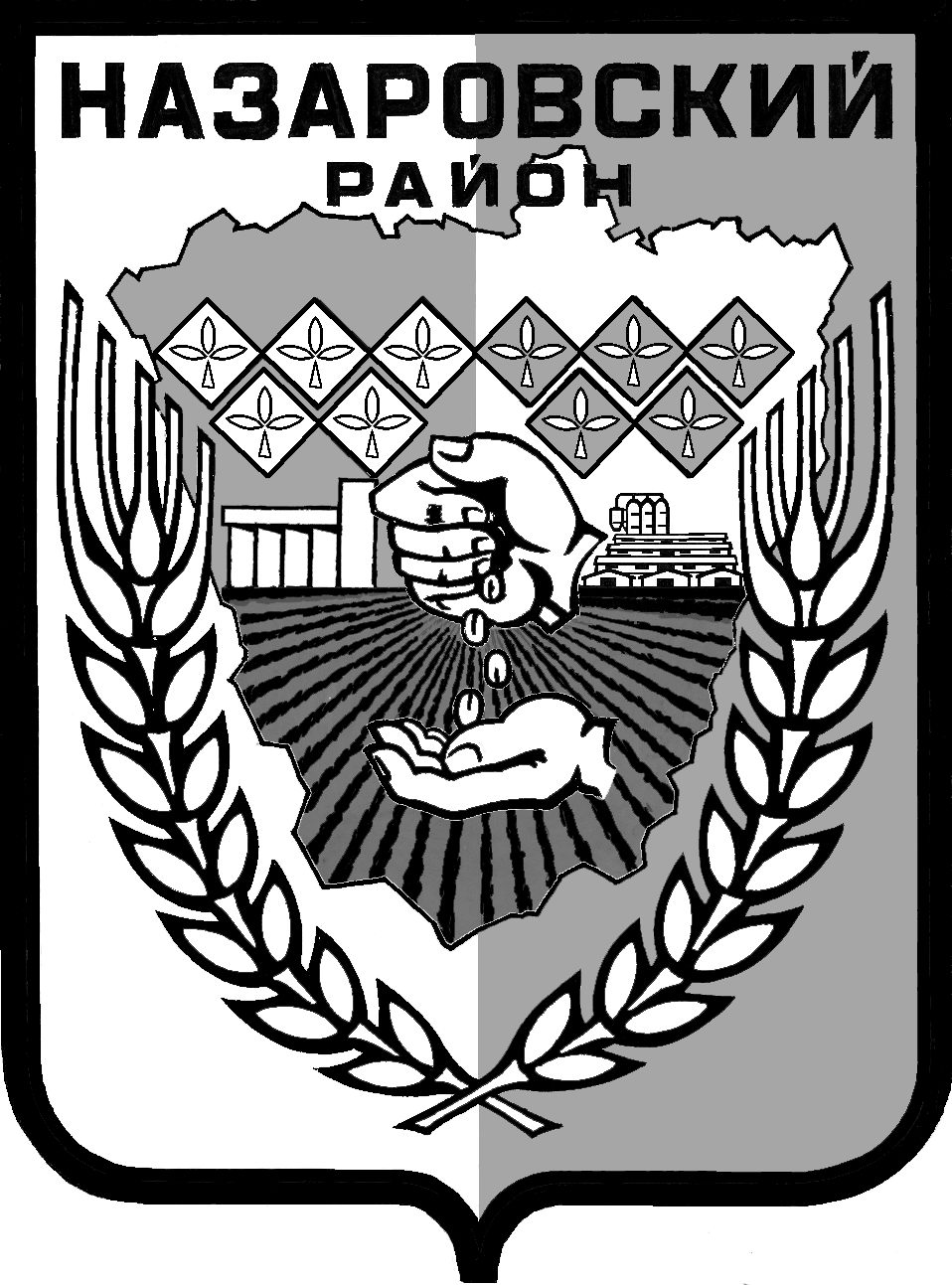 Администрация Назаровского районаКрасноярского краяПОСТАНОВЛЕНИЕ«09» 11 2018 г.                                г. Назарово                                      № 291-пО внесении изменений в постановление администрации Назаровского района от 29.10.2013 г. № 576-п «Об утверждении муниципальной программы Назаровского района «Развитие образования» В соответствии с Бюджетным кодексом Российской Федерации, постановлением администрации Назаровского района от 06.09.2013 г.                     № 449-п «Об утверждении Порядка принятия решений о разработке муниципальных программ Назаровского района, их формировании и реализации», руководствуясь Уставом муниципального образования Назаровский район Красноярского края, ПОСТАНОВЛЯЮ:1. Внести в постановление администрации Назаровского района от 29.10.2013 г. № 576-п «Об утверждении муниципальной программы Назаровского района «Развитие образования» (далее – постановление) следующие изменения:1.1. Приложение к постановлению изложить в новой редакции согласно приложению к настоящему постановлению.2. Признать утратившими силу:пункт 1 постановления администрации Назаровского района от 10.11.2017 г. № 392-п «О внесении изменений в постановление администрации Назаровского района от 29.10.2013 г. № 576-п                              «Об утверждении муниципальной программы Назаровского района «Развитие образования»;пункт 1 постановления администрации Назаровского района от 28.03.2018 г. № 96-п «О внесении изменений в постановление администрации Назаровского района от 29.10.2013 г. № 576-п                               «Об утверждении муниципальной программы Назаровского района «Развитие образования».3. Общему отделу администрации Назаровского района (Мчедлишвили) разместить настоящее постановление на официальном сайте муниципального образования Назаровский район в информационно-телекоммуникационной сети «Интернет».4.  Контроль за выполнением постановления оставляю за собой.5. Постановление вступает в силу в день, следующий за днем его официального опубликования в газете «Советское Причулымье».Глава района								   Г.В. АмпилоговаПриложение к постановлению администрации Назаровского района от «09» 11 2018 г.  № 291-пПриложение к постановлению администрации Назаровского района от 29.10.2013 г. № 576-пМуниципальная программа Назаровского района «Развитие образования» Паспорт муниципальной программы Назаровского района «Развитие образования» 2. Характеристика текущего состояния в системе образования Назаровского района основных показателей социально-экономического развития Назаровского района и анализ социальных, финансово-экономических 
и прочих рисков реализации программыСистема образования представлена в Назаровском районе учреждениями всех уровней и видов.На начало 2018 года на территории района функционировало: 12 дошкольных образовательных учреждений,13 образовательных учреждений, предоставляющих начальное общее, основное общее, среднее общее образование; 2 учреждения системы дополнительного образования.В районе осуществляется взаимодействие с учреждениями высшего и среднего профессионального образования, расположенных на территории края.В системе дошкольного образования Назаровского района по состоянию на 01.01.2018 года функционировало 12 дошкольных образовательных учреждений, кроме этого осуществляет свою деятельность 5 филиалов дошкольных  образовательных учреждений.По состоянию на 01.01.2018 года в Назаровском районе проживало 153ребенка в возрасте от 0 до 7 лет без учета обучающихся в общеобразовательных учреждениях района. Общее количество мест в учреждениях, реализующих программы дошкольного образования, по состоянию на 01.01.2018 года составляет 1076. Посещает дошкольные образовательные учреждения 1331ребенок, средний уровень укомплектованности детских садов составляет 100,0 % на 01.09.2018 года.На 01.09.2018 года в районе в очереди для определения в детские сады состоят55 детей в возрасте от 0 до 7 лет, в том числе в возрасте от 0 до 3 лет – 55 человек. Это позволило существенно обеспечить доступность дошкольного образования. Основной проблемой в дошкольном образовании является недостаточное предложение в оказании услуг по реализации прав граждан на получение дошкольного образования при стабильно высоком спросе на дошкольные образовательные услуги, реализуемые в сочетании с содержанием детей в течение рабочего дня.Требует развития система сопровождения детей раннего возраста (от 0 до 3 лет).При этом (16,7%) действующих муниципальных дошкольных учреждений района требуют капитального ремонта.В системе общего образования  действовало 13 общеобразовательных учреждений, в том числе:10 муниципальных бюджетных общеобразовательных учреждений (с 26 филиалами); 3 муниципальных казенных общеобразовательных учреждения.Численность обучающихся в общеобразовательных учреждениях с 2018 по 2021 годы будет расти в связи с положительной динамикой рождаемости в 2007-2010 годах. В 2018 году численность учащихся 2741 человек, в 2019 году – 2655 человек, в 2020 году – 2780 человек, в 2021 году – 2800 человек. Относительная стабильность общего контингента обучающихся в общеобразовательных учреждениях связана с общей демографической ситуацией в районе. Модернизация образовательных программ общего образования реализуется в соответствии с федеральными государственными стандартами и должна быть закончена в 2021 году.Однако полностью решить задачу обеспечения равного качества образовательных услуг независимо от места жительства пока не удалось. Более того, намечается тенденция формирования сегмента школ, устойчиво демонстрирующих низкие учебные результаты. Как правило, это школы, работающие со сложным контингентом обучающихся (в связи с низким социально-экономическим статусом семей, дети, имеющие трудности 
в обучении и социальной адаптации). Для успешного обучения и социализации таких детей необходимы  специальные ресурсы (финансовые, кадровые, организационные), позволяющие, в том числе организовывать дополнительные занятия с такими обучающимися, осуществлять  психологическое  и  социально-педагогическое сопровождение, тьюторство.Другой тенденцией в сфере качества образования, требующей адекватных мер образовательной политики, является недостаточная эффективность  общего образования в формировании компетенций, востребованных в современной социальной жизни и экономике.В районе создана система, обеспечивающая выявление 
и сопровождение одаренных детей.Также создаются условия для детей с ограниченными возможностями здоровья, развивается инклюзивное образование. Однако не во всех учреждениях детям с ограниченными возможностями здоровья обеспечивается необходимый уровень психолого-медико-социального сопровождения. При этом одной из ключевых кадровых проблем района является сохранение «скрытых» педагогических вакансий в общеобразовательных учреждениях по таким предметам, как физика, иностранный язык, математика. Данная проблема усугубляется положительной динамикой числа учителей пенсионного возраста (2017 г. -13 % педагогов пенсионного возраста; 2018 г.- 18 %). Ежегодно на заслуженный отдых уходит около 2% учителей. В настоящее время доля учителей до 35 лет, работающих в общеобразовательных учреждениях района, составляет 19,8%.Сеть дополнительного образования детей представлена 2 муниципальными образовательными учреждениями дополнительного образования, разной направленности дополнительного образования, функционирующими на базе школ. Доля детей и подростков, занимающихся дополнительным образованием, составляет 99 % от общей в возрасте от 5 до 18 лет. В утвержденных федеральных государственных  образовательных стандартах общего образования дополнительное образование рассматривается как обязательный компонент обучения.На 01.01.2018 года в Назаровском районе проживало 106 детей-сирот 
и детей, оставшихся без попечения родителей. Из них лишь  68 детей (64,1%) находилось под опекой и в приемных семьях, остальные – 
в учреждениях для детей указанной категории, данный факт свидетельствует о необходимости дальнейшего развития института социального родительства. Необходимость социализации детей-сирот и детей, оставшихся без попечения родителей, начинающих самостоятельную жизнь, требует решения вопроса обеспечения их жилыми помещениями. При этом важным условием успешной реализации муниципальной программы является управление рисками с целью минимизации их влияния на достижение целей муниципальной программы.При реализации муниципальной программы возможны финансовые риски, связанные со снижением объёмов финансирования программных мероприятий за счёт бюджетов всех уровней, со спецификой целей и задач муниципальной программы.При реализации программы возможны социальные риски, связанные с изменением численного, возрастного и социального состава населения Назаровского района.Финансирование мероприятий муниципальной программы в очередном финансовом году будет осуществляться с учётом результатов мониторинга и оценки эффективности реализации муниципальной программы в отчётном периоде.3. Приоритеты и цели социально-экономического развития системы образования, описание основных целей и задач муниципальной программы, прогноз развития системы образованияСтратегическая цель политики в области образования в Назаровском районе это создание условий в деятельности муниципальной системы образования способствующих формированию личности: - способной адаптироваться в условиях динамично развивающегося современного мира и специфики социально-экономических возможностей территории  района и края;- умеющей в коммуникации и сотрудничестве ставить цели и планировать их достижение на продуктивном уровне;- способной на основе понимания своих сильных и слабых личностных качеств принимать самостоятельные ответственные решения;- имеющей высокий уровень готовности к жизненному и профессиональному самоопределению.Задачи муниципальной программы:1. Создание в системе дошкольного, общего и дополнительного образования равных возможностей для современного качественного образования, позитивной социализации детей и отдыха, оздоровления детей в летний период.2. Совершенствование обустройства муниципального образовательного пространства способствующего становлению новой педагогической практики, повышению доступности и качества образования.3. Обеспечение функционирования системы мониторинга оценки качества общего образования на муниципальном уровне (включая дошкольное).4.Создание условий для совершенствования кадрового ресурса образовательных учреждений, обеспечивающего необходимое качество образования детей и молодежи, соответствующее потребностям граждан.5.Создание муниципальной образовательной и творческой среды, влияющей на формирование школьного уклада, направленного на создание атмосферы отношения к образованию как общечеловеческой ценности, поддерживающей ответственное отношение к учебно – познавательной деятельности, воспитания гражданственности, позитивной коммуникации, толерантности обучающихся.Приоритетными направлениями развития по уровням и видам образования являются.Система дошкольного образования.Повышение доступности и качества дошкольного образования, соответствующего единому стандарту качества дошкольного образования, в том числе через диверсификацию форм дошкольного образования, удовлетворение части спроса на услуги дошкольного образования за счет внедрения системы оценки качества дошкольного образования. Система общего образования.Повышение доступности и качества образования, в том числе переход на федеральные государственные образовательные стандарты второго поколения, внедрение системы оценки качества общего образования, развитие материально-технической базы учреждений общего образования с учетом новых требований, использование современных информационных и коммуникационных технологий, дистанционных форм обучения. С учетом демографического прогноза планируется капитальный ремонт, строительство пристройки, строительство школы по проекту повторного применения.Система дополнительного образования.Создание условий для модернизации и устойчивого развития системы дополнительного образования, обеспечивающих качество услуг и разнообразие ресурсов для социальной адаптации, разностороннего развития и самореализации подрастающего поколения, через совершенствование организационно-экономических механизмов обеспечения доступности услуг дополнительного образования детей, распространение на территории района сетевых форм организации дополнительного образования.4) Совершенствование кадровой политики через внедрение новых подходов к организации подготовки, переподготовки и повышения квалификации кадров, в том числе на базе краевого института повышения квалификации работников образования (КИПК РО); увеличение доли молодых учителей, поддержка лучших учителей, внедряющих инновационные образовательные программы, поддержка общественных профессиональных ассоциаций, объединений, ставящих задачи профессионального развития педагогических работников, разработка и реализация комплекса мер, направленных на привлечение и закрепление молодых учителей в школах района.5) Обеспечение средней заработной платы педагогических работников школ на уровне средней заработной платы в регионе, средней заработной платы педагогических работников дошкольных образовательных учреждений на уровне средней заработной платы в сфере общего образования.К 2018 году средняя заработная плата педагогических работников учреждений дополнительного образования доведена до уровня средней заработной платы учителей региона.6) Система выявления, сопровождения и поддержки одаренных детей через расширение форм выявления, сопровождения 
и поддержки одаренных детей, увеличение доли охвата детей дополнительными образовательными программами, направленными на развитие их способностей, поддержка педагогических работников, имеющих высокие достижения в работе с одаренными детьми.Социализация детей с ограниченными возможностями здоровья через развитие инклюзивного и дистанционного образования.Сохранение здоровья детей через совершенствование организации питания обучающихся и воспитанников в образовательных учреждениях; улучшение качества медицинского обслуживания обучающихся и воспитанников образовательных учреждений, использование здоровье сберегающих технологий в образовательном процессе.Расширение сети опекунских, приемных и патронатных семей, как создание условий для социализации детей-сирот и детей, оставшихся без попечения родителей.4. Механизм реализации отдельных мероприятий муниципальной программыАдминистрация Назаровского района выполняет координирующую роль при реализации программы. Механизм реализации отдельных мероприятий муниципальной программы, описание организационных, экономических и правовых механизмов, необходимых для эффективной реализации отдельных мероприятий программы; последовательность выполнения отдельных мероприятий программы, их взаимосвязанность; критерии выбора исполнителей; критерии выбора получателей подробно представлен в соответствующих подпрограммах.Муниципальная программа состоит из подпрограмм, и не содержит отдельных мероприятий.5. Прогноз конечных результатов муниципальной программы, характеризующих целевое состояние (изменение состояния) уровня и качества жизни населения, социальной сферы, экономики, степени реализации других общественно значимых интересов и потребностей в области образования Назаровского районаСвоевременная и в полном объеме реализация муниципальной программы позволит:сохранить показатель «Удельный вес численности населения в возрасте 5-18 лет, охваченного образованием, в общей численности населения в возрасте 5-18 лет» с 99,9% в 2018 году до 99,9% в 2021 году. Данный показатель является одним из ключевых показателей, используемых в международных сравнительных исследованиях для характеристики национальных систем образования;сохранить показатель «Отношение численности детей в возрасте 3–7 лет, которым предоставлена возможность получать услуги дошкольного образования, к численности детей в возрасте от 3 до 7 лет, скорректированной на численность детей в возрасте от 5 до 7 лет, обучающихся в школе, проживающих на территории Назаровского района (с учетом групп кратковременного пребывания)» на уровне 100% к 2021 году. Данный показатель характеризует обеспечение законодательно закрепленных гарантий доступности дошкольного образования. Увеличение охвата дошкольным образованием является одним из главных приоритетов развития образования в последние годы. Задача предоставления услуг дошкольного образования к 2021 году для детей от трех до семи лет и сохранение 100 % доступности услуг дошкольного образования для детей от трех до семи лет поставлена Президентом Российской Федерации в Указе Президента РФ от 07.05.2012 № 599 «О мерах по реализации государственной политики в области образования и науки». Показатель учитывает возможность предоставления услуги всем желающим получить данную услугу;снизить показатель «Отношение среднего балла ЕГЭ (в расчете на 1 предмет) в 10 % школ Назаровского района с лучшими результатами ЕГЭ к среднему баллу ЕГЭ (в расчете на 1 предмет) в 10 % школ Назаровского района с худшими результатами ЕГЭ» с 11% в 2018 году до 9% в 2021 году. Данный показатель характеризует равенство доступности к качественным образовательным услугам, позволяет оценить эффективность предусмотренных муниципальной программой мер, направленных на снижение дифференциации (разрыва) в качестве образовательных результатов между школами при сохранении или росте среднего результата ЕГЭ в лучших школах. Задача обеспечения одинаково высокого качества образования, независимо от типа образовательного учреждения, отражена в поручениях Президента Российской Федерации;повысить показатель «Доля муниципальных общеобразовательных учреждений, соответствующих современным требованиям обучения, в общем количестве  муниципальных общеобразовательных учреждений» с 74,36% в 2018 году до 75% в 2021 году. Данный показатель характеризует качество инфраструктуры обучения (материально-технической и технологической базы), реализацию требований федеральных государственных образовательных стандартов к условиям обучения.  6. Перечень подпрограмм с указанием сроков их реализации и ожидаемых результатов В рамках муниципальной программы в период с 2018 по 2021 годы будут реализованы 5 подпрограмм: «Развитие дошкольного, общего и дополнительного образования» (приложение № 2).«Выявление и сопровождение одаренных детей» (приложение № 3).«Развитие в Назаровском районе системы отдыха, оздоровления и занятости детей » (приложение № 4).«Обеспечение жизнедеятельности образовательных учреждений района» (приложение № 5). «Обеспечение реализации муниципальной программы и прочие мероприятия в области образования» (приложение № 6). Своевременная и в полном объеме реализация подпрограмм муниципальной программы позволит:повысить удовлетворенность населения качеством образовательных услуг; повысить привлекательность педагогической профессии и уровень квалификации преподавательских кадров;сократить очереди на зачисление детей в дошкольные образовательные учреждении; создать условия, соответствующие требованиям федеральных государственных образовательных стандартов во всех общеобразовательных учреждениях; обеспечить охват не менее 99,0 процентов детей в возрасте 5-18 лет программами дополнительного образования.Для каждой подпрограммы сформулированы цели, задачи, ожидаемые результаты, целевые индикаторы, определены их значения и механизмы реализации.Информация о распределении планируемых расходовпо отдельным мероприятиям программы, подпрограммамМуниципальная программа состоит из подпрограмм. Наибольший удельный вес расходов приходится на подпрограмму «Развитие дошкольного, общего и дополнительного образования». Расходы на ее реализацию составляют 2110417,6тыс. рублей, в том числе: в 2018 году – 542704,6 тыс. рублей, в 2019 году – 534396,0 тыс. рублей, в 2020 году – 516658,5 тыс. рублей, в 2021 году – 516658,5 тыс. рублей.На реализацию подпрограммы «Выявление и сопровождение одаренных детей» расходы составляют –400,0 тыс. рублей, в том числе: в 2018 году –100,0 тыс. рублей, в 2019 году - 100,0 тыс. рублей, в 2020 году - 100,0 тыс. рублей, в 2021 году - 100,0 тыс. рублей.На реализацию подпрограммы «Развитие в Назаровском районе системы отдыха детей и их оздоровления» расходы составляют – 8786,3 тыс. рублей, в том числе: в 2018 году – 2999,9 тыс. рублей, в 2019 году – 1928,8тыс. рублей, в 2020 году – 1928,8 тыс. рублей, в 2021 году – 1928,8 тыс. рублей.На реализацию подпрограммы «Обеспечение жизнедеятельности образовательных учреждений района» расходы составляют – 2367,0 тыс. рублей, в том числе: в 2018 году – 2367,0 тыс. рублей, в 2019 году –0,0 тыс. рублей, в 2020 году -0,0 тыс.рублей, в 2021 году-0,0 тыс. рублей.На реализацию подпрограммы «Обеспечение реализации муниципальной программы и прочие мероприятия в области образования» расходы составляют 69228,1 тыс. рублей, в том числе: в 2018 году – 17278,9 тыс. рублей, в 2019 году – 17316,4 тыс. рублей, в 2020 году – 17316,4 тыс. рублей, в 2021 году –17316,4 тыс. рублей.8. Информация о ресурсном обеспечении и прогнозной оценке расходов на реализацию целей муниципальной программы с учетом источников финансирования, в том числе федерального, краевого бюджетов и бюджета Назаровского района, а также перечень реализуемых ими мероприятийНа реализацию муниципальной программы расходы составят 2202489,6 тыс. рублей, в том числе, за счет средств федерального бюджета 0тыс. рублей, за счет средств краевого бюджета 1351021,3 тыс. рублей, за счет средств районного бюджета –840177,7 тыс. рублей, за счет средств юридических лиц 0,0 тыс. рублей, за счет внебюджетных источников –11290,6 тыс.рублей.Информация о ресурсном обеспечении и прогнозной оценке расходов на реализацию целей муниципальной программы с учетом источников финансирования, в том числе средств федерального, краевого бюджетов и бюджета Назаровского района, а так же перечень реализуемых ими мероприятий приведена в приложении № 1 к настоящей муниципальной программе.Подпрограмма 1 «Развитие дошкольного, общего и дополнительного образования»1. Паспорт подпрограммы 1«Развитие дошкольного, общего и дополнительного образования»2. Основные разделы подпрограммы2.1. Постановка общерайонной проблемы и обоснование необходимости разработки подпрограммы2.1.1. В 2018-2019 учебном году сеть образовательных учреждений Назаровского района включает:12 дошкольных образовательных учреждений;13 образовательных учреждений, предоставляющих начальное общее, основное общее, среднее образование;2 учреждения системы дополнительного образования.При этом текущий момент характеризуется процессами, которые стимулируют образовательные учреждения к реализации всех видов образовательных программ в одном учреждении.Причиной этого является потребность общества в доступных и качественных образовательных услугах. Ограниченность финансовых, кадровых ресурсов побуждает к оптимизации использования площадей помещений, энерго- и трудозатрат, концентрации материальных ресурсов.В предстоящие годы продолжится повышение эффективности системы образования Назаровского района.2.1.2. Дошкольное образование.В системе дошкольного образования Назаровского района по состоянию на 01.01.2018 года функционировало 12 дошкольных образовательных учреждения,6 филиалов дошкольных образовательных учреждений.По состоянию на 01.01.2018 года в Назаровском районе проживало 153ребенка в возрасте от 0 до 7 лет без учета обучающихся в общеобразовательных учреждениях района. Общее количество мест в учреждениях, реализующих программы дошкольного образования, по состоянию на 01.01.2018 года составляет 1076детей. Посещают дошкольные образовательные учреждения1331 детей, средний уровень укомплектованности детских садов составляет 100,0 % на 01.09.2018 года.На 01.09.2018 года в районе в очереди для определения в детские сады состояло55детей в возрасте от 0 до 7 лет, в возрасте от 0 до 3 лет – 55 человек.Кроме этого 303ребенкапосещают группы кратковременного пребывания на 01.09.2018 года.Образовательная деятельность дошкольных образовательных учреждений района осуществляется в соответствии с федеральными государственными требованиями к основной образовательной программе дошкольного образования.В настоящее время в Российской Федерации осуществляется модернизация системы дошкольного образования: вносятся изменения в основные нормативные документы, регламентирующие деятельность дошкольных учреждений (Порядок приема на обучение по образовательным программам дошкольного образования, Порядок организации образовательной деятельности по образовательным программам дошкольного образования); введен федеральный государственный образовательный стандарт дошкольного образования (далее ФГОС).Изменения содержания дошкольного образования потребует формирование системы оценки качества дошкольного образования: проведение апробации модели оценки качества; внедрение единого стандарта качества дошкольного образования в Назаровском районе.2.1.3. Общее образование.Система общего образования состоит из 13 образовательных учреждений, в том числе:10 бюджетных образовательных учреждений (с 26 филиалами);3казенныхобразовательныхучреждения.Численность обучающихся в общеобразовательных учреждениях с 2018 по 2021 годы будет расти в связи с положительной динамикой рождаемости в 2007-2010 годах. В 2018 году численность учащихся 2741 человек, в 2019 году – 2655человек, в 2020 году – 2780 человек, в 2021 году – 2800 человек. Относительная стабильность общего контингента обучающихся в общеобразовательных учреждениях связана с общей демографической ситуацией в районе. С целью создания необходимых (базовых) условий для реализации основных образовательных программ в соответствии с требованиями федеральных государственных образовательных стандартов начального и основного общего образования осуществляется оснащение образовательных учреждений района учебным оборудованием, обеспечение учебниками и повышение квалификации педагогов и руководителей образовательных учреждений района.Государственная итоговая аттестация обучающихся, освоивших образовательные программы основного общего образования, среднего общего образования осуществляется с использованием механизмов независимой оценки знаний в штанном режиме.Для обеспечения нуждающихся обучающихся образовательных учреждений района подвозом, отвечающим требованиям, предъявляемым к организации безопасной перевозки детей, в 2018 году подлежат замене по износу 2 единицы транспортных средств. В течение 2018-2020-х годов требуется замена еще 16 единиц транспортных средств: в 2018–6единиц, в 2019 – 6 единиц, в 2020 – 4единицы.В 2018-2019 учебном году 100% обучающихся классов начального уровня и обучающиеся 5-8 классов основного уровня образовательных учреждений района обучаются по федеральному государственному образовательному стандарту начального общего образования.Все обучающиеся с 1 по 11 класс образовательных учреждений района обеспечены необходимыми бесплатными учебниками.Все начальные классы образовательных учреждений района обеспечены комплектами мультимедийного оборудования для проведения обучения с использованием электронных образовательных ресурсов.Доля образовательных учреждений, реализующих программы общего образования, имеющих физкультурный зал, в общей численности образовательных учреждений, реализующих программы общего образования, в 2018 году составила 100%. За  2016-2018 годы, в целях создания условий для регулярных занятий физической культурой и спортом, в образовательных учреждениях за счет средств краевого бюджета отремонтированы спортивные залы в МБОУ «Гляденская СОШ», МБОУ «Преображенская СОШ», МБОУ «Павловская СОШ», МБОУ «Сахаптинская СОШ», МБОУ «Дороховская СОШ», 10 физкультурно-спортивных клубов образовательных учреждений регулярно приобретают спортивный инвентарь и оборудование.В настоящее время в районе проживают200 детей, которые относятся к категории детей с ограниченными возможностями здоровья. Из них 22 обучающихся интегрированы в общеобразовательные классы. 178 детей с ограниченными возможностями здоровья включены в процесс общего образования в рамках специализированных классов образовательных учреждений. Это составляет 89% от общего числа обучающихся с ограниченными возможностями здоровья. Из них 15 детей обучается на дому. На сегодняшний день в 100% образовательных учреждениях Назаровского района имеется лицензия на реализацию адаптированных программ образовательных учреждений, в 38% образовательных учреждений создана универсальная безбарьерная среда. Данное количество образовательных учреждений, имеющих безбарьерную среду, показывает, что не каждое образовательное учреждение имеет возможности для организации инклюзивного обучения, что затрудняет получение качественного образования детям с ограниченными возможностями здоровья в условиях образовательных учреждений.В связи с этим необходимо организовать работу по следующим направлениям: создание безбарьерной среды в образовательных учреждениях, развитие форм инклюзивного образования, организация психолого-педагогической, медицинской и социальной помощи детям с ограниченными возможностями здоровья в условиях инклюзивного образования.Основные фонды образовательных учреждений Назаровского района(зданий, сооружений, оборудования и инженерных коммуникаций) характеризуются высокой степенью изношенности.Обеспечение жизнедеятельности образовательных учреждений Назаровского района может быть достигнуто проведением единой региональной и муниципальной политики, системой единых мер ресурсного и организационного характера.В результате проводимых обследований по состоянию на 01.01.2018года на территории Назаровского района находятся в аварийном и недопустимом состояниях 2,56% зданий образовательных учреждений района. 2.1.4. Дополнительное образование.На территории Назаровского района функционируют2образовательныхучреждениядополнительного образования детей: муниципальное казенное образовательное учреждение дополнительного образования «Детско-юношеская спортивная школа» Назаровского района (далее МКОУ ДО «ДЮСШ» Назаровского района) и муниципальное казенное образовательное учреждение дополнительного образования «Назаровский районный Дом детского творчества» (далее МКОУ ДО «Назаровский районный Дом детского творчества»).По состоянию на 01.09.2018 года доля детей и молодежи, занимающихся в системе дополнительного образования составляет 99,0 % от общей численности детей и молодежи в возрасте от 5 до 18 лет. Педагоги МКОУ ДО «Назаровский районный Дом детского творчества»работают в рамках 4 направленностей по 37 дополнительным образовательным программам художественно-эстетической, социально-педагогической, туристско-краеведческой, научно-технической направленностей: Круглогодичная районная интенсивная школа «Погружение», «Вокально–хоровое искусство», «Как на нашей на сторонке», «Музыкальный инструмент» «Вокально-инструментальный ансамбль», «Художественная обработка различных материалов», «Студия изобразительного творчества», «Робототехника и легоконструирование», «Знатоки ПДД», «Юный исследователь», «Юные туристы – спортсмены», «Обучение основам инженерного творчества». «Подготовка к военной службе».В МКОУ ДО «Назаровский районный Дом детского творчества» существует система работы по организации районных массовых мероприятий. В 2018 году более 1800 ребят стали активными участниками смотров, конкурсов, конференций, соревнований по всем направлениям учреждения. Все эти мероприятия являются одним из мест демонстрации результатов работы объединений дополнительного образования, а также, успешности ученика.При МКОУ ДО «Назаровский районный Дом детского творчества» имеется центр организационно-массовой работы с детьми.На базе МКОУ ДО «Назаровский районный Дом детского творчества» осуществляет свою деятельность «Музей сибирской игрушки», его работа направлена на сохранение и пропаганду местных традиций в области сибирских народных промыслов.В рамках деятельности «Музея сибирской игрушки» проводится районный фестиваль «Парад сибирской игрушки», в котором принимают участие около 200 человек. Вместе с тем, решение задачи развития доступности и повышения качества дополнительного образования, в настоящее время затруднено рядом обстоятельств:«ветхая» материально-техническая база, что обусловлено  недостаточным финансированием;нехватка квалифицированных педагогических кадров, имеющих базовую подготовку, особенно в области современных видов инженерно-технической деятельности;невозможность удовлетворения всех образовательных потребностей нового поколения в рамках существующих условий.Дополнительное образование должно реализоваться как повышение стартовых возможностей и жизненных шансов подрастающего поколения, проживающего на территории района. А это требует иного содержания программ дополнительного образования, укрепления и модернизации учреждений дополнительного образования.С целью развития системы дополнительного образования необходимо создать условия для:1. Развития инфраструктуры и укрепления материально-технической базы организаций дополнительного образования, для формирования и реализации современного содержания дополнительного образования, обеспечения его высокого качества и дифференцированного характера при массовой доступности.2. Распространения сетевых форм организации дополнительного образования, предполагающих объединение разных по типу и масштабам связей между образовательными учреждениями, для достижения общих целей реализуемой образовательной программы.3. Профессионального развития педагогических кадров системы дополнительного образования района.2.1.5. Спорт.На базе образовательных учреждений создано 10 физкультурно-спортивных клубов, в которых занимается 944 обучающихся. Планируется открыть еще один клуб по работе с детьми с ограниченными возможностями здоровья.В Назаровском районе систематизирована система включения обучающихся и учащейся молодежи в спортивно-массовые мероприятия. МКОУ ДО «ДЮСШ» Назаровского района ежегодно проводит спортивно-массовые мероприятия различного уровня: 27 районных спортивно-массовых мероприятий среди обучающихся в год («Школьная спортивная лига», Круглогодичная спартакиада школьников района, Спартакиада учителей, районный спортивно-оздоровительный Фестиваль школьников «Президентские состязания»), а также краевое мероприятие – традиционный краевой турнир по вольной борьбе памяти А.Ф.Вепрева, участниками которых ежегодно становятся более 3-х тысяч обучающихся.Ключевыми мероприятиями внеурочной физкультурно-спортивной деятельности обучающихся являются Всероссийские спортивные соревнования школьников «Президентские состязания» (далее – «Президентские состязания») и Всероссийские спортивные игры школьников «Президентские спортивные игры» (в Красноярском крае – «Школьная спортивная лига»), которые проводятся в соответствии с Указом Президента Российской Федерации от 30 июля 2010 № 948 «О проведении всероссийских спортивных соревнований (игр) школьников». В 2017-2018 учебном году в соревнованиях «Школьная спортивная лига» и «Президентские состязания»  приняли участие 2067 обучающихся 5-11 классов.2.2. Основная цель, задачи, целевые индикаторыи сроки выполнения подпрограммыЦелью подпрограммы является: создание в системе дошкольного, основного общего и дополнительного образования равных возможностей для современного качественного образования, позитивной социализации детей.Задачи:1. Обеспечить доступность дошкольного образования, соответствующего стандарту дошкольного образования.2. Обеспечить условия и качество обучения, соответствующие федеральным государственным стандартам начального общего, основного общего, среднего общего образования.3. Обеспечить функционирование и развитие дополнительного образования.Целевые индикаторы:- доля детей с 1,5 до 3-х лет, охваченных услугами дошкольного образования в 2018 году –35,5%, в 2019 году –50,5%, в 2020 году –50,5%, в 2021 году –52,5%;-отношение численности детей в возрасте 3–7 лет, которым предоставлена возможность получать услуги дошкольного образования, к численности детей в возрасте от 3 до 7 лет, скорректированной на численность детей в возрасте от 5 до 7 лет, обучающихся в образовательных учреждениях, проживающих на территории Назаровского района (с учетом групп кратковременного пребывания) на уровне 100%;- удельный вес воспитанников дошкольных образовательных учреждений, расположенных на территории Назаровского района в возрасте от 3 до 7 лет, обучающихся по программам, соответствующим требованиям стандартов дошкольного образования, в общей численности воспитанников дошкольных образовательных учреждений, расположенных на территории Назаровского района на уровне 100%;- удельный вес муниципальных дошкольных образовательных учреждений, в которых оценка деятельности дошкольных образовательных учреждений, их руководителей и основных категорий работников осуществляется на основании показателей эффективности деятельности подведомственных муниципальных дошкольных образовательных учреждений в рамках муниципального задания (не менее чем в 80 % дошкольных учреждений) на уровне 25%;- доля образовательных учреждений, реализующих программы общего образования, здания которых находятся в аварийном состоянии или требуют капитального ремонта, в общей численности образовательных учреждений, реализующих программы общего образования, в 2018 году – 2,56%; в 2019 году – 7,7%; в 2020 году – 7,7%; в 2021 году – 7,7%.- доля образовательных учреждений, реализующих программы общего образования, имеющих физкультурный зал, в общей численности образовательных учреждений, реализующих программы общего образования на уровне 83,96%;- доля образовательных учреждений (с числом обучающихся более 50), в которых действуют управляющие советы в 2018 году – 100%, в 2019 году – 100%, в 2020 году – 100%, в 2021 году – 100%;- доля выпускников образовательных учреждений, не сдавших единый государственный экзамен, в общей численности выпускников образовательных учреждений в 2018 году – 0,76%, в 2019 году – 0,81%, в 2020 году – 0,81%, в 2021 году – 0,81%;- доля детей с ограниченными возможностями здоровья, обучающихся в образовательных учреждениях, имеющих лицензию и аккредитованных по адаптированным программам образовательных учреждений от количества детей данной категории, обучающихся в образовательных учреждениях, составляет 100%;- доля базовых образовательных учреждений (обеспечивающих совместное обучение инвалидов и лиц, имеющих нарушения) в общем количестве образовательных учреждений, реализующих программы общего образования в 2018 году – 69,2%, в 2019 году – 69,2%, в 2020 году – 69,2%, в 2021 году – 69,2%;- охват детей в возрасте 5–18 лет программами дополнительного образования в 2018 году – 99%, в 2019 году – 100%, в 2020году – 100%, в 2021 году - 100%;- доля детей с особыми потребностями - одаренных детей, детей-сирот и детей, оставшихся без попечения родителей, детей-инвалидов, детей, находящихся в трудной жизненной ситуации занятых в системе дополнительного образования в 2018 году –70%, в 2019 году –75%, в 2020 году –75%, в 2021 году –75%;- доля воспитанников и обучающихся, вовлечённых в активную социальную практику в общем количестве в 2018 году –30%, в 2019 году –35%, в 2020 году –40%, в 2021 году –45%;- доля образовательных учреждений, реализующих программы развития воспитания в рамках муниципальной программы на основе взаимодействия образовательных организаций, учреждений дополнительного образования, учреждений культуры, родительской общественности в 2018 году –50%, в 2019году –60%, в 2020 году –70%, в 2021 году –80%;- доля образовательных учреждений, имеющих систематически работающие службы медиации в 2018 году –40%, в 2019 году –58%, в 2020 году –58%, в 2021 году –65%;- доля образовательных учреждений, реализующих программы и модули дополнительного образования в сетевой форме, в том числе в сфере научно-технического творчества, робототехники в 2018 году –45%, в 2019 году –50%, в 2020 году –60%, в 2021 году –75%;- доля образовательных учреждений, реализующих в образовательном процессе программы охраны и укрепления здоровья детей, в том числе, «Здоровая Россия-общее дело» в 2018 году –10%, в 2019 году –15%, в 2020 году –30%, в 2021 году –60%;- доля образовательных учреждений, внедряющих систему программирующего мониторинга и независимой системы оценки качества образования в 2018 году –100%, в 2019 году –100%, в 2020 году –100%, в 2021 году –100%;- обеспечение реализации образовательной программы педагогами в соответствии с профессиональным образованием в 2018 году –83%, в 2019 году –85%, в 2020 году –90%, в 2021 году –95%;- доля педагогов, прошедших повышение квалификации для обеспечения качества дошкольного образования в 2018 году –61%, в 2019 году –73%, в 2020 году –85%, в 2021 году –90%;- доля педагогов, прошедших  повышение квалификации для обеспечения качества  школьного образования в 2018 году –56%, в 2019 году –64%, в 2020 году –72%, в 2021 году –85%;- доля молодых педагогов закрепившихся в образовательных учреждениях, от числа прибывших в течение 3-х лет в 2018 году –35 %, в 2019 году –45%, в 2020 году –55%, в 2021 году –60%;- доля образовательных учреждений, в которых созданы и функционируют системы оценки качества дошкольного образования, начального общего, основного общего и среднего общего образования, в общем количестве образовательных учреждений района в 2018 году –100 %, в 2019 году –100%, в 2020 году – 100%, в 2021 году – 100%.Текущее управление реализацией подпрограммы осуществляется ответственным исполнителем подпрограммы. Ответственный исполнитель подпрограммы несёт ответственность за её реализацию, достижение конечного результата, целевое и эффективное использование финансовых средств, выделяемых на выполнение подпрограммы. Ответственным исполнителем подпрограммы осуществляется:отбор исполнителей отдельных мероприятий подпрограммы, реализуемых ответственным исполнителем;координация деятельности соисполнителей подпрограммы в ходе реализации в ходе реализации отдельных мероприятий подпрограммы;непосредственный контроль за ходом реализации отдельных мероприятий подпрограммы, реализуемой ответственным исполнителем;подготовка отчётов к реализации подпрограммы.Сроки выполнения подпрограммы 2018-2021 годыПеречень целевых индикаторов подпрограммы представлен в приложении № 1 к подпрограмме 1 «Развитие дошкольного, общего и дополнительного образования».2.3. Механизм реализации подпрограммыРеализация мероприятий подпрограммы 1 «Развитие дошкольного, общего и дополнительного образования» осуществляется на основании Федерального закона от 29.12.2012 № 273-ФЗ «Об образовании в Российской Федерации», Закона Красноярского края от 26.06.2014 № 6-2519                          «Об образовании в Красноярском крае», Постановления Правительства Красноярского края от 30.09.2013 № 508-п «Об утверждении государственной программы Красноярского края «Развитие образования», решения Назаровского районного Совета депутатов «О районном бюджете на очередной финансовый год и плановый период» и настоящей подпрограммой.Финансирование подпрограммных мероприятий осуществляется за счет федерального, краевого и районного бюджетов.Главным распорядителем средств районного бюджета, предусмотренного на реализацию мероприятий подпрограммы, является Управление образования администрации Назаровского района.Исполнителями мероприятий подпрограммы являются муниципальные образовательные учреждения Назаровского района.Контроль за целевым и эффективным расходованием использованием средств районного бюджета осуществляет ревизионная комиссия Назаровского района.Закупка товаров, работ, услуг в целях реализации мероприятий программы осуществляется в соответствии с Федеральным законом от 05.04.2013 № 44-ФЗ «О контрактной системе в сфере закупок товаров, работ, услуг для обеспечения государственных и муниципальных нужд».2.4. Управление подпрограммой и контроль за ходом ее выполненияУправление реализацией подпрограммы осуществляет Управление образования администрации Назаровского района.Контроль за ходом реализации подпрограммы осуществляет администрация Назаровского района.Контроль за целевым использованием средств подпрограммы осуществляет ревизионная комиссия Назаровского района.Отчёт о реализации подпрограммы предоставляется ответственным исполнителем подпрограммы ежеквартально не позднее 10 числа второго месяца, следующего за отчётным, в финансовое управлении администрации района и в отдел экономического анализа и прогнозирования администрации Назаровского района.2.5. Оценка социально-экономической эффективностиОценка социально-экономической эффективности от реализации подпрограммы проводится Управлением образования администрации Назаровского района.Обязательным условием эффективности подпрограммы является успешное выполнение целевых индикаторов и показателей подпрограммы, а также мероприятий в установленные сроки.Основные критерии социальной эффективности подпрограммы:отношение численности детей в возрасте с 1,5 до 3-х лет, которым предоставлена возможность получать услуги дошкольного образования к общей численности детей данного возраста в 2018 году –35,5%, в 2019 году –50,5%, в 2020 году –50,5%, в 2021 году –52,5%;отношение численности детей в возрасте 3–7 лет, которым предоставлена возможность получать услуги дошкольного образования, к численности детей в возрасте от 3 до 7 лет, скорректированной на численность детей в возрасте от 5 до 7 лет, обучающихся в образовательных учреждениях, проживающих на территории Назаровского района (с учетом групп кратковременного пребывания)на уровне 100%;удельный вес воспитанников дошкольных образовательных учреждений, расположенных на территории Назаровского района в возрасте от 3 до 7 лет, обучающихся по программам, соответствующим требованиям стандартов дошкольного образования, в общей численности воспитанников дошкольных образовательных учреждений, расположенных на территории Назаровского района на уровне 100%;удельный вес дошкольных образовательных учреждений, в которых оценка деятельности дошкольных образовательных учреждений, их руководителей и основных категорий работников осуществляется на основании показателей эффективности деятельности подведомственных дошкольных образовательных учреждений в рамках муниципального задания (не менее чем в 80 % дошкольных учреждениях) на уровне 25%;доля образовательных учреждений, реализующих программы общего образования, здания которых находятся в аварийном состоянии или требуют капитального ремонта, в общей численности образовательных учреждений, реализующих программы общего образования, в 2018 году – 2,56%, в 2019году – 7,7%, в 2020 году – 7,7%, в 2021 году – 7,7%;доля образовательных учреждений, реализующих программы общего образования, имеющих физкультурный зал, в общей численности образовательных учреждений, реализующих программы общего образования на уровне 83,96%;доля образовательных учреждений (с числом обучающихся более 50), в которых действуют управляющие советы в 2018 году – 100%, в 2019 году – 100%, в 2020 году – 100%, в 2021 году – 100%;доля выпускников образовательных учреждений, не сдавших единый государственный экзамен, в общей численности выпускников образовательных учреждений в 2018 году – 0,76%, в 2019 году – 0,81%, в 2020 году – 0,81%, в 2021 году – 0,81%;доля детей с ограниченными возможностями здоровья, обучающихся в образовательных учреждениях, имеющих лицензию и аккредитованных по адаптированным программам образовательных учреждений от количества детей данной категории, обучающихся в образовательных учреждениях, составляет 100%;доля базовых образовательных учреждений (обеспечивающих совместное обучение инвалидов и лиц, имеющих нарушения) в общем количестве образовательных учреждений, реализующих программы общего образования в 2018 году – 69,2%, в 2019 году – 69,2%, в 2020 году – 69,2%, в 2021 году – 69,2%;удельный вес образовательных учреждений, в которых оценка деятельности образовательных учреждений, их руководителей и основных категорий работников осуществляется на основании показателей эффективности деятельности подведомственных учреждений общего образования, расположенных на территории Назаровского района на уровне 100%;охват детей в возрасте 5–18 лет программами дополнительного образования в 2018 году – 99,0 %, в 2019 году – 100%, в 2020 году – 100%, в 2021 году – 100%.	2.6. Мероприятия подпрограммыПеречень мероприятий подпрограммы с указанием главных распорядителей, распорядителей бюджетных средств, форм расходования бюджетных средств, исполнителей мероприятий подпрограммы, сроков исполнения, объектов и источников финансирования представлены в приложении № 2 к подпрограмме 1. Развитие дошкольного, общего и дополнительного образования.2.7. Обоснование финансовых, материальных и трудовых затрат (ресурсное обеспечение подпрограммы) с указанием источников финансирования.Финансовое обеспечение реализации подпрограммы осуществляется за счет средств федерального, краевого, районного бюджетов и средств юридических лиц.Средства бюджета, запланированные на реализацию подпрограммы, составляют всего 2121708,2тыс. рублей, в том числе с разбивкой по годам:2018 год –5548321,8 тыс. рублей;2019 год –540069,4тыс. рублей;2020 год – 516658,5тыс. рублей;2021 год –516658,5тыс. рублей.Приложение№ 3к муниципальной программе Назаровского района «Развитие образования»Подпрограмма 2 «Выявление и сопровождение одарённых детей» Паспорт подпрограммы 2«Выявление и сопровождение одарённых детей» 2. Основные разделы подпрограммы2.1. Постановка общерайонной проблемы и обоснование необходимости разработки подпрограммыВ последние годы работа с одаренными детьми выделяется в разряд приоритетных направлений. Это не случайно: век наукоемких технологий невозможен без сохранения и умножения интеллектуального потенциала страны. Для образовательных учреждений работа с одаренными детьми – одно из условий формирования образовательного имиджа школы, а так же один из показателей результативности работы. Главная цель этой работы –активизировать обучение, придав ему исследовательский, творческий характер, и таким образом передать учащимся инициативу в организации своей познавательной деятельности, развития креативности и мышления как необходимых характеристик современного человека.Динамика социально-экономической и общественной жизни страны констатирует возрастающую необходимость анализа имеющихся ресурсов общества, среди которых основным является детская одаренность. Раннее выявление, обучение и воспитание одаренных детей составляет одну их главных проблем совершенствования системы образования. Бытует ошибочное мнение, что одаренные дети не нуждаются в помощи взрослых, в особом внимании и руководстве. За последние годы в системе образования Назаровского района накоплен определенный положительный опыт работы по выявлению и развитию творческих, интеллектуальных и спортивных способностей детей школьного возраста; сопровождению детей на уровне образовательного учреждения и муниципалитета; улучшению материально-технической базы в работе с одарёнными детьми.Работа с одарёнными детьми образовательных учреждений района требует дальнейшего продолжения с расширением спектра оказываемых детям образовательных услуг через сеть учреждений дополнительного образования с детьми младшего, среднего и старшего возраста. Развитие талантливых детей, начатое в младшем школьном звене, продолженное в среднем и старших звеньях, при активном участии дополнительного образования, является хорошим заделом в развитии способностей ребёнка, его дальнейшего самоопределения и социализации в обществе.2.2. Основная цель, задачи, сроки выполнения подпрограммы, целевые индикаторыЦель подпрограммы: формирование муниципальной системы выявленияи поддержки одаренных детей. Для достижения указанной цели предусматривается решениеследующей задачи:содействовать выявлению и поддержке одаренных детей.Сроки реализации подпрограммы: 2018-2021 годы.Перечень целевых индикаторов подпрограммы представлен в приложении № 1 к подпрограмме 2 «Выявление и сопровождение одарённых детей».2.3. Механизм реализации подпрограммыРеализация мероприятий подпрограммы 2«Выявление и сопровождение одарённых детей» осуществляется на основании Федерального закона  от 29.12.2012 № 273-ФЗ «Об образовании в Российской Федерации», Закона Красноярского края от 26.06.2014 № 6-2519 «Об образовании в Красноярском крае», Постановления Правительства Красноярского края от 30.09.2013 № 508-п «Об утверждении государственной программы Красноярского края «Развитие образования», решения Назаровского районного Совета депутатов «О районном бюджете на очередной финансовый год и плановый период» и настоящей подпрограммой.Финансирование подпрограммных мероприятий осуществляется за счет краевого и районного бюджетов.Главным распорядителем средств районного бюджета, предусмотренного на реализацию мероприятий подпрограммы, является Управление образования администрации Назаровского района.Исполнителями мероприятий подпрограммы являются муниципальные образовательные учреждения Назаровского района.Выбор получателей данных муниципальных услуг осуществляется в соответствиис: Положением о проведении круглогодичных школ интеллектуального роста; конкурсного отбора среди одарённых обучающихся Красноярского края на предоставление бесплатных путёвок для отдыха и оздоровления в детских оздоровительных лагерях, расположенных в пределах территории Российской Федерации; конкурсного отбора среди одарённых обучающихся на участие в летних профильных сменах для интеллектуально одарённых школьников. Контроль за целевым и эффективным расходованием использованием средств районного бюджета осуществляет ревизионная комиссия Назаровского района.Закупка товаров, работ, услуг в целях реализации мероприятий программы осуществляется в соответствии с Федеральным законом от 05.04.2013 № 44-ФЗ «О контрактной системе в сфере закупок товаров, работ, услуг для обеспечения государственных и муниципальных нужд».Средства районного бюджетана финансирование мероприятий подпрограммы выделяются на:приобретение оборудования, методической литературы;организацию учебных сборов (круглогодичных районных, зональных и краевых интенсивных школ, летних профильных смен);проведение районных олимпиад и научно-практических конференций;участие в краевых олимпиадах;командирование детей и сопровождающих педагогов для участия в зональных, краевых, всероссийских и международных конкурсах и проектах, соревнованиях и фестивалях;организацию психолого-педагогического сопровождения;повышение профессиональных компетенций участников подпрограммы (курсовая подготовка, круглые столы и семинары для педагогов).2.4.Управление подпрограммой и контроль за ходом её выполненияУправление реализацией подпрограммы осуществляет Управление образования администрации Назаровского района.Контроль за ходом реализации подпрограммы осуществляет администрация Назаровского района.Контроль за целевым использованием средств подпрограммы осуществляет ревизионная комиссия Назаровского района.Отчёт о реализации подпрограммы предоставляется ответственным исполнителем подпрограммы ежеквартально не позднее 10 числа второго месяца, следующего за отчётным, в финансовое управлении администрации района и в отдел экономического анализа и прогнозирования администрации Назаровского района.2.5. Оценка социально-экономической эффективностиОценка социально-экономической эффективности проводится Управлением образования администрации Назаровского района.Оценкой социально-экономической эффективности от реализации подпрограммы является:- удельный вес численности обучающихся по программам общего образования, участвующих в олимпиадах и конкурсах различного уровня, в общей численности обучающихся по программам общего образования в 2018 году – 80,8%; в 2019 году –80,8%, в 2020 году –80,9%, в 2021 году – 81,0%.2.6. Мероприятия подпрограммыПеречень мероприятий подпрограммы с указанием главных распорядителей, распорядителей бюджетных средств, форм расходования бюджетных средств, исполнителей мероприятий подпрограммы, сроков исполнения, объектов и источников финансирования представлен в приложении № 2 к подпрограмме 2 «Выявление и сопровождение одарённых детей».2.7. Обоснование финансовых, материальных и трудовых затрат (ресурсное обеспечение подпрограммы) с указанием источников финансированияФинансовое обеспечение реализации подпрограммы осуществляется за счет средств районного бюджета.Средства районного бюджета, запланированные на реализацию подпрограммы, составляют –400,0 тыс. руб., в том числе с разбивкой по годам:2018 г. –100,0 тыс. руб.;2019 г. –100,0 тыс. руб.;2020 г. –100,0 тыс. руб.;2021 г. –100,0 тыс. руб.Объем финансирования может изменяться при утверждении бюджета на год.Приложение  №  4 к муниципальной программе           Назаровского района                                                            «Развитие образования» Подпрограмма 3 «Развитие в Назаровском районе системы отдыха, оздоровления и занятости детей »Паспорт подпрограммы 3 «Развитие в Назаровском районе системы отдыха, оздоровления и занятости детей »2. Основные разделы подпрограммы2.1. Постановка общерайонной проблемы и обоснование необходимости разработки подпрограммы Организация отдыха, оздоровления и занятость детей рассматривается в последние годы как непременная составляющая государственной социальной политики в отношении семьи и детей, что возлагает на муниципальные органы власти функции по постоянному совершенствованию системы организации летнего отдыха, реализации традиционных и поиску новых форм отдыха, оздоровления и занятости несовершеннолетних.Поэтому важнейшее значение администрацией Назаровского района придается организации отдыха и оздоровления детей и  использованию школьных каникул, особенно в летний период, в целях снятия напряженности, восстановления сил и укрепления здоровья учащихся, их физического, интеллектуального, эмоционального, духовного и нравственного развития.В Назаровском районе в настоящее время создана система отдыха, оздоровления и занятости детей и подростков в каникулярное время. Она представлена оздоровительными учреждениями с  дневным пребыванием детей при общеобразовательных организациях района, походами, экскурсиями и спортивными мероприятиями.  Для качественной организации отдыха, оздоровления детей и подростков Назаровского района, предоставление услуги для детей и подростков необходимо приведение услуги к единому ценовому и  качественному стандарту. Актуальным решением проблемы является разработка подпрограммы,  обеспечивающей различные формы и способы организации отдыха, оздоровления детей и подростков Назаровского района, привлечение материальных баз и кадрового потенциала соответствующих ведомств - исполнителей программных мероприятий и получателей средств районного бюджета. Основное значение подпрограммы состоит в определении программных направлений развития отдыха, оздоровления детей и подростков Назаровского района, по отношению к которым должна строиться обеспечивающая нормативная, правовая, финансовая и организационная поддержка. Принятие подпрограммы позволит использовать комплексный подход в реализации программных мероприятий в сфере организации отдыха, оздоровления детей и подростков Назаровского района  и законодательно установить систему проектов и мероприятий, основы их финансирования на среднесрочную перспективу. Кроме того, принятие подпрограммы позволит обеспечить интеллектуальное, творческое и физическое развитие детей и подростков Назаровского района, снизить уровень правонарушений среди несовершеннолетних, оказать социальную поддержку малообеспеченной категории семей, воспитывающих одаренных детей и детей из группы риска.2.2. Основная цель, задачи, сроки выполнения и целевые индикаторы подпрограммыЦель подпрограммы: обеспечение полноценного отдыха, оздоровления  и занятости детей  в Назаровском районе.Для достижения указанной цели предусматривается решение следующей задачи - обеспечить безопасный, качественный отдых, оздоровление и занятость детей в летний период.Сроки выполнения подпрограммы: 2018-2021 годы.Перечень целевых индикаторов подпрограммы представлен в приложении № 1 к подпрограмме 3 «Развитие в Назаровском районе системы отдыха, оздоровления и занятости детей ».2.3. Механизм реализации подпрограммыРеализация мероприятий подпрограммы 3 «Развитие в Назаровском районе системы отдыха, оздоровления и занятости детей» и выбор исполнителей мероприятий данной подпрограммы осуществляется на основании Федерального закона  от 29.12.2012 № 273-ФЗ «Об образовании в Российской Федерации», Закона Красноярского края от 26.06.2014 № 6-2519 «Об образовании в Красноярском крае», Постановления Правительства Красноярского края от 30.09.2013 № 508-п «Об утверждении государственной программы Красноярского края «Развитие образования», решения Назаровского районного Совета депутатов «О районном бюджете на очередной финансовый год и плановый период» и настоящей подпрограммой.Финансирование подпрограммных мероприятий осуществляется за счет краевого и районного бюджетов.Главным распорядителем средств районного бюджета, предусмотренного на реализацию мероприятий подпрограммы, является Управление образования администрации Назаровского района.Исполнителями мероприятий подпрограммы являются муниципальные общеобразовательные учреждения  и учреждения дополнительного образования Назаровского района.Выбор получателей данных муниципальных услуг осуществляется в соответствии с Положением о конкурсе программ (проектов) летнего отдыха, оздоровления  детей, утвержденным Приказом Управления образования администрации Назаровского района.Закупка товаров, работ, услуг в целях реализации мероприятий программы осуществляется в соответствии с Федеральным законом  от 05.04.2013 № 44-ФЗ «О контрактной системе в сфере закупок товаров, работ, услуг для обеспечения государственных и муниципальных нужд».Средства районного бюджета на финансирование мероприятий подпрограммы направляются на приобретение средств обучения и воспитания детей.2.4. Управление подпрограммой и контроль за ходом её выполненияУправление реализацией подпрограммы осуществляет Управление образования администрации Назаровского района.Управление образования администрации Назаровского района несет ответственность за выполнение мероприятий подпрограммы, по которым являются главными распорядителями средств, а также за целевое использование этих средств.Контроль за ходом реализации подпрограммы осуществляет администрация Назаровского района.Контроль за законностью, результативностью (эффективностью 
и экономностью) использования средств районного бюджета осуществляет ревизионная комиссия Назаровского района.Отчёт о реализации подпрограммы предоставляется ответственным исполнителем подпрограммы ежеквартально не позднее 10 числа второго месяца, следующего за отчётным, в финансовое управлении администрации района и в отдел экономического анализа и прогнозирования администрации Назаровского района.2.5. Оценка социально-экономической эффективностиОценка социально-экономической эффективности проводится Управлением образования администрации Назаровского района.Обязательным условием эффективности подпрограммы является успешное выполнение целевых индикаторов и показателей подпрограммы, а также мероприятий в установленные сроки.Основные критерии социальной эффективности подпрограммы:увеличение  охвата всеми формами отдыха, оздоровления  детей, находящихся в трудной жизненной ситуации; повышение уровня санитарно-гигиенических условий и пожарной безопасности в оздоровительных учреждениях с дневным пребыванием детей;повышение  качества предоставляемых услуг в сфере отдыха и оздоровления;формирование приоритета здорового образа жизни человека, его нравственных ориентиров средствами физической культуры, спорта и туризма;сохранение доли оздоровленных детей школьного возраста на уровне 80,2%.2.6. Мероприятия подпрограммыПеречень мероприятий подпрограммы с указанием главных распорядителей, распорядителей бюджетных средств, форм расходования бюджетных средств, исполнителей мероприятий подпрограммы, сроков исполнения, объектов и источников финансирования представлены в приложении № 2 к подпрограмме 3 «Развитие в Назаровском районе системы отдыха, оздоровления и занятости детей ».  2.7. Обоснование финансовых, материальных и трудовых затрат (ресурсное обеспечение подпрограммы)Финансовое обеспечение реализации подпрограммы осуществляется за счет средств районного бюджета.Средства районного бюджета, запланированные на реализацию подпрограммы, составляют всего 8786,3 тыс. рублей, в том числе с разбивкой по годам реализации:2018 г. – 3496,8 тыс. рублей;2019 г. – 1928,8 тыс. рублей;2020 г. – 1928,8 тыс. рублей;2021 г. – 1928,8 тыс. рублей.Объем финансирования может изменяться при утверждении районного бюджета на очередной финансовый год.Приложение№ 5к муниципальной программеНазаровского района «Развитие образования»Подпрограмма 4 «Обеспечение жизнедеятельности образовательных учреждений района» 1. Паспорт подпрограммы 4«Обеспечение жизнедеятельности образовательных учреждений района» 2. Основные разделы подпрограммы2.1. Постановка общерайонной проблемыи обоснование необходимости разработки подпрограммыВ 2018-2019 учебном году сеть образовательных учреждений Назаровского района включала:12 дошкольных образовательных учреждений;13 образовательных учреждений, предоставляющих начальное общее, основное общее, среднее общее образование; 2 учреждения системы дополнительного образования.При этом текущий момент характеризуется процессами, которые стимулируют образовательные учреждения к оптимизации использования площадей помещений, энерго- и трудозатрат, концентрации материальных ресурсов.Причиной является потребность общества в доступных и качественных образовательных услугах в условияхограниченности финансовых и  кадровых ресурсов.В предстоящие годы имеется необходимость в сохранении и улучшении достигнутого уровня в части обеспечения безопасных условий жизнедеятельности образовательных учреждений.В результате проводимых обследований по состоянию на 01.01.2018 года на территории Назаровского района находятся в аварийном и недопустимом состояниях 2 здания образовательных учреждения района.Согласно техническим заключениям по результатам инструментального обследования строительных конструкций зданий образовательных учрежденийдля снятия аварийности необходимо проведение капитальных ремонтов или реконструкции двух зданий образовательных учреждений.Основная цель, задачи, целевые индикаторы и сроки выполнения подпрограммыЦелью подпрограммы является обеспечение безопасных условий жизнедеятельности образовательных учреждений, сохранения здоровья детей, приведение в соответствие с санитарно-гигиеническими нормами и требованиями пожарной безопасности к зданиям и условиям организации учебного процесса.Задача, решаемая в рамках подпрограммы - обеспечить приведение условий осуществления образовательного процесса в соответствие с современными требованиями и нормами.Целевые индикаторы:1. Доля образовательных учреждений, реализующих программы общего образования, выполняющих перспективные планы по достижению требуемого уровня материально-технического обеспечения энергосбережения, пожарной и электробезопасности: в 2018 году - 100%, 2019 году – 100%, в 2020 году – 100%, в 2021 году – 100%.2. Доля образовательных учреждений, реализующих программы общего образования, выполняющих перспективные планы по выполнению соответствующих требованиям санитарных правил и норм: в 2018 году – 100%, в 2019 году – 100%, в 2020 году – 100%, в 2021 году – 100%.3. Доля образовательных учреждений, реализующих программы общего образования, выполняющих перспективные планы по приобретению технологического оборудования для пищеблоков, мастерских, медицинских кабинетов: в 2018 году – 100%, в 2019 году – 100%, в 2020 году – 100%, в 2021 году – 100%.4. Доля образовательных учреждений, реализующих программы общего образования, выполняющих перспективные планы по приведению территорий образовательных учреждений в соответствие с установленными требованиямив 2018 году – 100%, в 2019 году – 100%, в 2020году – 100%, в 2021 году – 100%.Сроки выполнения подпрограммы: 2018-2021 годы.Механизм реализации подпрограммыРеализация мероприятий подпрограммы 4««Обеспечение жизнедеятельности образовательных учреждений района» и выбор исполнителей мероприятий данной подпрограммы осуществляется на основании Федерального закона  от 29.12.2012 № 273-ФЗ «Об образовании в Российской Федерации», Закона Красноярского края от 26.06.2014 № 6-2519 «Об образовании в Красноярском крае», Постановления Правительства Красноярского края от 30.09.2013 № 508-п «Об утверждении государственной программы Красноярского края «Развитие образования», решения Назаровского районного Совета депутатов «О районном бюджете на очередной финансовый год и плановый период» и настоящей подпрограммой.Финансирование подпрограммных мероприятий осуществляется за счет краевого и районного бюджетов.Главным распорядителем средств районного бюджета, предусмотренного на реализацию мероприятий подпрограммы, является Управление образования администрации Назаровского района.Исполнителями мероприятий подпрограммы являются муниципальные общеобразовательные учреждения  и учреждения дополнительного образования Назаровского района.Основными критериями отбора образовательных учреждений и распределения финансовых средств для реализации подпрограммных мероприятий стали:предписания проверяющих органов;планы мероприятий по приведению в соответствие с санитарными правилами зданий муниципальных образовательных учреждений Назаровского района, согласованные с главой района и начальником территориального отдела Управления Роспотребнадзора по Красноярскому краю.Закупка товаров, работ, услуг в целях реализации мероприятий программы осуществляется в соответствии с Федеральным законом от 05.04.2013 № 44-ФЗ «О контрактной системе в сфере закупок товаров, работ, услуг для обеспечения государственных и муниципальных нужд».Управление подпрограммой и контроль за ходом ее выполненияУправление реализацией подпрограммы осуществляет Управление образования администрации Назаровского района.Контроль за ходом реализации подпрограммы осуществляет администрация Назаровского района.Контроль за соблюдением условий выделения, получения, целевого использования и возврата средств краевого, районного бюджета осуществляет ревизионная комиссия Назаровского района.Отчёт о реализации подпрограммы предоставляется ответственным исполнителем подпрограммы ежеквартально не позднее 10 числа второго месяца, следующего за отчётным, в финансовое управлении администрации района и в отдел экономического анализа и прогнозирования администрации Назаровского района.Оценка социально-экономической эффективностиОценка социально-экономической эффективности проводится Управлением образования администрации Назаровского района.Обязательным условием эффективности подпрограммы является успешное выполнение целевых индикаторов и показателей подпрограммы, а также мероприятий в установленные сроки.Основные критерии социальной эффективности подпрограммы:1. Доля образовательных учреждений, реализующих программы общего образования, выполняющих перспективные планы по достижению требуемого уровня материально-технического обеспечения энергосбережения, пожарной и электробезопасности: в 2018 году - 100%, 2019 году – 100%, в 2020 году – 100%, в 2021 году – 100%.2. Доля образовательных учреждений, реализующих программы общего образования, выполняющих перспективные планы по выполнению соответствующих требованиям санитарных правил и норм: в 2018 году – 100%, в 2019 году – 100%, в 2020 году – 100%, в 2021 году – 100%.3. Доля образовательных учреждений, реализующих программы общего образования, выполняющих перспективные планы по приобретению технологического оборудования для пищеблоков, мастерских, медицинских кабинетов: в 2018 году – 100%, в 2019 году – 100%, в 2020 году – 100%, в 2021 году – 100%.4. Доля образовательных учреждений, реализующих программы общего образования, выполняющих перспективные планы по приведению территорий образовательных учреждений в соответствие с установленными требованиям в 2018 году – 100%, в 2019 году – 100%, в 2020году – 100%, в 2021 году – 100%.Оценка эффективности подпрограммы осуществляется по итогам ее исполнения за отчетный финансовый год и в целом после завершения ее реализации по бальной системе:при выполнении показателя результативности на 100% - 1 балл;при выполнении показателя результативности на 50% - 0,5 балла;при невыполнении показателя результативности – 0 баллов.Мероприятия подпрограммыПеречень мероприятий подпрограммы с указанием главных распорядителей, распорядителей бюджетных средств, форм расходования бюджетных средств, исполнителей мероприятий подпрограммы, сроков исполнения, объектов и источников финансирования представлены в приложении № 2 к подпрограмме 4 «Обеспечение жизнедеятельности образовательных учреждений района». Обоснование финансовых, материальных и трудовых затрат (ресурсное обеспечение подпрограммы) с указанием источников финансирования.Финансовое обеспечение реализации подпрограммы осуществляется за счет  районного бюджета.Средства  бюджета, запланированные на реализацию подпрограммы, составляют 2367,0тыс. рублей, в том числе по годам реализации:2018 год – 2367,0 тыс. рублей;2019 год – 0,0 тыс. рублей.2020 год – 0,0 тыс. рублей.2021 год – 0,0 тыс. рублей.Руководитель управления образования администрации Назаровского района								Л.Г.АрефьеваПриложение № 6к муниципальной программеНазаровского района «Развитие образования» Подпрограмма 5 «Обеспечение реализации муниципальной программы и прочие мероприятия в области образования»Паспортподпрограммы 5 «Обеспечение реализации муниципальной программы и прочие мероприятия в области образования»2. Основные разделы подпрограммы2.1. Постановка общерайонной проблемы и обоснование необходимости разработки подпрограммыУправление образования администрации Назаровского района является структурной единицейадминистрации Назаровского районаКрасноярского края, наделенной правами юридического лица, которое осуществляет полномочия на основании и во исполнение Конституции Российской Федерации, федеральных законов и иных нормативных правовых актов Российской Федерации, Уставамуниципального образования Назаровский район Красноярского края,муниципальных правовых актов Назаровского района, в том числе:1) оказание муниципальных услуг, управление и распоряжение муниципальной собственностью в областях дошкольного, начального общего, основного общего, среднего общего образования, дополнительного образования, а также в сфере защиты прав и основных гарантий ребенка;2) координацию и мониторинг деятельности находящихся в его ведении образовательных учреждений района.К задачам Управления образования администрации Назаровского района относятся:1. Создание правовых, организационных и иных гарантий сохранения и развития системы образования Назаровского района.2. Обеспечение государственных гарантий прав граждан на получение общедоступного и бесплатного дошкольного, начального общего, основного общего, среднего общего образования. 3. Создание условий для получения гражданами дополнительного образования.4. Обеспечение информирования граждан о состоянии образования на территории района.Управление образования администрации Назаровского района осуществляетмониторинг выполнения муниципального задания образовательных учреждений. С этой целью разработана система показателей оценки качества образования.Исполнение Управлением образования администрации Назаровского района функций главного распорядителя бюджетных средств налагает обязательства по организации эффективного финансового менеджмента.2.2. Основная цель, задачи и сроки выполнения подпрограммы, целевые индикаторыЦелью подпрограммы является:создание условий для управления системой образования.Задача подпрограммы:Обеспечить функционированиеаппарата Управления образования администрации Назаровского района и его отделов, обеспечивающих координацию деятельности образовательных учреждений и  соблюдение требований законодательства Российской Федерации в сфере образования.Срок выполнения программы: 2018-2021 годы.Целевые индикаторы подпрограммы:- количество проведенных в соответствии с законодательством процедур мониторингавыполнения муниципального задания учреждениями, осуществляющими образовательную деятельность не менее 2 раз в год;- своевременное доведение главным распорядителем бюджетных средств, лимитов, бюджетных обязательств до подведомственных учреждений, предусмотренных законом о бюджете за отчетный год в первоначальной редакции;- соблюдение сроков предоставления годовой бюджетной отчетности;-своевременность утверждения муниципальных заданий подведомственным Управлению образования учреждениям на текущий финансовый год и плановый период.Перечень целевых индикаторов подпрограммы представлен в приложении № 1 к подпрограмме 5 «Обеспечение реализации муниципальной программы и прочие мероприятия в области образования».2.3. Механизм реализации подпрограммыМероприятие 1.1 подпрограммы 5 реализуются Управлением образования администрации Назаровского района за счет средств районного бюджета, предусмотренных на выполнение муниципальных функций в установленной сфере деятельности в рамках бюджетной сметы в соответствии с действующим законодательством.Расходы на выполнение муниципальных функций в установленной сфере деятельности предусмотрены на основании Устава муниципального образования Назаровский район Красноярского края, решения Назаровского районного Совета депутатов «Об оплате труда муниципальных служащих органов местного самоуправления муниципального образования Назаровский район Красноярского края, постановления администрации Назаровского района «Об утверждении примерного Положения о системе оплаты труда работников администрации Назаровского района и структурных подразделений администрации Назаровского района, наделенных статусом юридического лица по должностям, не отнесенным к должностям муниципальной службы».Реализация 1.2. осуществляется муниципальными образовательными  казенными и бюджетными учреждениями.Казенными учреждениями средства расходуются в соответствии с бюджетной сметой, утвержденной Управлением образования администрации Назаровского района, путем проведения закупок и заключения контрактов на приобретение товаров, выполнение работ, оказание услуг для государственных нужд в соответствии с Федеральным законом от 05.04.2013 № 44-ФЗ «О контрактной системе в сфере закупок товаров, работ, услуг для обеспечения государственных и муниципальных нужд».Бюджетным учреждениям предоставляются субсидии по соглашениям, заключенным между Управлением образования администрации Назаровского района и муниципальными учреждениями, о порядке и условиях предоставления субсидии на цели, связанные с финансовым обеспечением выполнения муниципального задания на оказание муниципальных услуг (выполнение работ), а также на цели, не связанные с выполнением муниципального задания на оказание муниципальных услуг (выполнение работ).2.4. Управление подпрограммой и контроль за ходом ее выполненияУправление реализацией подпрограммы осуществляет Управление образования администрации Назаровского района, которое несет ответственность за выполнение ее мероприятий и целевое использование средств.Контроль за ходом реализации подпрограммы осуществляет администрация Назаровского района.Контроль за соблюдением условий выделения, получения, целевого использования и возврата средств краевого бюджета, районного бюджета осуществляет ревизионная комиссия Назаровского района.Отчёт о реализации подпрограммы предоставляется ответственным исполнителем подпрограммы ежеквартально не позднее 10 числа второго месяца, следующего за отчётным, в финансовое управлении администрации района и в отдел экономического анализа и прогнозирования администрации Назаровского района.2.5. Оценка социально-экономической эффективностиОценка социально-экономической эффективности проводится Управлением образования администрации Назаровского района.Обязательным условием эффективности программы является успешное выполнение целевых индикаторов и показателей подпрограммы, а также мероприятий в установленные сроки.Основные критерии социальной эффективности подпрограммы:проведение не менее 2 раз в год в соответствии с законодательством Российской Федерации процедур мониторинга выполнения муниципального задания, учреждениями, осуществляющими образовательную деятельность;своевременное доведение главным распорядителем бюджетных средств, лимитов бюджетных обязательств до подведомственных учреждений, предусмотренных законом о бюджете за отчетный год в первоначальной редакции;соблюдение сроков предоставления годовой бюджетной отчетности;  своевременность утверждения муниципальных заданий подведомственным Управлению образования учреждениям на текущий финансовый год и плановый период;своевременность утверждения планов финансово-хозяйственной деятельности подведомственных Управлению образования администрации Назаровского района учреждений на текущий финансовый год и плановый период в соответствии со сроками;своевременность представления уточненного фрагмента реестра расходных обязательств.2.6. Мероприятия подпрограммыПеречень мероприятий подпрограммы с указанием главных распорядителей, распорядителей бюджетных средств, форм расходования бюджетных средств, исполнителей мероприятий подпрограммы, сроков исполнения, объектов и источников финансирования представлены в приложении № 2 к подпрограмме 5 «Обеспечение реализации муниципальной программы и прочие мероприятия в области образования».2.7. Обоснование финансовых, материальных и трудовых затрат(ресурсное обеспечение подпрограммы с указанием источников финансирования)Финансовое обеспечение реализации подпрограммы осуществляется за счет средств районного бюджета и составляют всего 69228,1тыс. рублей, в том числе по годам:2018 год – 17278,9 тыс. рублей;2019 год –17316,4 тыс. рублей;2020 год –17316,4 тыс. рублей;2021 год –17316,4тыс. рублей.Наименование муниципальной программыМуниципальная программа Назаровского района «Развитие образования» (далее - муниципальная программа)Основания для разработки муниципальной программыстатья 179 Бюджетного кодекса Российской Федерации;постановление администрации Назаровского района от 06.09.2013 г. № 449-п                                «Об утверждении Порядка принятия решений о разработке муниципальных программ Назаровского района, их формировании и реализации»; постановление администрации Назаровского района от 19.09.2013 г. № 480-п                               «Об утверждении перечня муниципальных программ администрации Назаровского района».Ответственный исполнитель муниципальной программыУправление образования администрации Назаровского районаСоисполнители программы(отсутствуют)Перечень подпрограмм муниципальной программыПодпрограмма 1 «Развитие дошкольного, общего и дополнительного образования»;Подпрограмма 2 «Выявление и сопровождение одаренных детей»;Подпрограмма 3 «Развитие в Назаровском районе системы отдыха, оздоровления и занятости детей »;Подпрограмма 4 «Обеспечение жизнедеятельности образовательных учреждений района»; Подпрограмма 5 «Обеспечение реализации муниципальной программы и прочие мероприятия в области образования».Цель муниципальной программыСоздание условий в деятельности  муниципальной системы образования способствующих формированию личности:- способной адаптироваться в условиях динамично развивающегося современного мира и специфики социально-экономических возможностей   территории  района и края;- умеющей в коммуникации и сотрудничестве ставить цели и планировать их достижение на продуктивном уровне;- способной на основе понимания  своих сильных и слабых личностных качеств принимать самостоятельные ответственные решения;- имеющей высокий уровень готовности к жизненному и профессиональному самоопределению.Задачи муниципальной программы1. Создание в системе дошкольного, общего и дополнительного образования равных возможностей для современного качественного образования, позитивной социализации детей и отдыха, оздоровления детей в летний период.2. Совершенствование обустройства муниципального образовательного пространства, способствующего становлению новой педагогической практики, повышению доступности и качества образования.3. Обеспечение функционирования системы мониторинга оценки качества общего образования на муниципальном уровне (включая дошкольное).4. Создание условий для совершенствования кадрового ресурса образовательных учреждений, обеспечивающего необходимое качество образования детей и молодежи, соответствующее потребностям граждан.5. Создание муниципальной образовательной и творческой среды, влияющей на формирование школьного уклада, направленного на создание атмосферы отношения к образованию как общечеловеческой ценности, поддерживающей ответственное отношение к учебно–познавательной деятельности, воспитания гражданственности, позитивной коммуникации, толерантности обучающихся.Сроки реализации муниципальной программы2018-2021 годыПеречень целевых показателей и показателей результативности муниципальной программы с расшифровкой плановых значений по годам её реализации, значение целевых показателей на долгосрочный периодУдельный вес численности населения в возрасте 5-18 лет, охваченного образованием, в общей численности населения в возрасте 5-18 лет, в 2018 году – 99,9%, в 2019 году – 99,9%, в 2020 году – 99,9%, в 2021 году – 99,9%;отношение численности детей в возрасте 3–7 лет, которым предоставлена возможность получать услуги дошкольного образования, к численности детей в возрасте от 3 до 7 лет, скорректированной на численность детей в возрасте от 5 до 7 лет, обучающихся в школе, проживающих на территории Назаровского района (с учетом групп кратковременного пребывания), в 2018 году – 100%, в 2019 году – 100%, в 2020 году – 100%, в 2021 году – 100%; отношение среднего балла ЕГЭ (в расчете на 1 предмет) в 10 % школ Красноярского края с лучшими результатами ЕГЭ к среднему баллу ЕГЭ (в расчете на 1 предмет) в 10 % школ Назаровского района с худшими результатами ЕГЭ, в 2018 году – 11%, в 2019 году – 10%, в 2020 году – 10%, в 2021 году – 9%; доля муниципальных общеобразовательных учреждений, соответствующих современным требованиям обучения, в общем количестве муниципальных общеобразовательных учреждений в 2018 году – 74,36%, в 2019 году – 75,00%, в 2020 году – 75%, в 2021 году – 75%; доля детей с 1,5 до 3-х лет, охваченных услугами дошкольного образования в 2018 году –35,5%,в 2019 году –50,5%,в 2020 году –50,5%, в 2021 году –52,5%;доля учителей, освоивших методику преподавания по современным (межпредметным) технологиям и реализующих ее в образовательном процессе, в общей численности учителей в 2018 году –37%,в 2019 году –39%, в 2020 году –39%, в 2021 году –40%;доля образовательных учреждений, в которых разработаны и реализуются мероприятия по повышению качества образования в общеобразовательных учреждениях, показавших низкие образовательные результаты по итогам учебного года, и в общеобразовательных учреждениях, функционирующих в неблагоприятных социальных условиях, в общем количестве образовательных учреждений в 2018 году –15%, в 2019 году –22%, в 2020 году –30%, в 2021 году –38%;доля педагогических работников образовательных учреждений, прошедших переподготовку или повышение квалификации по вопросам образования обучающихся с ограниченными возможностями здоровья и инвалидностью, в общей численности педагогических работников, работающих с детьми с ограниченными возможностями здоровья в 2018 году –70%, в 2019 году –70%, в 2020 году –73%, в 2021 году –75%;доля образовательных учреждений, реализующих  образовательные программы, в которых созданы современные материально-технические условия в соответствии с федеральным государственным образовательным стандартом образования обучающихся с ограниченными возможностями здоровья, в общем количестве организаций, реализующих адаптированные образовательные программы в 2018 году –40%, в 2019году –50%, в 2020 году –55%, в 2021 году –60%;доля образовательных учреждений, реализующих  образовательные программы в сетевой форме в 2018 году –30%, в 2019 году –30%, в 2020 году –38%, в 2021 году –38%;доля образовательных учреждений, реализующих проекты по созданию образовательной среды для выполнения требований к результатам федеральных государственных образовательных стандартов, концепций школьного филологического образования, школьного географического образования, школьного технологического образования, школьного образования в сфере иностранных языков,  историко-культурного стандарта, использованию учебного и лабораторного оборудования в 2018 году –30%, в 2019 году –38%, в 2020 году –50%, в 2021 году –60%;доля образовательных учреждений, реализующих проект «Растём вместе»в 2018 году –25%, в 2019 году –35%, в 2020 году –35%, в 2021 году –38%;доля образовательных учреждений, использующих в деятельности частно - государственные отношения в 2018 году –14%, в 2019 году –14%, в 2020 году –21%, в 2021 году –21%;доля образовательных учреждений, участвующих в грантовых мероприятиях в 2018 году –50%, в 2019 году –60%, в 2020 году –75%, в 2021 году –85%;доля детей с особыми потребностями - одаренных детей, детей-сирот и детей, оставшихся без попечения родителей, детей-инвалидов, детей, находящихся в трудной жизненной ситуации занятых в системе дополнительного образования в 2018 году –70%, в 2019 году –70%, в 2020 году –75%, в 2021 году –75%;доля воспитанников и обучающихся, вовлечённых в активную социальную практику в общем количестве в 2018 году –30%, в 2019году –35%, в 2020 году –40%, в 2021 году –45%;доля образовательных учреждений, реализующих программы развития воспитания в рамках муниципальной программы на основе взаимодействия образовательных учреждений, учреждений дополнительного образования, учреждений культуры, родительской общественности в 2018 году –50%, в 2019 году –60%, в 2020 году –70%, в 2021 году –80%;доля образовательных учреждений, имеющих систематически работающие службы медиации в 2018 году –40%, в 2019 году –58%, в 2020 году –58%, в 2021 году –65%;доля образовательных учреждений, реализующих программы и модули дополнительного образования в сетевой форме, в том числе в сфере научно-технического творчества, робототехники в 2018 году –45%, в 2019 году –50%, в 2020 году –60%, в 2021 году –75%;доля образовательных учреждений, осуществляющих организацию отдыха и оздоровления детей, дополнительного образования детей в рамках образовательных программ, реализуемых в каникулярные периоды в 2018 году –8%, в 2019 году –20%, в 2020году –50%, в 2021 году –75%;доля учащихся образовательных учреждений, победителей и призёров зональных, региональных и всероссийских мероприятий, направленных  на выявление и развитие творческих и интеллектуальных способностей в 2018 году –3%, в 2019 году –5%, в 2020 году –7%, в 2021 году –10%;доля образовательных учреждений, реализующих в образовательном процессе программы охраны и укрепления здоровья детей, в том числе, программу «Здоровая Россия-общее дело» в 2018 году –10%, в 2019 году –15%, в 2020 году –30%, в 2021 году –60%;доля образовательных учреждений, внедряющих  систему программирующего мониторинга и независимой системы оценки качества образования в 2018 году –100%, в 2019 году –100%, в 2020 году –100%, в 2021 году –100%; обеспечение реализации образовательной программы педагогами в соответствии с профессиональным образованием в 2018 году –83%, в 2019 году –85%, в 2020 году –90%, в 2021 году –95%;доля педагогов, прошедших  повышение квалификации для обеспечения качества дошкольного образования в 2018 году –61%, в 2019 году –73%, в 2020 году –85%, в 2021 году –90%;доля педагогов, прошедших повышение квалификации для обеспечения качества школьного образования в 2018 году –56%, в 2019 году –64%, в 2020 году –72%, в 2021 году –85%;доля молодых педагогов закрепившихся в образовательных учреждениях, от числа прибывших в течение 3-х лет в 2018 году –35 %, в 2019 году –45%, в 2020 году –55%, в 2021 году –60%;доля образовательных учреждений, в которых созданы и функционируют  системы оценки качества дошкольного образования, начального общего, основного общего и среднего общего образования, в общем количестве образовательных учреждений района в 2018 году –100 %, в 2019 году –100%, в 2020году –100%, в 2021 году –100%.Перечень целевых показателей и показателей результативности представлен в приложениях № 1, 2 к паспорту муниципальной программыИнформация по ресурсному обеспечению муниципальной программы, в том числе в разбивке по источникам финансирования по годам реализации муниципальной программыОбъем финансирования муниципальной программы составит 2202489,6тыс. рублей, в том числе по годам реализации:2018 год – 571067,6 тыс. рублей;2019 год – 559414,6 тыс. рублей;2020 год – 536003,7 тыс. рублей2021 год – 536003,7 тыс. рублей.Из них:из средств  краевого бюджета – 1350721,3 тыс. рублей, в том числе по годам реализации:в 2018 году – 349359,1тыс. рублей;в 2019 году – 333787,4 тыс. рублей;в 2020 году – 333787,4 тыс. рублей;в 2021 году – 333787,4 тыс. рублей.из средств федерального бюджета – 0,0 тыс. рублей, в том числе по годам реализации:в 2018 году – 0,0 тыс. рублей;в 2019году – 0,0 тыс. рублей;Информация по ресурсному обеспечению муниципальной программы, в том числе в разбивке по источникам финансирования по годам реализации муниципальной программыиз средств районного  бюджета – 840477,7 тыс. рублей, в том числе по годам реализации:в 2018 году – 216091,3 тыс. рублей;в 2019 году – 219953,8 тыс. рублей;в 2020 году – 202216,3. рублей;в 2021 году – 202216,3тыс. рублей.за счёт внебюджетных источников –11290,6 тыс. рублей, в том числе по годам реализации:в 2018 году – 5617,2 тыс. рублей;в 2019 году – 5673,4 тыс. рублейПриложение  № 1 
к паспорту  муниципальной программы 
Назаровского района «Развитие образования»Приложение  № 1 
к паспорту  муниципальной программы 
Назаровского района «Развитие образования»Приложение  № 1 
к паспорту  муниципальной программы 
Назаровского района «Развитие образования»Приложение  № 1 
к паспорту  муниципальной программы 
Назаровского района «Развитие образования»Приложение  № 1 
к паспорту  муниципальной программы 
Назаровского района «Развитие образования»Перечень целевых показателей и показателей результативности программы с расшифровкой плановых значений по годам ее реализацииПеречень целевых показателей и показателей результативности программы с расшифровкой плановых значений по годам ее реализацииПеречень целевых показателей и показателей результативности программы с расшифровкой плановых значений по годам ее реализацииПеречень целевых показателей и показателей результативности программы с расшифровкой плановых значений по годам ее реализацииПеречень целевых показателей и показателей результативности программы с расшифровкой плановых значений по годам ее реализацииПеречень целевых показателей и показателей результативности программы с расшифровкой плановых значений по годам ее реализацииПеречень целевых показателей и показателей результативности программы с расшифровкой плановых значений по годам ее реализацииПеречень целевых показателей и показателей результативности программы с расшифровкой плановых значений по годам ее реализацииПеречень целевых показателей и показателей результативности программы с расшифровкой плановых значений по годам ее реализацииПеречень целевых показателей и показателей результативности программы с расшифровкой плановых значений по годам ее реализации№ п/пЦели, задачи, показатели Единица измеренияВес показателя Источник информацииотчетный финансовый год2018 год2019 год2020 год2021 год№ п/пЦели, задачи, показатели Единица измеренияВес показателя Источник информацииотчетный финансовый год2018 год2019 год2020 год2021 год№ п/пЦели, задачи, показатели Единица измеренияВес показателя Источник информацииотчетный финансовый год2018 год2019 год2020 год2021 год1Удельный вес численности населения в возрасте 5-18 лет, охваченного образованием, в общей численности населения в возрасте 5-18 лет, в 2018 году – 99,9% в 2019 году – 99,9%, в 2020 году – 99,9%, в 2021 году – 99,9%;%0,05Гос. стат. отчетность99,9099,9099,9099,902Отношение численности детей в возрасте 3–7 лет, которым предоставлена возможность получать услуги дошкольного образования, к численности детей в возрасте от 3 до 7 лет, скорректированной на численность детей в возрасте от 5 до 7 лет, обучающихся в школе, проживающих на территории Назаровского района (с учетом групп кратковременного пребывания), в 2018 году – 100%, 2019 году – 100%, в 2020 году – 100%, в 2021 году – 100%;%0,05Ведомственная отчетность1001001001003Отношение среднего балла ЕГЭ (в расчете на 1 предмет) в 10 % школах Красноярского края с лучшими результатами ЕГЭ к среднему баллу ЕГЭ (в расчете на 1 предмет) в 10 % школ Назаровского района с худшими результатами ЕГЭ в 2018 году – 11%, в 2019 году – 10%, в 2020 году – 10%; в 2021 году - 9% %0,05Ведомственная отчетность11101094Доля муниципальных общеобразовательных учреждений, соответствующих современным требованиям обучения, в общем количестве муниципальных общеобразовательных учреждений в 2018 году – 74,36%, в 2019 году – 75,00%, в 2020 году – 75%, в 2021 году – 75%%0,1Ведомственная отчетность74,3675,0075,0075,005Доля детей с 1,5 до 3-х лет, охваченных услугами дошкольного образования в 2018 году – 35,5%,в 2019 году – 50,5%,в 2020 году – 50,5%, в 2021 году – 52,5%%0,05Ведомственная отчетность35,550,550,552,56Доля учителей, освоивших методику преподавания по современным (межпредметным) технологиям и реализующих ее в образовательном процессе, в общей численности учителей в 2018 году – 37%,в 2019 году – 39%,в 2020 году – 39%, в 2021 году – 40%%0,05Ведомственная отчетность373939407Доля образовательных учреждений, в которых разработаны и реализуются мероприятия по повышению качества образования в общеобразовательных учреждениях, показавших низкие образовательные результаты по итогам учебного года, и в общеобразовательных учреждениях, функционирующих в неблагоприятных социальных условиях, в общем количестве образовательных учреждений в 2018 году – 15%, в 2019 году – 22%, в 2020 году – 30%, в 2021 году – 38%%0,03Ведомственная отчетность152230388Доля педагогических работников образовательных учреждений, прошедших переподготовку или повышение квалификации по вопросам образования обучающихся с ограниченными возможностями здоровья и инвалидностью, в общей численности педагогических работников, работающих с детьми с ограниченными возможностями здоровья в 2018 году – 70%, в 2019 году – 70%, в 2020 году – 73%, в 2021 году – 75%%0,02Ведомственная отчетность707073759Доля образовательных учреждений, реализующих  образовательные программы, в которых созданы современные материально-технические условия в соответствии с федеральным государственным образовательным стандартом образования обучающихся с ограниченными возможностями здоровья, в общем количестве организаций, реализующих адаптированные образовательные программы в 2018 году – 40%, в 2019 году – 50%, в 2020 году – 55%, в 2021 году – 60%;%0,05Ведомственная отчетность4050552110Доля образовательных учреждений, реализующих  образовательные программы в сетевой форме в 2018 году – 30%, в 2019 году –30%, в 2020 году – 38%, в 2021 году – 38%%0,05Ведомственная отчетность3030383811Доля образовательных учреждений, реализующих проекты по созданию образовательной среды для выполнения требований к результатам федеральных государственных образовательных стандартов, концепций школьного филологического образования, школьного географического образования, школьного технологического образования, школьного образования в сфере иностранных языков,  историко-культурного стандарта, использованию учебного и лабораторного оборудования в 2018 году – 30%, в 2019 году – 38%, в 2020 году – 50%, в 2021 году – 60%%0,05Ведомственная отчетность3038506012доля образовательных учреждений, реализующих проект «Растём вместе» в 2018 году – 25%, в 2019 году – 35%, в 2020 году – 35%, в 2021 году – 38%%0,04Ведомственная отчетность2535353813Доля образовательных учреждений, использующих в деятельности  частно-государственные отношения в 2018 году – 14%, в 2019 году – 14%, в 2020 году – 21%, в 2021 году – 21%;%0,03Ведомственная отчетность1414212114Доля образовательных учреждений, участвующих в грантовых мероприятиях в 2018 году – 50%, в 2019 году – 60%, в 2020 году – 75%, в 2021 году – 85%;%0,05Ведомственная отчетность5060758515Доля детей с особыми потребностями - одаренных детей, детей-сирот и детей, оставшихся без попечения родителей, детей-инвалидов, детей, находящихся в трудной жизненной ситуации занятых в системе дополнительного образования в 2018 году – 70%, в 2019 году – 70%, в 2020 году – 75%, в 2021 году – 75%%0,05Ведомственная отчетность7070757516Доля воспитанников и обучающихся, вовлечённых в активную социальную практику в общем количестве в 2018 году – 30%, в 2019 году – 35%, в 2020 году – 40%, в 2021 году – 45%%0,01Ведомственная отчетность3035404517доля образовательных учреждений, реализующих программы развития воспитания в рамках муниципальной программы на основе взаимодействия образовательных учреждений, учреждений дополнительного образования, учреждений культуры, родительской общественности в 2018 году – 50%, в 2019 году – 60%, в 2020 году – 70%, в 2021 году – 80%%0,03Ведомственная отчетность5060708018Доля образовательных учреждений, имеющих систематически работающие службы медиации в 2018 году – 40%, в 2019 году – 58%, в 2020 году – 58%, в 2021 году – 65%%0,01Ведомственная отчетность4058586519Доля образовательных учреждений, реализующих программы и модули дополнительного образования в сетевой форме, в том числе в сфере научно-технического творчества, робототехники в 2018 году – 45%, в 2019 году – 50%, в 2020 году – 60%, в 2021 году – 75%%0,05Ведомственная отчетность4550607520доля образовательных учреждений, осуществляющих организацию отдыха и оздоровления детей, дополнительного образования детей в рамках образовательных программ, реализуемых в каникулярные периоды в 2018 году – 8%, в 2019 году – 20%, в 2020 году – 50%, в 2021 году – 75%%0,03Ведомственная отчетность820507521Доля учащихся образовательных учреждений, победителей и призёров зональных, региональных и всероссийских мероприятий, направленных  на выявление и развитие творческих и интеллектуальных способностей в 2018 году – 3%, в 2019 году – 5%, в 2020 году – 7%, в 2021 году – 10%%0,02Ведомственная отчетность3571022Доля образовательных учреждений, реализующих в образовательном процессе программы охраны и укрепления здоровья детей, в том числе, программу «Здоровая Россия - общее дело» в 2018 году – 10%, в 2019 году – 15%, в 2020 году – 30%, в 2021 году – 60%%0,01Ведомственная отчетность1015306023Доля образовательных учреждений, внедряющих  систему программирующего мониторинга и независимой системы оценки качества образования в 2018 году – 100%, в 2019 году – 100%, в 2020 году – 100%, в 2021 году – 100%; %0,03Ведомственная отчетность10010010010024Обеспечение реализации образовательной программы педагогами в соответствии с профессиональным образованием в 2018 году – 83%, в 2019 году – 85%, в 2020 году – 90%, в 2021 году – 95%;%0,04Ведомственная отчетность8385909525Доля педагогов, прошедших  повышение квалификации для обеспечения качества дошкольного образования в 2018 году – 61%, в 2019 году – 73%, в 2020 году – 85%, в 2021 году – 90%%0,02Ведомственная отчетность6173859026Доля педагогов, прошедших  повышение квалификации для обеспечения качества школьного образования в 2018 году – 56%, в 2019 году – 64%, в 2020 году – 72%, в 2021 году – 85%;%0,01Ведомственная отчетность5664728527Доля молодых педагогов закрепившихся в образовательных учреждениях от числа прибывших в течение 3-х лет в 2018 году – 35 %, в 2019 году – 40%, в 2020 году – 55%, в 2021 году – 60%%0,01Ведомственная отчетность3540556028Доля образовательных учреждений, в которых созданы и функционируют  системы оценки качества дошкольного образования, начального общего, основного общего и среднего общего образования, в общем количестве образовательных учреждений района в 2018 году – 100 %, в 2019 году – 100%, в 2020 году – 100%, в 2021 году – 100%%0,01Ведомственная отчетность100100100100Руководитель Управления образования администрации Назаровского районаРуководитель Управления образования администрации Назаровского районаЛ.Г.АрефьеваЛ.Г.АрефьеваПриложение № 2
к паспорту муниципальной программы Назаровского района
"Развитие образования" Приложение № 2
к паспорту муниципальной программы Назаровского района
"Развитие образования" Приложение № 2
к паспорту муниципальной программы Назаровского района
"Развитие образования" Приложение № 2
к паспорту муниципальной программы Назаровского района
"Развитие образования" Приложение № 2
к паспорту муниципальной программы Назаровского района
"Развитие образования" Значение целевых показателей на долгосрочный периодЗначение целевых показателей на долгосрочный периодЗначение целевых показателей на долгосрочный периодЗначение целевых показателей на долгосрочный периодЗначение целевых показателей на долгосрочный периодЗначение целевых показателей на долгосрочный периодЗначение целевых показателей на долгосрочный периодЗначение целевых показателей на долгосрочный периодЗначение целевых показателей на долгосрочный периодЗначение целевых показателей на долгосрочный периодЗначение целевых показателей на долгосрочный периодЗначение целевых показателей на долгосрочный периодЗначение целевых показателей на долгосрочный период№ п/пЦели, целевые показателиЕдиница измерения2017 год2018 год2019 годплановый периодплановый периодДолгосрочный периодДолгосрочный периодДолгосрочный период№ п/пЦели, целевые показателиЕдиница измерения2017 год2018 год2019 год2020 год2021 год2022 год2023 год2024 год2025 год2026 годЦель: обеспечение высокого качества образования, соответствующего потребностям граждан и перспективным задачам развития экономики Назаровского района и Красноярского краяЦель: обеспечение высокого качества образования, соответствующего потребностям граждан и перспективным задачам развития экономики Назаровского района и Красноярского краяЦель: обеспечение высокого качества образования, соответствующего потребностям граждан и перспективным задачам развития экономики Назаровского района и Красноярского краяЦель: обеспечение высокого качества образования, соответствующего потребностям граждан и перспективным задачам развития экономики Назаровского района и Красноярского краяЦель: обеспечение высокого качества образования, соответствующего потребностям граждан и перспективным задачам развития экономики Назаровского района и Красноярского краяЦель: обеспечение высокого качества образования, соответствующего потребностям граждан и перспективным задачам развития экономики Назаровского района и Красноярского краяЦель: обеспечение высокого качества образования, соответствующего потребностям граждан и перспективным задачам развития экономики Назаровского района и Красноярского краяЦель: обеспечение высокого качества образования, соответствующего потребностям граждан и перспективным задачам развития экономики Назаровского района и Красноярского краяЦель: обеспечение высокого качества образования, соответствующего потребностям граждан и перспективным задачам развития экономики Назаровского района и Красноярского краяЦель: обеспечение высокого качества образования, соответствующего потребностям граждан и перспективным задачам развития экономики Назаровского района и Красноярского краяЦель: обеспечение высокого качества образования, соответствующего потребностям граждан и перспективным задачам развития экономики Назаровского района и Красноярского краяЦель: обеспечение высокого качества образования, соответствующего потребностям граждан и перспективным задачам развития экономики Назаровского района и Красноярского краяЦель: обеспечение высокого качества образования, соответствующего потребностям граждан и перспективным задачам развития экономики Назаровского района и Красноярского края1Удельный вес численности населения в возрасте 5-18 лет, охваченного образованием, в общей численности населения в возрасте 5-18 лет%99,9099,9099,9099,9099,9099,9099,9099,9099,9099,902Отношение численности детей в возрасте 3–7 лет, которым предоставлена возможность получать услуги дошкольного образования, к численности детей в возрасте от 3 до 7 лет, скорректированной на численность детей в возрасте от 5 до 7 лет, обучающихся в школе, проживающих на территории Назаровского района (с учетом групп кратковременного пребывания)%1001001001001001001001001001003Отношение среднего балла ЕГЭ (в расчете на 1 предмет) в 10 % школ Красноярского края с лучшими результатами ЕГЭ к среднему баллу ЕГЭ (в расчете на 1 предмет) в 10 % школ Назаровского района с худшими результатами ЕГЭ%111110109999994Доля муниципальных общеобразовательных учреждений, соответствующих современным требованиям обучения, в общем количестве муниципальных общеобразовательных учреждений %74,3675,0075,0075,0075,0075,0075,0075,0075,0075,00Руководитель Управления образования администрации Назаровского районаРуководитель Управления образования администрации Назаровского районаРуководитель Управления образования администрации Назаровского районаЛ.Г.АрефьеваЛ.Г.АрефьеваЛ.Г.АрефьеваЛ.Г.АрефьеваЛ.Г.АрефьеваПриложение № 2                                                                                                                                                                                                                                                                     к муниципальной программеНазаровского района«Развитие образования» Наименование подпрограммыРазвитие дошкольного, общего и дополнительного образованияНаименование муниципальной программы, в рамках которой реализуется подпрограммаРазвитие образованияИсполнитель подпрограммыУправление образования администрации Назаровского районаЦель подпрограммыСоздание в системе дошкольного, основного общего и дополнительного образования равных возможностей для современного качественного образования, позитивной социализации детейЗадачи подпрограммы1. Обеспечить доступность дошкольного образования, соответствующего стандарту дошкольного образования.2. Обеспечить условия и качество обучения, соответствующие федеральным государственным стандартам начального общего, основного общего, среднего общего образования.3. Обеспечить функционирование и развитие дополнительного образования.Целевые индикаторы подпрограммы- доля детей с 1,5 до 3-х лет, охваченных услугами дошкольного образования в 2018 году – 35,5%, в 2019 году –50,5%, в 2020 году – 50,5%, в 2021 году – 52,5%;- отношение численности детей в возрасте 3–7 лет, которым предоставлена возможность получать услуги дошкольного образования, к численности детей в возрасте от 3 до 7 лет, скорректированной на численность детей в возрасте от 5 до 7 лет, обучающихся в образовательных учреждениях, проживающих на территории Назаровского района (с учетом групп кратковременного пребывания) на уровне 100%;- удельный вес воспитанников дошкольных образовательных учреждений, расположенных на территории Назаровского района в возрасте от 3 до 7 лет, обучающихся по программам, соответствующим требованиям стандартов дошкольного образования, в общей численности воспитанников дошкольных образовательных учреждений, расположенных на территории Назаровского района на уровне 100%;- удельный вес муниципальных дошкольных образовательных учреждений, в которых оценка деятельности дошкольных образовательных учреждений, их руководителей и основных категорий работников осуществляется на основании показателей эффективности деятельности подведомственных муниципальных дошкольных образовательных учреждений в рамках муниципального задания (не менее чем в 80 % дошкольных учреждений) на уровне 25%;- доля образовательных учреждений, реализующих программы общего образования, здания которых находятся в аварийном состоянии или требуют капитального ремонта, в общей численности образовательных учреждений, реализующих программы общего образования, в 2018 году – 2,56%, в 2019 году – 7,7%, в 2020 году – 7,7%, в 2021 году – 7,7%;- доля образовательных учреждений, реализующих программы общего образования, имеющих физкультурный зал, в общей численности образовательных учреждений, реализующих программы общего образования на уровне 83,96%;- доля образовательных учреждений (с числом обучающихся более 50), в которых действуют управляющие советы в 2018 году – 100%, в 2019 году – 100%, в 2020 году – 100%, в 2021 году – 100%;- доля выпускников образовательных учреждений, не сдавших единый государственный экзамен, в общей численности выпускников образовательных учреждений в 2018 году – 0,76%, в 2019 году – 0,81%, в 2020 году – 0,81%, в 2021 году – 0,81%;- доля детей с ограниченными возможностями здоровья, обучающихся в образовательных учреждениях, имеющих лицензию и аккредитованных по адаптированным программам образовательных учреждений от количества детей данной категории, обучающихся в образовательных учреждениях составляет100%;- доля базовых образовательных учреждений (обеспечивающих совместное обучение инвалидов и лиц, имеющих нарушения) в общем количестве образовательных учреждений, реализующих программы общего образования в 2018 году – 69,2%, в 2019 году – 69,2%, в 2020 году – 69,2%, в 2021 году – 69,2%;- охват детей в возрасте 5–18 лет программами дополнительного образования в 2018 году – 99%, в 2019 году – 100%, в 2020 году – 100%, в 2021 году - 100%;-доля детей с особыми потребностями - одаренных детей, детей-сирот и детей, оставшихся без попечения родителей, детей-инвалидов, детей, находящихся в трудной жизненной ситуации занятых в системе дополнительного образования в 2018 году –70%, в 2019 году –75%, в 2020 году –75%, в 2021 году –75%;-доля воспитанников и обучающихся, вовлечённых  в  активную социальную практику в общем количестве в 2018 году –30%, в 2019 году –35%, в 2020 году –40%, в 2021 году –45%;-доля образовательных учреждений, реализующих программы развития воспитания в рамках муниципальной программы на основе взаимодействия образовательных организаций, учреждений дополнительного образования, учреждений культуры, родительской общественности в 2018 году –50%, в 2019году –60%, в 2020 году –70%, в 2021 году –80%;-доля образовательных учреждений, имеющих систематически работающие службы медиации в 2018 году –40%, в 2019 году –58%, в 2020 году –58%, в 2021 году –65%;-доля образовательных учреждений, реализующих программы и модули дополнительного образования в сетевой форме, в том числе в сфере научно-технического творчества, робототехники в 2018 году –45%, в 2019 году –50%, в 2020 году –60%, в 2021 году –75%;-доля образовательных учреждений, реализующих в образовательном процессе программы охраны и укрепления здоровья детей, в том числе, программу «Здоровая Россия-общее дело» в 2018 году –10%, в 2019 году –15%, в 2020 году –30%, в 2021 году –60%;-доля образовательных учреждений, внедряющих  систему программирующего мониторинга и независимой системы оценки качества образования в 2018 году –100%, в 2019 году –100%, в 2020 году –100%, в 2021 году –100%; -обеспечение реализации образовательной программы педагогами в соответствии с профессиональным образованием в 2018 году –83%, в 2019 году –85%, в 2020 году –90%, в 2021 году –95%;-доля педагогов, прошедших  повышение квалификации для обеспечения качества дошкольного образования в 2018 году –61%, в 2019 году –73%, в 2020 году –85%, в 2021 году –90%;-доля педагогов, прошедших  повышение квалификации для обеспечения качества  школьного образования в 2018 году –56%, в 2019 году –64%, в 2020 году –72%, в 2021 году –85%;- доля молодых педагогов закрепившихся в образовательных учреждениях от числа прибывших в течение 3-х лет в 2018 году –35 %, в 2019 году –45%, в 2020 году –55%, в 2021 году –60%;- доля образовательных учреждений, в которых созданы и функционируют  системы оценки качества дошкольного образования, начального общего, основного общего и среднего общего образования, в общем количестве образовательных учреждений района в 2018 году – 100 %, в 2019 году – 100%, в 2020 году – 100%, в 2021 году – 100%.Целевые индикаторы подпрограммы представлены в приложении № 1 настоящей подпрограммы.Сроки реализации подпрограммы2017-2021 годыОбъемы и источники финансирования подпрограммы на период действия подпрограммы с указанием на источники финансирования по годам реализации подпрограммыПодпрограмма финансируется за счет средств федерального, краевого, районного бюджетов и за счёт средств юридических лиц. Объем финансирования подпрограммы составит 2121708,2 тыс. рублей, в том числе по годам реализации:2018 – 548321,8 тыс. рублей;2019 – 540069,4 тыс. рублей;2020 – 516658,5 тыс. рублей;2021 – 516658,5 тыс. рублей.Система организации контроля за исполнением подпрограммыУправление реализацией подпрограммы осуществляет Управление образования администрации Назаровского района, которое несет ответственность за выполнение ее мероприятий и целевое использование средств.Контроль за ходом реализации подпрограммы осуществляет администрация Назаровского района.Контроль за целевым использованием средств подпрограммы осуществляет ревизионная комиссия Назаровского района.Приложение № 1 
к  подпрограмме 1 «Развитие дошкольного, общего и дополнительного образования» муниципальной программы "Развитие образования"Приложение № 1 
к  подпрограмме 1 «Развитие дошкольного, общего и дополнительного образования» муниципальной программы "Развитие образования"Приложение № 1 
к  подпрограмме 1 «Развитие дошкольного, общего и дополнительного образования» муниципальной программы "Развитие образования"Приложение № 1 
к  подпрограмме 1 «Развитие дошкольного, общего и дополнительного образования» муниципальной программы "Развитие образования"Перечень целевых индикаторов подпрограммыПеречень целевых индикаторов подпрограммыПеречень целевых индикаторов подпрограммыПеречень целевых индикаторов подпрограммыПеречень целевых индикаторов подпрограммыПеречень целевых индикаторов подпрограммыПеречень целевых индикаторов подпрограммыПеречень целевых индикаторов подпрограммы№ п/пЦель, целевые индикаторыЕдиница измеренияИсточник информации2018 год2019 год2020 год2021 год№ п/пЦель, целевые индикаторыЕдиница измеренияИсточник информации2018 год2019 год2020 год2021 год№ п/пЦель, целевые индикаторыЕдиница измеренияИсточник информации2018 год2019 год2020 год2021 годЦель: создание в системе дошкольного, основного общего и дополнительного образования равных возможностей для современного качественного образования, позитивной социализации детейЦель: создание в системе дошкольного, основного общего и дополнительного образования равных возможностей для современного качественного образования, позитивной социализации детейЦель: создание в системе дошкольного, основного общего и дополнительного образования равных возможностей для современного качественного образования, позитивной социализации детейЦель: создание в системе дошкольного, основного общего и дополнительного образования равных возможностей для современного качественного образования, позитивной социализации детейЦель: создание в системе дошкольного, основного общего и дополнительного образования равных возможностей для современного качественного образования, позитивной социализации детейЦель: создание в системе дошкольного, основного общего и дополнительного образования равных возможностей для современного качественного образования, позитивной социализации детейЦель: создание в системе дошкольного, основного общего и дополнительного образования равных возможностей для современного качественного образования, позитивной социализации детейЦель: создание в системе дошкольного, основного общего и дополнительного образования равных возможностей для современного качественного образования, позитивной социализации детейЗадача № 1. Обеспечить доступность дошкольного образования, соответствующего стандарту дошкольного образованияЗадача № 1. Обеспечить доступность дошкольного образования, соответствующего стандарту дошкольного образованияЗадача № 1. Обеспечить доступность дошкольного образования, соответствующего стандарту дошкольного образованияЗадача № 1. Обеспечить доступность дошкольного образования, соответствующего стандарту дошкольного образованияЗадача № 1. Обеспечить доступность дошкольного образования, соответствующего стандарту дошкольного образованияЗадача № 1. Обеспечить доступность дошкольного образования, соответствующего стандарту дошкольного образованияЗадача № 1. Обеспечить доступность дошкольного образования, соответствующего стандарту дошкольного образованияЗадача № 1. Обеспечить доступность дошкольного образования, соответствующего стандарту дошкольного образования1.1Доля детей с 1,5 до 3-х лет, охваченных услугами дошкольного образования %Управление образования администрации Назаровского района35,550,550,552,51.2.Отношение численности детей в возрасте 3–7 лет, которым предоставлена возможность получать услуги дошкольного образования, к численности детей в возрасте от 3 до 7 лет, скорректированной на численность детей в возрасте от 5 до 7 лет, обучающихся в образовательных учреждениях, проживающих на территории Назаровского района (с учетом групп кратковременного пребывания) на уровне 100%;%Управление образования администрации Назаровского района1001001001001.3Удельный вес воспитанников дошкольных образовательных учреждений, расположенных на территории Назаровского района в возрасте от 3 до 7 лет, обучающихся по программам, соответствующим требованиям стандартов дошкольного образования, в общей численности воспитанников дошкольных образовательных учреждений, расположенных на территории Назаровского района на уровне 100%;%Управление образования администрации Назаровского района1001001001001.4Доля педагогов, прошедших  повышение квалификации для обеспечения качества дошкольного образования в 2018 году – 61%, в 2019 году – 73%, в 2020 году – 85%, в 2021 году – 90%%Управление образования администрации Назаровского района617385901.5Удельный вес муниципальных дошкольных образовательных учреждений, в которых оценка деятельности дошкольных образовательных учреждений, их руководителей и основных категорий работников осуществляется на основании показателей эффективности деятельности подведомственных муниципальных дошкольных образовательных учреждений в рамках муниципального задания (не менее чем в 80 % дошкольных учреждений) на уровне 25%%Управление образования администрации Назаровского района25252525Задача № 2. Обеспечить условия и качество обучения, соответствующие федеральным государственным стандартам начального общего, основного общего, среднего общего образованияЗадача № 2. Обеспечить условия и качество обучения, соответствующие федеральным государственным стандартам начального общего, основного общего, среднего общего образованияЗадача № 2. Обеспечить условия и качество обучения, соответствующие федеральным государственным стандартам начального общего, основного общего, среднего общего образованияЗадача № 2. Обеспечить условия и качество обучения, соответствующие федеральным государственным стандартам начального общего, основного общего, среднего общего образованияЗадача № 2. Обеспечить условия и качество обучения, соответствующие федеральным государственным стандартам начального общего, основного общего, среднего общего образованияЗадача № 2. Обеспечить условия и качество обучения, соответствующие федеральным государственным стандартам начального общего, основного общего, среднего общего образованияЗадача № 2. Обеспечить условия и качество обучения, соответствующие федеральным государственным стандартам начального общего, основного общего, среднего общего образованияЗадача № 2. Обеспечить условия и качество обучения, соответствующие федеральным государственным стандартам начального общего, основного общего, среднего общего образования2.1Доля образовательных учреждений, реализующих программы общего образования, здания которых находятся в аварийном состоянии или требуют капитального ремонта, в общей численности образовательных учреждений, реализующих программы общего образования, в 2018 году – 2,56%, в 2019 году – 7,7%, в 2209 году – 7,7%, в 2021 году – 7,7%%Управление образования администрации Назаровского района2,567,77,77,72.2Доля образовательных учреждений, реализующих программы общего образования, имеющих физкультурный зал, в общей численности образовательных учреждений, реализующих программы общего образования %Управление образования администрации Назаровского района83,9683,9683,9683,962.3Доля образовательных учреждений (с числом обучающихся более 50), в которых действуют управляющие советы%Управление образования администрации Назаровского района1001001001002.4Доля выпускников  образовательных учреждений, не сдавших единый государственный экзамен, в общей численности выпускников  образовательных учреждений%Управление образования администрации Назаровского района0,760,810,810,812.5Доля детей с ограниченными возможностями здоровья, обучающихся в образовательных учреждениях, имеющих лицензию и аккредитованных по адаптированным программам образовательных учреждений от количества детей данной категории, обучающихся в образовательных учреждениях %Управление образования администрации Назаровского района1001001001002.6Доля  образовательных учреждений (обеспечивающих совместное обучение инвалидов и лиц, имеющих нарушения) в общем количестве образовательных учреждений, реализующих программы общего образования в 2018 году – 69,2%, в 2019 году – 69,2%, в 2020 году – 69,2%, в 2021 году – 69,2%; %Управление образования администрации Назаровского района69,269,269,269,22.7Доля образовательных учреждений, внедряющих  систему   программирующего мониторинга и независимой системы оценки качества образования %Управление образования администрации Назаровского района1001001001002.8Обеспечение реализации образовательной программы педагогами в соответствии с профессиональным образованием в 2018 году – 83%, в 2019 году – 85%, в 2020 году – 90%, в 2021 году – 95%;%Управление образования администрации Назаровского района838590952.9Доля педагогов, прошедших  повышение квалификации для обеспечения качества  школьного образования %Управление образования администрации Назаровского района566472852.10Доля молодых педагогов закрепившихся в образовательных учреждениях от числа прибывших в течение 3-х лет Управление образования администрации Назаровского района354555602.11Доля образовательных учреждений, в которых созданы и функционируют  системы оценки качества дошкольного образования, начального общего, основного общего и среднего общего образования, в общем количестве образовательных учреждений района %Управление образования администрации Назаровского района100100100100Задача № 3. Обеспечить функционирование и развитие  дополнительного образования Задача № 3. Обеспечить функционирование и развитие  дополнительного образования Задача № 3. Обеспечить функционирование и развитие  дополнительного образования Задача № 3. Обеспечить функционирование и развитие  дополнительного образования Задача № 3. Обеспечить функционирование и развитие  дополнительного образования Задача № 3. Обеспечить функционирование и развитие  дополнительного образования Задача № 3. Обеспечить функционирование и развитие  дополнительного образования Задача № 3. Обеспечить функционирование и развитие  дополнительного образования 3.1Охват детей в возрасте 5–18 лет программами дополнительного образования в 2018 году – 99%, в 2019 году – 100%, в 2020 году – 100%, в 2021 году - 100%;%Управление образования администрации Назаровского района991001001003.2Доля детей с особыми потребностями - одаренных детей, детей-сирот и детей, оставшихся без попечения родителей, детей-инвалидов, детей, находящихся в трудной жизненной ситуации занятых в системе дополнительного образования в 2018 году – 70%, в 2019 году – 75%, в 2020 году – 75%, в 2021 году – 75%%Управление образования администрации Назаровского района707575753..3Доля воспитанников и обучающихся, вовлечённых  в  активную социальную практику в общем количестве в 2018 году – 30%, в 2019 году – 35%, в 2020 году – 40%, в 2021 году – 45%;%Управление образования администрации Назаровского района303540453.4Доля образовательных учреждений, реализующих программы развития воспитания в рамках муниципальной программы на основе взаимодействия образовательных организаций, учреждений дополнительного образования, учреждений культуры, родительской общественности %Управление образования администрации Назаровского района506070803.5Доля образовательных учреждений, имеющих систематически работающие службы медиации в 2018 году – 40%, в 2019 году – 58%, в 2020 году – 58%, в 2021 году – 65%;%Управление образования администрации Назаровского района405858653.6Доля образовательных учреждений, реализующих программы и модули дополнительного образования в сетевой форме, в том числе в сфере научно-технического творчества, робототехники %Управление образования администрации Назаровского района455060753.7Доля образовательных учреждений, реализующих в образовательном процессе программы охраны и укрепления здоровья детей, в том числе, программу «Здоровая Россия - общее дело» %Управление образования администрации Назаровского района10153060Руководитель управления образования администрации Назаровского районаРуководитель управления образования администрации Назаровского районаЛ.Г.АрефьеваЛ.Г.АрефьеваПриложение № 2
к подпрограмме  1 "Развитие дошкольного, общего и дополнительного образования" муниципальной программы "Развитие образования"Приложение № 2
к подпрограмме  1 "Развитие дошкольного, общего и дополнительного образования" муниципальной программы "Развитие образования"Приложение № 2
к подпрограмме  1 "Развитие дошкольного, общего и дополнительного образования" муниципальной программы "Развитие образования"Приложение № 2
к подпрограмме  1 "Развитие дошкольного, общего и дополнительного образования" муниципальной программы "Развитие образования"Приложение № 2
к подпрограмме  1 "Развитие дошкольного, общего и дополнительного образования" муниципальной программы "Развитие образования"Перечень мероприятий подпрограммы Перечень мероприятий подпрограммы Перечень мероприятий подпрограммы Перечень мероприятий подпрограммы Перечень мероприятий подпрограммы Перечень мероприятий подпрограммы Перечень мероприятий подпрограммы Перечень мероприятий подпрограммы Перечень мероприятий подпрограммы Перечень мероприятий подпрограммы Перечень мероприятий подпрограммы Перечень мероприятий подпрограммы Перечень мероприятий подпрограммы № п/пНаименование программы, подпрограммыГРБСКод бюджетной классификацииКод бюджетной классификацииКод бюджетной классификацииКод бюджетной классификацииРасходы (тыс. руб.), годыРасходы (тыс. руб.), годыРасходы (тыс. руб.), годыРасходы (тыс. руб.), годыРасходы (тыс. руб.), годыОжидаемый результат от реализации подпрограммного мероприятия 
(в натуральном выражении)№ п/пНаименование программы, подпрограммыГРБСГРБСРз ПрЦСРВР2018201920202021Итого на периодОжидаемый результат от реализации подпрограммного мероприятия 
(в натуральном выражении)Цель: создание в системе дошкольного, основного общего и дополнительного образования равных возможностей для современного качественного образования, позитивной социализации детей.Цель: создание в системе дошкольного, основного общего и дополнительного образования равных возможностей для современного качественного образования, позитивной социализации детей.Цель: создание в системе дошкольного, основного общего и дополнительного образования равных возможностей для современного качественного образования, позитивной социализации детей.Цель: создание в системе дошкольного, основного общего и дополнительного образования равных возможностей для современного качественного образования, позитивной социализации детей.Цель: создание в системе дошкольного, основного общего и дополнительного образования равных возможностей для современного качественного образования, позитивной социализации детей.Цель: создание в системе дошкольного, основного общего и дополнительного образования равных возможностей для современного качественного образования, позитивной социализации детей.Цель: создание в системе дошкольного, основного общего и дополнительного образования равных возможностей для современного качественного образования, позитивной социализации детей.Цель: создание в системе дошкольного, основного общего и дополнительного образования равных возможностей для современного качественного образования, позитивной социализации детей.Цель: создание в системе дошкольного, основного общего и дополнительного образования равных возможностей для современного качественного образования, позитивной социализации детей.Цель: создание в системе дошкольного, основного общего и дополнительного образования равных возможностей для современного качественного образования, позитивной социализации детей.Цель: создание в системе дошкольного, основного общего и дополнительного образования равных возможностей для современного качественного образования, позитивной социализации детей.Цель: создание в системе дошкольного, основного общего и дополнительного образования равных возможностей для современного качественного образования, позитивной социализации детей.Цель: создание в системе дошкольного, основного общего и дополнительного образования равных возможностей для современного качественного образования, позитивной социализации детей.Задача № 1. Обеспечить доступность дошкольного образования, соответствующему стандарту дошкольного образованияЗадача № 1. Обеспечить доступность дошкольного образования, соответствующему стандарту дошкольного образованияЗадача № 1. Обеспечить доступность дошкольного образования, соответствующему стандарту дошкольного образованияЗадача № 1. Обеспечить доступность дошкольного образования, соответствующему стандарту дошкольного образованияЗадача № 1. Обеспечить доступность дошкольного образования, соответствующему стандарту дошкольного образованияЗадача № 1. Обеспечить доступность дошкольного образования, соответствующему стандарту дошкольного образованияЗадача № 1. Обеспечить доступность дошкольного образования, соответствующему стандарту дошкольного образованияЗадача № 1. Обеспечить доступность дошкольного образования, соответствующему стандарту дошкольного образованияЗадача № 1. Обеспечить доступность дошкольного образования, соответствующему стандарту дошкольного образованияЗадача № 1. Обеспечить доступность дошкольного образования, соответствующему стандарту дошкольного образованияЗадача № 1. Обеспечить доступность дошкольного образования, соответствующему стандарту дошкольного образованияЗадача № 1. Обеспечить доступность дошкольного образования, соответствующему стандарту дошкольного образованияЗадача № 1. Обеспечить доступность дошкольного образования, соответствующему стандарту дошкольного образования1.1.1Финансовое обеспечение государственных гарантий прав граждан на получение общедоступного и бесплатного дошкольного образования в муниципальных дошкольных  образовательных организациях, общедоступного и бесплатного дошкольного образования в муниципальных общеобразовательных организациях Управление образования администрации Назаровского района07907 01011007588049 751,9   49 292,0   49 292,0   49 292,0   197 627,9   1.1.1Финансовое обеспечение государственных гарантий прав граждан на получение общедоступного и бесплатного дошкольного образования в муниципальных дошкольных  образовательных организациях, общедоступного и бесплатного дошкольного образования в муниципальных общеобразовательных организациях Управление образования администрации Назаровского района07907 01011007588011118 202,5   18 386,6   18 386,6   18 386,6   73 362,3   1.1.1Финансовое обеспечение государственных гарантий прав граждан на получение общедоступного и бесплатного дошкольного образования в муниципальных дошкольных  образовательных организациях, общедоступного и бесплатного дошкольного образования в муниципальных общеобразовательных организациях Управление образования администрации Назаровского района07907 0101100758801195 497,2   5 279,6   5 279,6   5 279,6   21 336,0   1.1.1Финансовое обеспечение государственных гарантий прав граждан на получение общедоступного и бесплатного дошкольного образования в муниципальных дошкольных  образовательных организациях, общедоступного и бесплатного дошкольного образования в муниципальных общеобразовательных организациях Управление образования администрации Назаровского района07907 010110075880244687,8   701,3   701,3   701,3   2 791,7   1.1.1Финансовое обеспечение государственных гарантий прав граждан на получение общедоступного и бесплатного дошкольного образования в муниципальных дошкольных  образовательных организациях, общедоступного и бесплатного дошкольного образования в муниципальных общеобразовательных организациях Управление образования администрации Назаровского района07907 010110075880853-     1.1.1Финансовое обеспечение государственных гарантий прав граждан на получение общедоступного и бесплатного дошкольного образования в муниципальных дошкольных  образовательных организациях, общедоступного и бесплатного дошкольного образования в муниципальных общеобразовательных организациях Управление образования администрации Назаровского района07907 010110075880612-     1.1.1Финансовое обеспечение государственных гарантий прав граждан на получение общедоступного и бесплатного дошкольного образования в муниципальных дошкольных  образовательных организациях, общедоступного и бесплатного дошкольного образования в муниципальных общеобразовательных организациях Управление образования администрации Назаровского района07907 01011007588061125 364,4   24 924,5   24 924,5   24 924,5   100 137,9                     -     1.1.2Финансовое обеспечение государственных гарантий реализации прав на получение общедоступного и бесплатного дошкольного образования в муниципальных дошкольных                                                                                                      образовательных организациях, общедоступного и бесплатного дошкольного образования в муниципальных общеобразовательных организациях в части обеспечения деятельности административного и учебно-вспомогательного персонала муниципальных дошкольных образовательных и общеобразовательных организаций Управление образования администрации Назаровского района07907 01011007408029769,829769,729769,729769,7      119 078,9   1.1.2Финансовое обеспечение государственных гарантий реализации прав на получение общедоступного и бесплатного дошкольного образования в муниципальных дошкольных                                                                                                      образовательных организациях, общедоступного и бесплатного дошкольного образования в муниципальных общеобразовательных организациях в части обеспечения деятельности административного и учебно-вспомогательного персонала муниципальных дошкольных образовательных и общеобразовательных организаций Управление образования администрации Назаровского района07907 01011007408061114530,514551,314551,314551,358 184,4   1.1.2Финансовое обеспечение государственных гарантий реализации прав на получение общедоступного и бесплатного дошкольного образования в муниципальных дошкольных                                                                                                      образовательных организациях, общедоступного и бесплатного дошкольного образования в муниципальных общеобразовательных организациях в части обеспечения деятельности административного и учебно-вспомогательного персонала муниципальных дошкольных образовательных и общеобразовательных организаций Управление образования администрации Назаровского района079701011007408032310,300010,3   1.1.2Финансовое обеспечение государственных гарантий реализации прав на получение общедоступного и бесплатного дошкольного образования в муниципальных дошкольных                                                                                                      образовательных организациях, общедоступного и бесплатного дошкольного образования в муниципальных общеобразовательных организациях в части обеспечения деятельности административного и учебно-вспомогательного персонала муниципальных дошкольных образовательных и общеобразовательных организаций Управление образования администрации Назаровского района07907 0101100740808530,20,2   1.1.2Финансовое обеспечение государственных гарантий реализации прав на получение общедоступного и бесплатного дошкольного образования в муниципальных дошкольных                                                                                                      образовательных организациях, общедоступного и бесплатного дошкольного образования в муниципальных общеобразовательных организациях в части обеспечения деятельности административного и учебно-вспомогательного персонала муниципальных дошкольных образовательных и общеобразовательных организаций Управление образования администрации Назаровского района07907 01011007408011111696,4711707,711707,711707,746 819,6   1.1.2Финансовое обеспечение государственных гарантий реализации прав на получение общедоступного и бесплатного дошкольного образования в муниципальных дошкольных                                                                                                      образовательных организациях, общедоступного и бесплатного дошкольного образования в муниципальных общеобразовательных организациях в части обеспечения деятельности административного и учебно-вспомогательного персонала муниципальных дошкольных образовательных и общеобразовательных организаций Управление образования администрации Назаровского района07907 0101100740801193532,333510,73510,73510,714 064,4   1.1.3Обеспечение деятельности (оказание услуг) подведомственных  учреждений дошкольного образования Управление образования администрации Назаровского района0790701011008001030 207,0   31 468,6   31 576,9   31 576,9   124 829,4   1.1.3Обеспечение деятельности (оказание услуг) подведомственных  учреждений дошкольного образования Управление образования администрации Назаровского района07907010110080010-     1.1.3Обеспечение деятельности (оказание услуг) подведомственных  учреждений дошкольного образования Управление образования администрации Назаровского района0790701011008001011111 691,6   10 601,1   10 601,1   10 601,1   43 494,9   1.1.3Обеспечение деятельности (оказание услуг) подведомственных  учреждений дошкольного образования Управление образования администрации Назаровского района079070101100800101193 530,9   3 202,1   3 202,1   3 202,1   13 137,2   1.1.3Обеспечение деятельности (оказание услуг) подведомственных  учреждений дошкольного образования Управление образования администрации Назаровского района07907010110080010243-     1.1.3Обеспечение деятельности (оказание услуг) подведомственных  учреждений дошкольного образования Управление образования администрации Назаровского района0790701011008001024414 870,9   17 659,4   17 767,7   17 767,7   68 065,7   1.1.3Обеспечение деятельности (оказание услуг) подведомственных  учреждений дошкольного образования Управление образования администрации Назаровского района07907010110080010852-     1.1.3Обеспечение деятельности (оказание услуг) подведомственных  учреждений дошкольного образования Управление образования администрации Назаровского района07907010110080010853113,6   6,0   6,0   6,0   131,6   1.1.3Обеспечение деятельности (оказание услуг) подведомственных  учреждений дошкольного образования Управление образования администрации Назаровского района07907010110080010831-     -     1.1.3Расходы на выплату персоналу бюджетных учреждений за счет средств районного бюджета Управление образования администрации Назаровского района0790701 011008126061113 446,0   12 014,3   12 014,3   12 014,3   49 488,9   1.1.3Иные расходы на обеспечение деятельности муниципальных бюджетных учреждений за счет средств районного бюджета в рамках подпрограммы "Развитие дошкольного , общего и дополнительного образования" муниципальной программы "Развитие образования"Управление образования администрации Назаровского района0790701 011008127061112 676,6   12 063,7   12 063,7   12 063,7   48 867,7   1.1.4Софинансирование расходов из районного бюджета, предусмотренных за счет выделяемой из краевого бюджета на выравнивание обеспеченности муниципальных образований Красноярского краяУправление образования администрации Назаровского района079070101100S5110150,0                   -                     -                    -                  150,0   1.1.4Софинансирование расходов из районного бюджета, предусмотренных за счет выделяемой из краевого бюджета на выравнивание обеспеченности муниципальных образований Красноярского краяУправление образования администрации Назаровского района079070101100S5110111          150,0                150,0   1.1.4Софинансирование расходов из районного бюджета, предусмотренных за счет выделяемой из краевого бюджета на выравнивание обеспеченности муниципальных образований Красноярского краяУправление образования администрации Назаровского района079070101100S5110119                  -     1.1.5Исполнение государственных полномочий по осуществлению присмотра и ухода за детьми-инвалидами, детьми-сиротами и детьми, оставшимися без попечения родителей, а также детьми с туберкулезной интоксикацией, обучающимися в муниципальных образовательных организациях, реализующих образовательную программу дошкольного образования, без взимания родительской платы (в соответствии с Законом края от 27 декабря 2005 года № 17-4379) Управление образования администрации Назаровского района07910030110075540          114,5              129,6              129,6             129,6                503,3   1.1.5Исполнение государственных полномочий по осуществлению присмотра и ухода за детьми-инвалидами, детьми-сиротами и детьми, оставшимися без попечения родителей, а также детьми с туберкулезной интоксикацией, обучающимися в муниципальных образовательных организациях, реализующих образовательную программу дошкольного образования, без взимания родительской платы (в соответствии с Законом края от 27 декабря 2005 года № 17-4379) Управление образования администрации Назаровского района07910030110075540612            71,5                79,1                79,1               79,1                308,8   1.1.5Исполнение государственных полномочий по осуществлению присмотра и ухода за детьми-инвалидами, детьми-сиротами и детьми, оставшимися без попечения родителей, а также детьми с туберкулезной интоксикацией, обучающимися в муниципальных образовательных организациях, реализующих образовательную программу дошкольного образования, без взимания родительской платы (в соответствии с Законом края от 27 декабря 2005 года № 17-4379) Управление образования администрации Назаровского района07910030110075540244            43,0                50,5                50,5               50,5                194,5   1.1.6Предоставление компенсации родителям (законным представителям) детей, посещающих образовательные организации, реализующие образовательную программу дошкольного образования (в соответствии с Законом края от 29 марта 2007 года № 22-6015) Управление образования администрации Назаровского района079100401100755601 633,6   1 639,2   1 639,2   1 639,2   6 551,2   1.1.6Предоставление компенсации родителям (законным представителям) детей, посещающих образовательные организации, реализующие образовательную программу дошкольного образования (в соответствии с Законом края от 29 марта 2007 года № 22-6015) Управление образования администрации Назаровского района079100401100755603201 617,1   1 622,9   1 622,9   1 622,9   6 485,8   1.1.6Предоставление компенсации родителям (законным представителям) детей, посещающих образовательные организации, реализующие образовательную программу дошкольного образования (в соответствии с Законом края от 29 марта 2007 года № 22-6015) Управление образования администрации Назаровского района0791004011007556024416,5                16,3                16,3               16,3                  65,4   1.1.7Региональные выплаты и выплаты, обеспечивающие уровень заработной платы работников бюджетной сферы за счет краевого бюджета не ниже размера минимальной заработной платы (минимального размера оплаты труда) в рамках  подрограммы "Развитие дошкольного, общего и дополнительного образования" муниципальной программы "Развитие образования"Управление образования администрации Назаровского района07907010110010210          481,4                481,4   1.1.7Региональные выплаты и выплаты, обеспечивающие уровень заработной платы работников бюджетной сферы за счет краевого бюджета не ниже размера минимальной заработной платы (минимального размера оплаты труда) в рамках  подрограммы "Развитие дошкольного, общего и дополнительного образования" муниципальной программы "Развитие образования"Управление образования администрации Назаровского района07907010110010210111          196,2                196,2   1.1.7Региональные выплаты и выплаты, обеспечивающие уровень заработной платы работников бюджетной сферы за счет краевого бюджета не ниже размера минимальной заработной платы (минимального размера оплаты труда) в рамках  подрограммы "Развитие дошкольного, общего и дополнительного образования" муниципальной программы "Развитие образования"Управление образования администрации Назаровского района07907010110010210119            59,3                  59,3   1.1.7Региональные выплаты и выплаты, обеспечивающие уровень заработной платы работников бюджетной сферы за счет краевого бюджета не ниже размера минимальной заработной платы (минимального размера оплаты труда) в рамках  подрограммы "Развитие дошкольного, общего и дополнительного образования" муниципальной программы "Развитие образования"Управление образования администрации Назаровского района07907010110010210611          225,9                225,9   1.1.8Расходы на погашение кредиторской задолженности прошлых лет в рамках подпрограммы "Развитие дошкольного, общего, и дополнительного образования"Управление образования администрации Назаровского района07907010110081280244                -    2 500,0                    -                    -    2 500,0   1.1.9Расходы на обеспечение выплаты 30% до уровня минимальной оплаты труда за счет средств районного бюджета Управление образования администрации Назаровского района 07907010110081520                -    5 248,0                    -                    -    5 248,0   1.1.9Расходы на обеспечение выплаты 30% до уровня минимальной оплаты труда за счет средств районного бюджета Управление образования администрации Назаровского района 07907010110081520111                -    2 148,8                    -                    -    2 148,8   1.1.9Расходы на обеспечение выплаты 30% до уровня минимальной оплаты труда за счет средств районного бюджета Управление образования администрации Назаровского района 07907010110081520119                -    649,0                    -                    -    649,0   1.1.9Расходы на обеспечение выплаты 30% до уровня минимальной оплаты труда за счет средств районного бюджета Управление образования администрации Назаровского района 07907010110081520611                -    2 450,2                    -                    -    2 450,2   1.2.0Средства на повышение размеров оплаты труда работников бюджетной сферы Красноярского края с 1 января 2018 года на 4 процентаУправление образования администрации Назаровского района 07907010110010470          187,7                187,7   1.2.0Средства на повышение размеров оплаты труда работников бюджетной сферы Красноярского края с 1 января 2018 года на 4 процентаУправление образования администрации Назаровского района 07907010110010470111            77,9                    -                     -                    -                   77,9   1.2.0Средства на повышение размеров оплаты труда работников бюджетной сферы Красноярского края с 1 января 2018 года на 4 процентаУправление образования администрации Назаровского района 07907010110010470119            23,5                    -                     -                    -                   23,5   1.2.0Средства на повышение размеров оплаты труда работников бюджетной сферы Красноярского края с 1 января 2018 года на 4 процентаУправление образования администрации Назаровского района 07907010110010470611            86,3                    -                     -                    -                   86,3   1.2.1Софинансирование расходов на реализацию мероприятий в сфере обеспечения доступности приоритетных объектов и услуг в приоритетных сферах жизнедеятельности инвалидов и других маломобильных групп населенияУправление образования админитсрации Назаровского района079070101100L0271611            10,0                    -                     -                    -                   10,0   1.2.2Возврат субсидий прошлых лет Управление образования администрации Назаровского района07907010110088170852              4,3                   4,3   1.2.3Реализация мероприятий в сфере обеспечения доступности приоритетных объектов и услуг в приоритетных сферах жизнедеятельности инвалидов и других маломобильных групп населенияУправление образования администрации Назаровского района079070101100R02716121 000,0   1 000,0   итого по задаче 1139 432,8   144 125,1   136 485,4   136 485,4   556 528,7   Задача № 2. Обеспечить условия и качество обучения, соответствующие федеральным государственным стандартам начального общего, основного общего, среднего общего образованияЗадача № 2. Обеспечить условия и качество обучения, соответствующие федеральным государственным стандартам начального общего, основного общего, среднего общего образованияЗадача № 2. Обеспечить условия и качество обучения, соответствующие федеральным государственным стандартам начального общего, основного общего, среднего общего образованияЗадача № 2. Обеспечить условия и качество обучения, соответствующие федеральным государственным стандартам начального общего, основного общего, среднего общего образованияЗадача № 2. Обеспечить условия и качество обучения, соответствующие федеральным государственным стандартам начального общего, основного общего, среднего общего образованияЗадача № 2. Обеспечить условия и качество обучения, соответствующие федеральным государственным стандартам начального общего, основного общего, среднего общего образованияЗадача № 2. Обеспечить условия и качество обучения, соответствующие федеральным государственным стандартам начального общего, основного общего, среднего общего образованияЗадача № 2. Обеспечить условия и качество обучения, соответствующие федеральным государственным стандартам начального общего, основного общего, среднего общего образованияЗадача № 2. Обеспечить условия и качество обучения, соответствующие федеральным государственным стандартам начального общего, основного общего, среднего общего образованияЗадача № 2. Обеспечить условия и качество обучения, соответствующие федеральным государственным стандартам начального общего, основного общего, среднего общего образованияЗадача № 2. Обеспечить условия и качество обучения, соответствующие федеральным государственным стандартам начального общего, основного общего, среднего общего образованияЗадача № 2. Обеспечить условия и качество обучения, соответствующие федеральным государственным стандартам начального общего, основного общего, среднего общего образованияЗадача № 2. Обеспечить условия и качество обучения, соответствующие федеральным государственным стандартам начального общего, основного общего, среднего общего образования2.1.2Обеспечение деятельности (оказание услуг) подведомственных учреждений общего образования Управление образования администрации Назаровского района0790702011008002010 239,4   9 514,5   9 400,1   9 400,1   38 554,1   2.1.2Обеспечение деятельности (оказание услуг) подведомственных учреждений общего образования Управление образования администрации Назаровского района079070201100800201113 908,4   3 444,8   3 444,8   3 444,8   14 242,8   2.1.2Обеспечение деятельности (оказание услуг) подведомственных учреждений общего образования Управление образования администрации Назаровского района079070201100800201191 180,4   1 040,4   1 040,4   1 040,4   4 301,6   2.1.2Обеспечение деятельности (оказание услуг) подведомственных учреждений общего образования Управление образования администрации Назаровского района079070201100800202445 148,5   5 027,7   4 913,3   4 913,3   20 002,8   2.1.2Обеспечение деятельности (оказание услуг) подведомственных учреждений общего образования Управление образования администрации Назаровского района07907020110080020852              2,1                   2,1   2.1.2Управление образования администрации Назаровского района07907020110080020831                   -    2.1.2Управление образования администрации Назаровского района07907020110080020853                -                   1,6                  1,6                 1,6                   4,8   2.1.2Управление образования администрации Назаровского района0790702 011008126061140 005,0   31 754,8   31 754,8   31 754,8   135 269,4   2.1.2Управление образования администрации Назаровского района0790702011008127061133 180,4   37 964,2   37 096,1        37 096,1   145 336,8   2.1.2Управление образования администрации Назаровского района07907020110081270612                -                       -    2.1.3Осуществление части полномочий муниципального образования Назаровский район по вопросам организации школьных перевозок в  соответствии с заключенными соглашениями Управление образования администрации Назаровского раойна0790702 011008110054028 146,0   28 922,0   28 922,0   28 922,0   114 912,0   2.1.4Финансовое обеспечение государственных гарантий прав граждан на получение общедоступного и бесплатного начального общего, основного общего, среднего общего образования в муниципальных общеобразовательных организациях, обеспечение дополнительного образования детей в муниципальных общеобразовательных организацияхУправление образования администрации Назаровского района07907 020110075640197 228,9   197 580,3197 580,3   197 580,3   789 969,8   2.1.4Финансовое обеспечение государственных гарантий прав граждан на получение общедоступного и бесплатного начального общего, основного общего, среднего общего образования в муниципальных общеобразовательных организациях, обеспечение дополнительного образования детей в муниципальных общеобразовательных организацияхУправление образования администрации Назаровского района07907 02011007564011116 843,5   13 296,0   13 296,0   13 296,0   56 731,5   2.1.4Финансовое обеспечение государственных гарантий прав граждан на получение общедоступного и бесплатного начального общего, основного общего, среднего общего образования в муниципальных общеобразовательных организациях, обеспечение дополнительного образования детей в муниципальных общеобразовательных организацияхУправление образования администрации Назаровского района07907 0201100756401195 086,7   4 020,0   4 020,0   4 020,0   17 146,7   2.1.4Финансовое обеспечение государственных гарантий прав граждан на получение общедоступного и бесплатного начального общего, основного общего, среднего общего образования в муниципальных общеобразовательных организациях, обеспечение дополнительного образования детей в муниципальных общеобразовательных организацияхУправление образования администрации Назаровского района07907 020110075640244          728,8              875,8   875,8   875,8   3 356,2   2.1.4Финансовое обеспечение государственных гарантий прав граждан на получение общедоступного и бесплатного начального общего, основного общего, среднего общего образования в муниципальных общеобразовательных организациях, обеспечение дополнительного образования детей в муниципальных общеобразовательных организацияхУправление образования администрации Назаровского района07907 020110075640853              1,0   2.1.4Финансовое обеспечение государственных гарантий прав граждан на получение общедоступного и бесплатного начального общего, основного общего, среднего общего образования в муниципальных общеобразовательных организациях, обеспечение дополнительного образования детей в муниципальных общеобразовательных организацияхУправление образования администрации Назаровского района07907 020110075640611167 685,8   175 038,5   175 038,5   175 038,5 692 801,3   2.1.4Финансовое обеспечение государственных гарантий прав граждан на получение общедоступного и бесплатного начального общего, основного общего, среднего общего образования в муниципальных общеобразовательных организациях, обеспечение дополнительного образования детей в муниципальных общеобразовательных организацияхУправление образования администрации Назаровского района07907 0201100756406126 883,1   4 350,0   4 350,0   4 350,0   19 933,1   2.1.5Финансовое обеспечение государственных гарантий реализации прав на получение общедоступного и бесплатного начального общего, основного общего, среднего общего образования в муниципальных общеобразовательных организациях, обеспечение дополнительного образования детей в муниципальных общеобразовательных организациях в части обеспечения деятельности административного и учебно-вспомогательного персонала муниципальных общеобразовательных организацийУправление  образования администрации Назаровского района07907 02011007409036 114,0   36 114,0   36 114,0   36 114,0   144 456,0   2.1.5Финансовое обеспечение государственных гарантий реализации прав на получение общедоступного и бесплатного начального общего, основного общего, среднего общего образования в муниципальных общеобразовательных организациях, обеспечение дополнительного образования детей в муниципальных общеобразовательных организациях в части обеспечения деятельности административного и учебно-вспомогательного персонала муниципальных общеобразовательных организацийУправление  образования администрации Назаровского района07907 0201100740901111 788,3   1 788,7   1 788,7   1 788,7   7 154,4   2.1.5Финансовое обеспечение государственных гарантий реализации прав на получение общедоступного и бесплатного начального общего, основного общего, среднего общего образования в муниципальных общеобразовательных организациях, обеспечение дополнительного образования детей в муниципальных общеобразовательных организациях в части обеспечения деятельности административного и учебно-вспомогательного персонала муниципальных общеобразовательных организацийУправление  образования администрации Назаровского района07907 020110074090119          540,1              539,8              539,8             539,8   2 159,5   2.1.5Финансовое обеспечение государственных гарантий реализации прав на получение общедоступного и бесплатного начального общего, основного общего, среднего общего образования в муниципальных общеобразовательных организациях, обеспечение дополнительного образования детей в муниципальных общеобразовательных организациях в части обеспечения деятельности административного и учебно-вспомогательного персонала муниципальных общеобразовательных организацийУправление  образования администрации Назаровского района07907020110074090853              0,1                    -                     -                    -                    0,1   2.1.5Финансовое обеспечение государственных гарантий реализации прав на получение общедоступного и бесплатного начального общего, основного общего, среднего общего образования в муниципальных общеобразовательных организациях, обеспечение дополнительного образования детей в муниципальных общеобразовательных организациях в части обеспечения деятельности административного и учебно-вспомогательного персонала муниципальных общеобразовательных организацийУправление  образования администрации Назаровского района07907 02011007409061133 785,5   33 785,5   33 785,5   33 785,5   135 142,0   2.1.6Обеспечение питанием обучающихся в муниципальных и частных общеобразовательных организациях по имеющим государственную аккредитацию основным общеобразовательным программам без взимания платы (в соответствии с Законом края от 27 декабря 2005 года № 17-4377) Управление образования администрации Назаровского района07910 03011007566021 229,6   17 433,8   17 433,8   17 433,8   73 531,0   2.1.6Обеспечение питанием обучающихся в муниципальных и частных общеобразовательных организациях по имеющим государственную аккредитацию основным общеобразовательным программам без взимания платы (в соответствии с Законом края от 27 декабря 2005 года № 17-4377) Управление образования администрации Назаровского района07910 03011007566061219 826,8   15 927,7   15 927,7   15 927,7   67 609,9   2.1.6Обеспечение питанием обучающихся в муниципальных и частных общеобразовательных организациях по имеющим государственную аккредитацию основным общеобразовательным программам без взимания платы (в соответствии с Законом края от 27 декабря 2005 года № 17-4377) Управление образования администрации Назаровского района07910 030110075660321          320,2              452,5              452,5             452,5   1 677,7   2.1.6Обеспечение питанием обучающихся в муниципальных и частных общеобразовательных организациях по имеющим государственную аккредитацию основным общеобразовательным программам без взимания платы (в соответствии с Законом края от 27 декабря 2005 года № 17-4377) Управление образования администрации Назаровского района07910 0301100756602441 082,6   1 053,6   1 053,6   1 053,6   4 243,4   2.1.7Региональные выплаты и выплаты, обеспечивающие уровень заработной платы работников бюджетной сферы за счет краевого бюджета не ниже размера минимальной заработной платы (минимального размера оплаты труда) в рамках  подрограммы "Развитие дошкольного, общего и дополнительного образования" муниципальной программы "Развитие образования"Управление образования администрации Назаровского района07907020110010210          735,3                735,3   2.1.7Региональные выплаты и выплаты, обеспечивающие уровень заработной платы работников бюджетной сферы за счет краевого бюджета не ниже размера минимальной заработной платы (минимального размера оплаты труда) в рамках  подрограммы "Развитие дошкольного, общего и дополнительного образования" муниципальной программы "Развитие образования"Управление образования администрации Назаровского района07907020110010210111            65,4                  65,4   2.1.7Региональные выплаты и выплаты, обеспечивающие уровень заработной платы работников бюджетной сферы за счет краевого бюджета не ниже размера минимальной заработной платы (минимального размера оплаты труда) в рамках  подрограммы "Развитие дошкольного, общего и дополнительного образования" муниципальной программы "Развитие образования"Управление образования администрации Назаровского района07907020110010210119            19,8                  19,8   2.1.7Региональные выплаты и выплаты, обеспечивающие уровень заработной платы работников бюджетной сферы за счет краевого бюджета не ниже размера минимальной заработной платы (минимального размера оплаты труда) в рамках  подрограммы "Развитие дошкольного, общего и дополнительного образования" муниципальной программы "Развитие образования"Управление образования администрации Назаровского района07907020110010210611          650,1                650,1   2.1.8Развитие инфраструктуры общеобразовательных учреждений за счет краевого бюджета в рамках подпрограммы "Развитие дошкольного, общего и дополнительного образования" муниципальной программы "Развитие образования"Управление образования администрации Назаровского района079070201100756302 611,8   2 611,8   2.1.8Развитие инфраструктуры общеобразовательных учреждений за счет краевого бюджета в рамках подпрограммы "Развитие дошкольного, общего и дополнительного образования" муниципальной программы "Развитие образования"Управление образования администрации Назаровского района07907020110075630244          434,0   2.1.8Развитие инфраструктуры общеобразовательных учреждений за счет краевого бюджета в рамках подпрограммы "Развитие дошкольного, общего и дополнительного образования" муниципальной программы "Развитие образования"Управление образования администрации Назаровского района079070201100756306122 177,8   2.1.9Проведение капитального ремонта спортивных залов школ, расположенных в сельской местности, для создания условий для занятий физической культурой и спортом в рамках подпрограммы "Развитие дошкольного, общего и дополнительного образования" муниципальной программы "Развитие образования"Управление образования администрации Назаровского района079070201100R09702443 102,6   3 102,6   2.2.0Софинансирование расходов на проведение капитального ремонта спортивных залов школ, расположенных в сельской местности, для создания условий для занятий физической культурой и спортом за счет средств районного бюджета  в рамках подпрограммы "Развитие дошкольного, общего и дополнительного образования" муниципальной программы "Развитие образования"Управление образования администрации Назаровского района079070201100S0970244            11,5                  11,5   2.2.1Софинансирование расходов на развитие инфраструктуры общеобразовательных учреждений за счет средств районного бюджета в рамках подпрограммы "Развитие дошкольного, общего и дополнительного образования" муниципальной программы "Развитие образования"Управление образования администрации Назаровского района079070201100S5630612            26,1                75,0                75,0               75,0                251,1   2.2.2Софинансирование расходов из районного бюджета, предусмотренных за счет выделяемой из краевого бюджета на выравнивание обеспеченности муниципальных образований Красноярского краяУправление образования администрации Назаровского района079070201100S5110611             75,0                75,0               75,0                225,0   2.2.3Расходы на погашение кредиторской задолженности прошлых лет в рамках подпрограммы "Развитие дошкольного, общего, и дополнительного образования"Управление образования администрации Назаровского района079070201100812806111 500,0                    -                    -    1 500,0   2.2.4Расходы на обеспечение выплаты 30% до уровня минимальной оплаты труда за счет средств районного бюджета Управление образования админитсрации Назаровского района07907020110081520                -    7 192,2                    -                    -    7 192,2   2.2.4Расходы на обеспечение выплаты 30% до уровня минимальной оплаты труда за счет средств районного бюджета Управление образования админитсрации Назаровского района07907020110081520111                -               709,4                    -                    -                 709,4   2.2.4Расходы на обеспечение выплаты 30% до уровня минимальной оплаты труда за счет средств районного бюджета Управление образования админитсрации Назаровского района07907020110081520119                -               214,3                    -                    -                 214,3   2.2.4Расходы на обеспечение выплаты 30% до уровня минимальной оплаты труда за счет средств районного бюджета Управление образования админитсрации Назаровского района07907020110081520611                -    6 268,5                    -                    -    6 268,5   2.2.5Средства на повышение размеров оплаты труда работников бюджетной сферы Красноярского края с 1 января 2018 года на 4 процентаУправление образования администрации Назаровского района07907020110010470          294,8                    -                     -                    -                 294,8   2.2.5Средства на повышение размеров оплаты труда работников бюджетной сферы Красноярского края с 1 января 2018 года на 4 процентаУправление образования администрации Назаровского района07907020110010470111            26,3                    -                     -                    -                   26,3   2.2.5Средства на повышение размеров оплаты труда работников бюджетной сферы Красноярского края с 1 января 2018 года на 4 процентаУправление образования администрации Назаровского района07907020110010470119              7,9                   7,9   2.2.5Средства на повышение размеров оплаты труда работников бюджетной сферы Красноярского края с 1 января 2018 года на 4 процентаУправление образования администрации Назаровского района07907020110010470611          260,6                    -                     -                    -                 260,6   2.2.6Реализация проектов подготовки учителей на вакантные должности в общеобразовательных организациях Управление образования администрации Назаровского района07907020110075500612          260,0                260,0   2.2.7Софинансирование расходов из районного бюджета на создание в общеобразовательных организациях, расположенных в сельской местности, условий для занятия физической культурой и спортом за счет средств федерального бюджетаУправление образования администрации Назаровского района079070201100L0970244            19,8                  19,8   Итого по задаче 2Итого по задаче 2373 205,2   368 125,8   358 451,1   358 451,1   1 458 233,2   1 457 953,4   Задача № 3. Обеспечить функционирование и развитие дополнительного образования Задача № 3. Обеспечить функционирование и развитие дополнительного образования Задача № 3. Обеспечить функционирование и развитие дополнительного образования Задача № 3. Обеспечить функционирование и развитие дополнительного образования Задача № 3. Обеспечить функционирование и развитие дополнительного образования Задача № 3. Обеспечить функционирование и развитие дополнительного образования Задача № 3. Обеспечить функционирование и развитие дополнительного образования Задача № 3. Обеспечить функционирование и развитие дополнительного образования Задача № 3. Обеспечить функционирование и развитие дополнительного образования Задача № 3. Обеспечить функционирование и развитие дополнительного образования Задача № 3. Обеспечить функционирование и развитие дополнительного образования Задача № 3. Обеспечить функционирование и развитие дополнительного образования Задача № 3. Обеспечить функционирование и развитие дополнительного образования 3.1.1Обеспечение деятельности (оказание услуг) подведомственных учреждений дополнительного образования"Управление образования администрации Назаровского района0790703011008003027 610,6   21 739,6   21 722,0   21 722,0   92 794,2   3.1.1Обеспечение деятельности (оказание услуг) подведомственных учреждений дополнительного образования"Управление образования администрации Назаровского района0790703011008003011119 085,5   15 030,6   15 030,6   15 030,6   64 177,3   3.1.1Обеспечение деятельности (оказание услуг) подведомственных учреждений дополнительного образования"Управление образования администрации Назаровского района07907030110080030112            62,0                48,0                48,0               48,0                206,0   3.1.1Обеспечение деятельности (оказание услуг) подведомственных учреждений дополнительного образования"Управление образования администрации Назаровского района07907030110080030113          156,0              100,0              100,0             100,0                456,0   3.1.1Обеспечение деятельности (оказание услуг) подведомственных учреждений дополнительного образования"Управление образования администрации Назаровского района079070301100800301195 545,8   4 538,9   4 538,9   4 538,9   19 162,5   3.1.1Обеспечение деятельности (оказание услуг) подведомственных учреждений дополнительного образования"Управление образования администрации Назаровского района07907030110080030360            25,0                  25,0   3.1.1Обеспечение деятельности (оказание услуг) подведомственных учреждений дополнительного образования"Управление образования администрации Назаровского района07907030110080030852            1,30   3.1.1Обеспечение деятельности (оказание услуг) подведомственных учреждений дополнительного образования"Управление образования администрации Назаровского района07907030110080030853              5,3                  1,0                  1,0                 1,0                   8,3   3.1.1Обеспечение деятельности (оказание услуг) подведомственных учреждений дополнительного образования"Управление образования администрации Назаровского района079070301100800302442 729,7   2 021,1   2 003,5   2 003,5   8 757,8   3.2.6Региональные выплаты и выплаты, обеспечивающие уровень заработной платы работников бюджетной сферы за счет краевого бюджета не ниже размера минимальной заработной платы (минимального размера оплаты труда) в рамках  подрограммы "Развитие дошкольного, общего и дополнительного образования" муниципальной программы "Развитие образования"Управление образования администрации Назаровского района07907030110010210            40,1   3.2.6Региональные выплаты и выплаты, обеспечивающие уровень заработной платы работников бюджетной сферы за счет краевого бюджета не ниже размера минимальной заработной платы (минимального размера оплаты труда) в рамках  подрограммы "Развитие дошкольного, общего и дополнительного образования" муниципальной программы "Развитие образования"Управление образования администрации Назаровского района07907030110010210111            30,8   3.2.6Региональные выплаты и выплаты, обеспечивающие уровень заработной платы работников бюджетной сферы за счет краевого бюджета не ниже размера минимальной заработной платы (минимального размера оплаты труда) в рамках  подрограммы "Развитие дошкольного, общего и дополнительного образования" муниципальной программы "Развитие образования"Управление образования администрации Назаровского района07907030110010210119              9,3   3.2.9Поощрение лучших выпускников общеобразовательных учреждений за счет целевых пожертвований в рамках подпрограммы "Развитие дошкольного, общего и дополнительного образования" муниципальной программы "Развитие образования"Управление образования администрации Назаровского района07907030110081180360            70,0                  70,0   3.3.0Разработка проектно-сметной документации для объектов муниципальных учреждений Назаровского района в рамках подпрограммы "Развитие дошкольного, общего и дополнительного образования" муниципальной программы "Развитие образования"Управление образования администрации Назаровского района07907030110083440244                -                   25,0   3.3.1Расходы на обеспечение выплаты 30% до уровня минимальной оплаты труда за счет средств районного бюджета Управление образования администрации Назаровского района07907030110081520                -               405,5                    -                    -                 405,5   3.3.1Расходы на обеспечение выплаты 30% до уровня минимальной оплаты труда за счет средств районного бюджета Управление образования администрации Назаровского района07907030110081520111           311,5                    -                    -                 311,5   3.3.1Расходы на обеспечение выплаты 30% до уровня минимальной оплаты труда за счет средств районного бюджета Управление образования администрации Назаровского района07907030110081520119             94,0                    -                    -                   94,0   3.3.2Средства на повышение размеров оплаты труда работников бюджетной сферы Красноярского края с 1 января 2018 года на 4 процентаУправление образования администрации Назаровского района079070301100104701 325,0                    -                     -                    -    1 325,0   3.3.2Средства на повышение размеров оплаты труда работников бюджетной сферы Красноярского края с 1 января 2018 года на 4 процентаУправление образования администрации Назаровского района079070301100104701111 017,7   1 017,7   3.3.2Средства на повышение размеров оплаты труда работников бюджетной сферы Красноярского края с 1 января 2018 года на 4 процентаУправление образования администрации Назаровского района07907030110010470119          307,3                307,3   3.3.3Средства на увеличение размеров оплаты труда педагогических работников муниципальных учреждений дополнительного образования, реализующих программы дополнительного образования детей, и непосредственно осуществляющих тренировочный процесс работников муниципальных спортивных школ, спортивных школ олимпийского резерва, реализующих программы спортивной подготовкиУправление образования администрации Назаровского района079070301100104801 020,9                    -                     -                    -    1 020,9   3.3.3Средства на увеличение размеров оплаты труда педагогических работников муниципальных учреждений дополнительного образования, реализующих программы дополнительного образования детей, и непосредственно осуществляющих тренировочный процесс работников муниципальных спортивных школ, спортивных школ олимпийского резерва, реализующих программы спортивной подготовкиУправление образования администрации Назаровского района07907030110010480111          784,1                784,1   3.3.3Средства на увеличение размеров оплаты труда педагогических работников муниципальных учреждений дополнительного образования, реализующих программы дополнительного образования детей, и непосредственно осуществляющих тренировочный процесс работников муниципальных спортивных школ, спортивных школ олимпийского резерва, реализующих программы спортивной подготовкиУправление образования администрации Назаровского района07907030110010480119236,8                236,8   Итого по задаче 3Итого по задаче 330 066,6 21 739,6   21 722,0   21 722,0   97 596,1   Всего по подпрограммеВсего по подпрограмме542 704,60    534 396,00      516 658,50     516 658,50     2 112 763,50   Наименование подпрограммыВыявление и сопровождение одарённых детейНаименование муниципальной программы, в рамках которой реализуется подпрограммаРазвитие образованияИсполнитель подпрограммыУправление образования  администрации Назаровского районаЦель  и задача подпрограммыЦель:Формирование муниципальной системы выявления и поддержки одаренных детей. Задача подпрограммы:Содействовать выявлению и поддержке одаренных детей.Целевые индикаторы подпрограммы- удельный вес численности обучающихся по программам общего образования, участвующих в олимпиадах и конкурсах различного уровня, в общей численности, обучающихся по программам общего образования в 2018 году – 80,8%; в 2019 году –80,8%, в 2020 году –80,9%, в 2021 году – 81,0%Сроки реализации подпрограммы  2018–2021 годыОбъемы и источники финансирования подпрограммы на период действия подпрограммы с указанием на источники финансирования по годам реализации подпрограммыВсего по подпрограмме – 400,0тыс. руб. из районного бюджета, в том числе по годам реализации:2018 г. –100,0 тыс. руб.;2019 г. –100,0 тыс. руб.;2020 г. –100,0 тыс. руб.;2021 г. –100,0 тыс. руб.Система организации контроля за исполнением подпрограммыУправление реализацией подпрограммы осуществляет Управление образования администрации Назаровского района, которое несет ответственность за выполнение ее мероприятий и целевое использование средств. Контроль за ходом реализации подпрограммы осуществляет администрация Назаровского района.Контроль за целевым использованием средств подпрограммы осуществляет ревизионная комиссия Назаровского района.Приложение № 1
к  подпрограмме 2 «Выявление и сопровождение одаренных детей Приложение № 1
к  подпрограмме 2 «Выявление и сопровождение одаренных детей Приложение № 1
к  подпрограмме 2 «Выявление и сопровождение одаренных детей Приложение № 1
к  подпрограмме 2 «Выявление и сопровождение одаренных детей Перечень целевых индикаторов подпрограммыПеречень целевых индикаторов подпрограммыПеречень целевых индикаторов подпрограммыПеречень целевых индикаторов подпрограммыПеречень целевых индикаторов подпрограммыПеречень целевых индикаторов подпрограммыПеречень целевых индикаторов подпрограммыПеречень целевых индикаторов подпрограммы№ п/пЦель, целевые индикаторыВес показателяЕдиница измерения2018 год2019 год2020 год2021 год№ п/пЦель, целевые индикаторыВес показателяЕдиница измерения2018 год2019 год2020 год2021 год№ п/пЦель, целевые индикаторыВес показателяЕдиница измерения2018 год2019 год2020 год2021 годЦель: Формирование муниципальной системы, выявление сопровождение и поддержка одаренных детейЦель: Формирование муниципальной системы, выявление сопровождение и поддержка одаренных детейЦель: Формирование муниципальной системы, выявление сопровождение и поддержка одаренных детейЦель: Формирование муниципальной системы, выявление сопровождение и поддержка одаренных детейЦель: Формирование муниципальной системы, выявление сопровождение и поддержка одаренных детейЦель: Формирование муниципальной системы, выявление сопровождение и поддержка одаренных детейЦель: Формирование муниципальной системы, выявление сопровождение и поддержка одаренных детейЦель: Формирование муниципальной системы, выявление сопровождение и поддержка одаренных детейЗадача № 1. Создание условий для выявления, сопровождения и поддержки одаренных детейЗадача № 1. Создание условий для выявления, сопровождения и поддержки одаренных детейЗадача № 1. Создание условий для выявления, сопровождения и поддержки одаренных детейЗадача № 1. Создание условий для выявления, сопровождения и поддержки одаренных детейЗадача № 1. Создание условий для выявления, сопровождения и поддержки одаренных детейЗадача № 1. Создание условий для выявления, сопровождения и поддержки одаренных детейЗадача № 1. Создание условий для выявления, сопровождения и поддержки одаренных детейЗадача № 1. Создание условий для выявления, сопровождения и поддержки одаренных детей1.1Удельный вес численности обучающихся по программам общего образования, участвующих в олимпиадах и конкурсах различного уровня, 
в общей численности обучающихся по программам общего образования1,0%79,28080,280,4Руководитель управления образования администрации Назаровского района                                                   Л.Г.АрефьеваРуководитель управления образования администрации Назаровского района                                                   Л.Г.АрефьеваРуководитель управления образования администрации Назаровского района                                                   Л.Г.АрефьеваРуководитель управления образования администрации Назаровского района                                                   Л.Г.АрефьеваРуководитель управления образования администрации Назаровского района                                                   Л.Г.АрефьеваРуководитель управления образования администрации Назаровского района                                                   Л.Г.АрефьеваПриложение № 2
к подпрограмме 2 "Выявление и сопровождение                                                                одаренных детей" муниципальной программы "Развитие образования"                                       Приложение № 2
к подпрограмме 2 "Выявление и сопровождение                                                                одаренных детей" муниципальной программы "Развитие образования"                                       Приложение № 2
к подпрограмме 2 "Выявление и сопровождение                                                                одаренных детей" муниципальной программы "Развитие образования"                                       Перечень мероприятий подпрограммы Перечень мероприятий подпрограммы Перечень мероприятий подпрограммы Перечень мероприятий подпрограммы Перечень мероприятий подпрограммы Перечень мероприятий подпрограммы Перечень мероприятий подпрограммы Перечень мероприятий подпрограммы Перечень мероприятий подпрограммы Перечень мероприятий подпрограммы Перечень мероприятий подпрограммы Перечень мероприятий подпрограммы Перечень мероприятий подпрограммы № п/пНаименование программы, подпрограммыГРБСКод бюджетной классификацииКод бюджетной классификацииКод бюджетной классификацииКод бюджетной классификацииРасходы (тыс. руб.), годыРасходы (тыс. руб.), годыРасходы (тыс. руб.), годыРасходы (тыс. руб.), годыОжидаемый результат от реализации подпрограммного мероприятия 
(в натуральном выражении)№ п/пНаименование программы, подпрограммыГРБСГРБСРз ПрЦСРВР2018201920202021Итого на периодОжидаемый результат от реализации подпрограммного мероприятия 
(в натуральном выражении)Цель: формирование муниципальной системы выявления и поддержки одаренных детейЦель: формирование муниципальной системы выявления и поддержки одаренных детейЦель: формирование муниципальной системы выявления и поддержки одаренных детейЦель: формирование муниципальной системы выявления и поддержки одаренных детейЦель: формирование муниципальной системы выявления и поддержки одаренных детейЦель: формирование муниципальной системы выявления и поддержки одаренных детейЦель: формирование муниципальной системы выявления и поддержки одаренных детейЦель: формирование муниципальной системы выявления и поддержки одаренных детейЦель: формирование муниципальной системы выявления и поддержки одаренных детейЗадача 1. Содействовать выявлению и поддержке одаренных детейЗадача 1. Содействовать выявлению и поддержке одаренных детейЗадача 1. Содействовать выявлению и поддержке одаренных детейЗадача 1. Содействовать выявлению и поддержке одаренных детейЗадача 1. Содействовать выявлению и поддержке одаренных детейЗадача 1. Содействовать выявлению и поддержке одаренных детейЗадача 1. Содействовать выявлению и поддержке одаренных детейЗадача 1. Содействовать выявлению и поддержке одаренных детейЗадача 1. Содействовать выявлению и поддержке одаренных детейЗадача 1. Содействовать выявлению и поддержке одаренных детейЗадача 1. Содействовать выявлению и поддержке одаренных детейЗадача 1. Содействовать выявлению и поддержке одаренных детейЗадача 1. Содействовать выявлению и поддержке одаренных детей1.1Обеспечение и организация участия детей в районных, зональных, краевых мероприятиях и конкурсах, фестивалях, конференциях, форумах одаренных детей Красноярского края и всероссийских проектов Управление образования администрации Назаровского района0790702   0120081300244     83,5               100,0               100,0               100,0               383,5   1.1Обеспечение и организация участия детей в районных, зональных, краевых мероприятиях и конкурсах, фестивалях, конференциях, форумах одаренных детей Красноярского края и всероссийских проектов Управление образования администрации Назаровского района0790702 012008130061216,5              16,5   Итого по задаче 1Итого по задаче 1100               100               100,0               100,0               400,0   Всего по подпрограммеВсего по подпрограмме100            100,0               100,0               100,0               400,0   Руководитель Управления образования администрации Назаровского районаРуководитель Управления образования администрации Назаровского районаРуководитель Управления образования администрации Назаровского районаЛ.Г.АрефьеваНаименование подпрограммы Развитие в Назаровском районе системы отдыха, оздоровления и занятости детей Наименование муниципальной программы, в рамках которой реализуется подпрограммаРазвитие образования Исполнитель подпрограммы Управление образования администрации Назаровского района Цель подпрограммы Обеспечение полноценного отдыха, оздоровления   и занятости детей в Назаровском районеЗадача подпрограммыОбеспечить безопасный, качественный отдых, оздоровление и занятость детей в летний периодЦелевые индикаторы подпрограммы1. Укомплектованность педагогическими кадрами лагерей с дневным пребыванием детей, созданных в каникулярное время - 100%.2. Соответствие условий питания детей в оздоровительных лагерях с дневным пребыванием требованиям санитарно-эпидемиологических правил и норм (СанПиН) – 100%.3. Сохранение контингента детей в лагерях с дневным пребыванием детей - 100%.4. Доля оздоровленных детей школьного возраста - 80,2 %.Сроки реализации подпрограммы 2018-2021 годы Объемы и источники финансирования подпрограммы на период действия подпрограммы с указанием на источники финансирования по годам реализации подпрограммыПодпрограмма финансируется за счет средств районного бюджета.Объем финансирования подпрограммы составит  8786,3тыс. рублей, в том числе по годам реализации:2018 г. – 2999,9 тыс. рублей;2019 г. – 1928,8 тыс. рублей;2020 г. _ 1928,8тыс. рублей;2021 г. – 1928,8 тыс. рублей.Объем финансирования может изменяться при утверждении бюджета на очередной финансовый год.Система организации контроля за исполнением, подпрограммы Управление реализацией подпрограммы осуществляет Управление образования администрации Назаровского района, которое несет ответственность за выполнение ее мероприятий и целевое использование средств.Контроль за ходом реализации подпрограммы осуществляет администрация Назаровского района.Контроль за целевым использованием средств подпрограммы осуществляет ревизионная комиссия Назаровского района.Приложение № 1 
к  подпрограмме 3 «Развитие в Назаровском районе системы отдыха, оздоровления и занятости детей"Приложение № 1 
к  подпрограмме 3 «Развитие в Назаровском районе системы отдыха, оздоровления и занятости детей"Приложение № 1 
к  подпрограмме 3 «Развитие в Назаровском районе системы отдыха, оздоровления и занятости детей"Приложение № 1 
к  подпрограмме 3 «Развитие в Назаровском районе системы отдыха, оздоровления и занятости детей"Перечень целевых индикаторов подпрограммыПеречень целевых индикаторов подпрограммыПеречень целевых индикаторов подпрограммыПеречень целевых индикаторов подпрограммыПеречень целевых индикаторов подпрограммыПеречень целевых индикаторов подпрограммыПеречень целевых индикаторов подпрограммыПеречень целевых индикаторов подпрограммы№ п/пЦель, целевые индикаторыВес показателяЕдиница измерения2018 год2019 год2020 год2021 год№ п/пЦель, целевые индикаторыВес показателяЕдиница измерения2018 год2019 год2020 год2021 год№ п/пЦель, целевые индикаторыВес показателяЕдиница измерения2018 год2019 год2020 год2021 годЦель: обеспечение полноценного отдыха, оздоровления и занятости детей в Назаровском районеЦель: обеспечение полноценного отдыха, оздоровления и занятости детей в Назаровском районеЦель: обеспечение полноценного отдыха, оздоровления и занятости детей в Назаровском районеЦель: обеспечение полноценного отдыха, оздоровления и занятости детей в Назаровском районеЦель: обеспечение полноценного отдыха, оздоровления и занятости детей в Назаровском районеЦель: обеспечение полноценного отдыха, оздоровления и занятости детей в Назаровском районеЦель: обеспечение полноценного отдыха, оздоровления и занятости детей в Назаровском районеЦель: обеспечение полноценного отдыха, оздоровления и занятости детей в Назаровском районеЗадача № 1 Обеспечить условия для безопасного, качественного отдыха и оздоровления детей в летний период, а также оказание преимущественной поддержки и отдыхе, оздоровлении детям и подросткам, находящимся в трудной жизненной ситуацииЗадача № 1 Обеспечить условия для безопасного, качественного отдыха и оздоровления детей в летний период, а также оказание преимущественной поддержки и отдыхе, оздоровлении детям и подросткам, находящимся в трудной жизненной ситуацииЗадача № 1 Обеспечить условия для безопасного, качественного отдыха и оздоровления детей в летний период, а также оказание преимущественной поддержки и отдыхе, оздоровлении детям и подросткам, находящимся в трудной жизненной ситуацииЗадача № 1 Обеспечить условия для безопасного, качественного отдыха и оздоровления детей в летний период, а также оказание преимущественной поддержки и отдыхе, оздоровлении детям и подросткам, находящимся в трудной жизненной ситуацииЗадача № 1 Обеспечить условия для безопасного, качественного отдыха и оздоровления детей в летний период, а также оказание преимущественной поддержки и отдыхе, оздоровлении детям и подросткам, находящимся в трудной жизненной ситуацииЗадача № 1 Обеспечить условия для безопасного, качественного отдыха и оздоровления детей в летний период, а также оказание преимущественной поддержки и отдыхе, оздоровлении детям и подросткам, находящимся в трудной жизненной ситуацииЗадача № 1 Обеспечить условия для безопасного, качественного отдыха и оздоровления детей в летний период, а также оказание преимущественной поддержки и отдыхе, оздоровлении детям и подросткам, находящимся в трудной жизненной ситуацииЗадача № 1 Обеспечить условия для безопасного, качественного отдыха и оздоровления детей в летний период, а также оказание преимущественной поддержки и отдыхе, оздоровлении детям и подросткам, находящимся в трудной жизненной ситуации1.1Доля оздоровленных детей школьного возраста0,3%82,982,982,982,91.2Укомплектованность педагогическими кадрами лагерей с дневным пребыванием детей, созданных в каникулярное время0,2%1001001001001.3Соответствие условий питания детей в оздоровительных лагерях с дневным пребыванием требованиям санитарно-эпидемиологических правил и норм (СанПиН) 0,2%1001001001001.4Сохранение контингента детей в лагерях с дневным пребыванием детей0,3%100100100100Руководитель управления образования администрации Назаровского района     Л.Г.АрефьеваРуководитель управления образования администрации Назаровского района     Л.Г.АрефьеваРуководитель управления образования администрации Назаровского района     Л.Г.АрефьеваРуководитель управления образования администрации Назаровского района     Л.Г.АрефьеваПриложение № 2
к подпрограмме 3 "Развитие в Назаровском районе системы отдыха, оздоровления и занятости детей" муниципальной программы                                                                   "Развитие образования"                                                                                                                                       Приложение № 2
к подпрограмме 3 "Развитие в Назаровском районе системы отдыха, оздоровления и занятости детей" муниципальной программы                                                                   "Развитие образования"                                                                                                                                       Приложение № 2
к подпрограмме 3 "Развитие в Назаровском районе системы отдыха, оздоровления и занятости детей" муниципальной программы                                                                   "Развитие образования"                                                                                                                                       Приложение № 2
к подпрограмме 3 "Развитие в Назаровском районе системы отдыха, оздоровления и занятости детей" муниципальной программы                                                                   "Развитие образования"                                                                                                                                       Приложение № 2
к подпрограмме 3 "Развитие в Назаровском районе системы отдыха, оздоровления и занятости детей" муниципальной программы                                                                   "Развитие образования"                                                                                                                                       Перечень мероприятий подпрограммы Перечень мероприятий подпрограммы Перечень мероприятий подпрограммы Перечень мероприятий подпрограммы Перечень мероприятий подпрограммы Перечень мероприятий подпрограммы Перечень мероприятий подпрограммы Перечень мероприятий подпрограммы Перечень мероприятий подпрограммы Перечень мероприятий подпрограммы Перечень мероприятий подпрограммы Перечень мероприятий подпрограммы Перечень мероприятий подпрограммы № п/пНаименование программы, подпрограммыГРБСКод бюджетной классификацииКод бюджетной классификацииКод бюджетной классификацииКод бюджетной классификацииРасходы (тыс. руб.), годыРасходы (тыс. руб.), годыРасходы (тыс. руб.), годыРасходы (тыс. руб.), годыОжидаемый результат от реализации подпрограммного мероприятия 
(в натуральном выражении)№ п/пНаименование программы, подпрограммыГРБСГРБСРз ПрЦСРВР2018201920202021Итого на периодОжидаемый результат от реализации подпрограммного мероприятия 
(в натуральном выражении)Цель: обеспечение полноценного отдыха,  оздоровления и занятости детей в Назаровском районеЦель: обеспечение полноценного отдыха,  оздоровления и занятости детей в Назаровском районеЦель: обеспечение полноценного отдыха,  оздоровления и занятости детей в Назаровском районеЦель: обеспечение полноценного отдыха,  оздоровления и занятости детей в Назаровском районеЦель: обеспечение полноценного отдыха,  оздоровления и занятости детей в Назаровском районеЦель: обеспечение полноценного отдыха,  оздоровления и занятости детей в Назаровском районеЦель: обеспечение полноценного отдыха,  оздоровления и занятости детей в Назаровском районеЦель: обеспечение полноценного отдыха,  оздоровления и занятости детей в Назаровском районеЦель: обеспечение полноценного отдыха,  оздоровления и занятости детей в Назаровском районеЦель: обеспечение полноценного отдыха,  оздоровления и занятости детей в Назаровском районеЦель: обеспечение полноценного отдыха,  оздоровления и занятости детей в Назаровском районеЦель: обеспечение полноценного отдыха,  оздоровления и занятости детей в Назаровском районеЦель: обеспечение полноценного отдыха,  оздоровления и занятости детей в Назаровском районеЗадача  1. Обеспечить безопасный, качественный отдых,  оздоровление и занятость детей в летний периодЗадача  1. Обеспечить безопасный, качественный отдых,  оздоровление и занятость детей в летний периодЗадача  1. Обеспечить безопасный, качественный отдых,  оздоровление и занятость детей в летний периодЗадача  1. Обеспечить безопасный, качественный отдых,  оздоровление и занятость детей в летний периодЗадача  1. Обеспечить безопасный, качественный отдых,  оздоровление и занятость детей в летний периодЗадача  1. Обеспечить безопасный, качественный отдых,  оздоровление и занятость детей в летний периодЗадача  1. Обеспечить безопасный, качественный отдых,  оздоровление и занятость детей в летний периодЗадача  1. Обеспечить безопасный, качественный отдых,  оздоровление и занятость детей в летний периодЗадача  1. Обеспечить безопасный, качественный отдых,  оздоровление и занятость детей в летний периодЗадача  1. Обеспечить безопасный, качественный отдых,  оздоровление и занятость детей в летний период1.1Оплата стоимости путевок для детей в краевые государственные и негосударственные организации отдыха, оздоровления и занятости детей, зарегистрированные на территории края, муниципальные загородные оздоровительные лагеря за счет средств родительской платыУправление образования администрации Назаровского района0790707 0130081460323        228,2               228,2   1.2Оздоровление детей за счет средств районного бюджета  Управление образования администрации Назаровского района0790707 0130081400244        126,1              100,0               100,0               100,0               426,1   1.3Осуществление государственных полномочий по обеспечению отдыха и оздоровления детей Управление образования администрации Назаровского района07907070130076490      2 581,7           1 828,8            1 828,8            1 828,8            8 068,1   1.4Осуществление государственных полномочий по обеспечению отдыха и оздоровления детей Управление образования администрации Назаровского района0790707013007649Д111          38,9                27,5                 27,5                 27,5               121,4   1.5Осуществление государственных полномочий по обеспечению отдыха и оздоровления детей Управление образования администрации Назаровского района0790707013007649Д119          11,7                  8,4                   8,4                   8,4                 36,9   1.6Осуществление государственных полномочий по обеспечению отдыха и оздоровления детей Управление образования администрации Назаровского района0790707013007649Г244        292,7              143,8               143,8               143,8               724,1   1.7Осуществление государственных полномочий по обеспечению отдыха и оздоровления детейУправление образования администрации Назаровского района0790707013007649Д323        735,5              538,2               538,2               538,2            2 350,1   1.8Осуществление государственных полномочий по обеспечению отдыха и оздоровления детей Управление образования администрации Назаровского района0790707013007649Г612      1 502,9           1 110,9            1 110,9            1 110,9            4 835,6   1.9Оплата стоимости набора продуктов питания или готовых блюд и их транспортировки в лагерях с дневным пребыванием детей за счет средств родительской платыУправление образования администрации Назаровского района07907070130081470244          63,9                 63,9   Итого по задаче:Итого по задаче:2999,901928,801928,801928,808 786,3   Руководитель Управления образования администрации Назаровского районаРуководитель Управления образования администрации Назаровского районаРуководитель Управления образования администрации Назаровского районаЛ.Г.АрефьеваНаименование муниципальной программы, в рамках которой реализуется подпрограммаРазвитие образованияНаименование подпрограммыОбеспечение жизнедеятельности образовательных учреждений районаИсполнитель подпрограммыУправление образования администрации Назаровского районаЦель подпрограммыОбеспечение безопасных условий жизнедеятельности образовательных учреждений, сохранения здоровья детей, приведение в соответствие с санитарно-гигиеническими нормами и требованиями пожарной безопасности к зданиям и условиям организации учебного процессаЗадача подпрограммыОбеспечитьприведение условий осуществления образовательного процесса в соответствие с современными требованиями и нормамиЦелевые индикаторы подпрограммы1. Доля образовательных учреждений, реализующих программы общего образования, выполняющих перспективные планы по достижению требуемого уровня материально-технического обеспечения энергосбережения, пожарной и электробезопасности: в 2018 году - 100%, 2019 году – 100%, в 2020 году – 100%, в 2021 году – 100%.2. Доля образовательных учреждений, реализующих программы общего образования, выполняющих перспективные планы по выполнению соответствующих требованиям санитарных правил и норм: в 2018 году – 100%, в 2019 году – 100%, в 2020 году – 100%, в 2021 году – 100%.3. Доля образовательных учреждений, реализующих программы общего образования, выполняющих перспективные планы по приобретению технологического оборудования для пищеблоков, мастерских, медицинских кабинетов:в 2018 году – 100%, в 2019 году – 100%, в 2020 году – 100%, в 2021 году – 100%.4. Доля образовательных учреждений, реализующих программы общего образования, выполняющих перспективные планы по приведению территорий образовательных учреждений в соответствие с установленными требованиями: в 2018 году – 100%, в 2019 году – 100%, в 2020году – 100%, в 2021 году – 100%.Сроки реализации подпрограммы2018-2021 годыОбъемы и источники финансирования подпрограммы на период действия подпрограммы с указанием источника финансирования по годам реализации подпрограммыПодпрограмма финансируется за счет средств  районного бюджета.Объем финансирования подпрограммы составит:2367,0тыс.рублей, в том числе:2018 год –2367,0 тыс. рублей;2019 год – 0,0 тыс. рублей;2020 год – 0,0 тыс. рублей;2021 год – 0,0 тыс. рублей.Система организации контроля за исполнением подпрограммыУправление реализацией подпрограммы осуществляет Управление образования администрации Назаровского района, которое несет ответственность за выполнение ее мероприятий и целевое использование средств.                               Контроль за ходом реализации подпрограммы осуществляет администрация Назаровского района. Контроль за целевым использованием средств подпрограммы осуществляет ревизионная комиссия Назаровского района.Приложение  № 1 
к подпрограмме 4 «Обеспечение жизнедеятельности образовательных учреждений»  
муниципальной программы «Развитие образования»
Приложение  № 1 
к подпрограмме 4 «Обеспечение жизнедеятельности образовательных учреждений»  
муниципальной программы «Развитие образования»
Приложение  № 1 
к подпрограмме 4 «Обеспечение жизнедеятельности образовательных учреждений»  
муниципальной программы «Развитие образования»
Приложение  № 1 
к подпрограмме 4 «Обеспечение жизнедеятельности образовательных учреждений»  
муниципальной программы «Развитие образования»
Перечень целевых индикаторов подпрограммыПеречень целевых индикаторов подпрограммыПеречень целевых индикаторов подпрограммыПеречень целевых индикаторов подпрограммыПеречень целевых индикаторов подпрограммыПеречень целевых индикаторов подпрограммыПеречень целевых индикаторов подпрограммыПеречень целевых индикаторов подпрограммы№ п/пЦель, целевые индикаторыЕдиница измеренияИсточник информации2018 год2019 год2020 год2021 год№ п/пЦель, целевые индикаторыЕдиница измеренияИсточник информации2018 год2019 год2020 год2021 год№ п/пЦель, целевые индикаторыЕдиница измеренияИсточник информации2018 год2019 год2020 год2021 годЦель: Обеспечение безопасных условий жизнедеятельности образовательных учреждений, сохранения здоровья детей, 
приведение в соответствие с санитарно-гигиеническими нормами и требованиями пожарной безопасности к зданиям и условиям организации учебного процессаЦель: Обеспечение безопасных условий жизнедеятельности образовательных учреждений, сохранения здоровья детей, 
приведение в соответствие с санитарно-гигиеническими нормами и требованиями пожарной безопасности к зданиям и условиям организации учебного процессаЦель: Обеспечение безопасных условий жизнедеятельности образовательных учреждений, сохранения здоровья детей, 
приведение в соответствие с санитарно-гигиеническими нормами и требованиями пожарной безопасности к зданиям и условиям организации учебного процессаЦель: Обеспечение безопасных условий жизнедеятельности образовательных учреждений, сохранения здоровья детей, 
приведение в соответствие с санитарно-гигиеническими нормами и требованиями пожарной безопасности к зданиям и условиям организации учебного процессаЦель: Обеспечение безопасных условий жизнедеятельности образовательных учреждений, сохранения здоровья детей, 
приведение в соответствие с санитарно-гигиеническими нормами и требованиями пожарной безопасности к зданиям и условиям организации учебного процессаЦель: Обеспечение безопасных условий жизнедеятельности образовательных учреждений, сохранения здоровья детей, 
приведение в соответствие с санитарно-гигиеническими нормами и требованиями пожарной безопасности к зданиям и условиям организации учебного процессаЦель: Обеспечение безопасных условий жизнедеятельности образовательных учреждений, сохранения здоровья детей, 
приведение в соответствие с санитарно-гигиеническими нормами и требованиями пожарной безопасности к зданиям и условиям организации учебного процессаЦель: Обеспечение безопасных условий жизнедеятельности образовательных учреждений, сохранения здоровья детей, 
приведение в соответствие с санитарно-гигиеническими нормами и требованиями пожарной безопасности к зданиям и условиям организации учебного процессаЗадача Обеспечить приведение условий осуществления образовательного процесса в соответствие с современными требованиями и нормами1.1.Доля образовательных учреждений, реализующих программы общего образования, выполняющих перспективные планы по достижению требуемого уровня материально-технического обеспечения энергосбережения, пожарной и электробезопасности %Управление образования администрации Назаровского района1001001001001.2.Доля образовательных учреждений, реализующих программы общего образования, выполняющих перспективные планы по выполнению соответствующих требованиям санитарных правил и норм                        %Управление образования администрации Назаровского района1001001001001.3.Доля образовательных учреждений, реализующих программы общего образования, выполняющих перспективные планы по приобретению технологического оборудования для пищеблоков, мастерских, медицинских кабинетов%Управление образования администрации Назаровского района1001001001001.4.Доля образовательных учреждений, реализующих программы общего образования, выполняющих перспективные планы по приведению территорий образовательных учреждений в соответствие с установленными требованиями%Управление образования администрации Назаровского района100100100100Приложение № 2
к подпрограмме  4 "Обеспечение жизнедеятельности образовательных учреждений района" муниципальной программы "Развитие образования"Приложение № 2
к подпрограмме  4 "Обеспечение жизнедеятельности образовательных учреждений района" муниципальной программы "Развитие образования"Приложение № 2
к подпрограмме  4 "Обеспечение жизнедеятельности образовательных учреждений района" муниципальной программы "Развитие образования"Приложение № 2
к подпрограмме  4 "Обеспечение жизнедеятельности образовательных учреждений района" муниципальной программы "Развитие образования"Приложение № 2
к подпрограмме  4 "Обеспечение жизнедеятельности образовательных учреждений района" муниципальной программы "Развитие образования"Перечень мероприятий подпрограммы Перечень мероприятий подпрограммы Перечень мероприятий подпрограммы Перечень мероприятий подпрограммы Перечень мероприятий подпрограммы Перечень мероприятий подпрограммы Перечень мероприятий подпрограммы Перечень мероприятий подпрограммы Перечень мероприятий подпрограммы Перечень мероприятий подпрограммы Перечень мероприятий подпрограммы Перечень мероприятий подпрограммы Перечень мероприятий подпрограммы № п/пНаименование программы, подпрограммыГРБСКод бюджетной классификацииКод бюджетной классификацииКод бюджетной классификацииКод бюджетной классификацииРасходы (тыс. руб.), годыРасходы (тыс. руб.), годыРасходы (тыс. руб.), годыРасходы (тыс. руб.), годыОжидаемый результат от реализации подпрограммного мероприятия 
(в натуральном выражении)№ п/пНаименование программы, подпрограммыГРБСГРБСРз ПрЦСРВР2018201920202021Итого на периодОжидаемый результат от реализации подпрограммного мероприятия 
(в натуральном выражении)Цель: обеспечение безопасных условий жизнедеятельности образовательных учреждений, сохранения здоровья детей, приведение в соответствие с санитарно-гигиеническими нормами и требованиями пожарной безопасности к зданиям и условиям организации учебного процессаЦель: обеспечение безопасных условий жизнедеятельности образовательных учреждений, сохранения здоровья детей, приведение в соответствие с санитарно-гигиеническими нормами и требованиями пожарной безопасности к зданиям и условиям организации учебного процессаЦель: обеспечение безопасных условий жизнедеятельности образовательных учреждений, сохранения здоровья детей, приведение в соответствие с санитарно-гигиеническими нормами и требованиями пожарной безопасности к зданиям и условиям организации учебного процессаЦель: обеспечение безопасных условий жизнедеятельности образовательных учреждений, сохранения здоровья детей, приведение в соответствие с санитарно-гигиеническими нормами и требованиями пожарной безопасности к зданиям и условиям организации учебного процессаЦель: обеспечение безопасных условий жизнедеятельности образовательных учреждений, сохранения здоровья детей, приведение в соответствие с санитарно-гигиеническими нормами и требованиями пожарной безопасности к зданиям и условиям организации учебного процессаЦель: обеспечение безопасных условий жизнедеятельности образовательных учреждений, сохранения здоровья детей, приведение в соответствие с санитарно-гигиеническими нормами и требованиями пожарной безопасности к зданиям и условиям организации учебного процессаЦель: обеспечение безопасных условий жизнедеятельности образовательных учреждений, сохранения здоровья детей, приведение в соответствие с санитарно-гигиеническими нормами и требованиями пожарной безопасности к зданиям и условиям организации учебного процессаЦель: обеспечение безопасных условий жизнедеятельности образовательных учреждений, сохранения здоровья детей, приведение в соответствие с санитарно-гигиеническими нормами и требованиями пожарной безопасности к зданиям и условиям организации учебного процессаЦель: обеспечение безопасных условий жизнедеятельности образовательных учреждений, сохранения здоровья детей, приведение в соответствие с санитарно-гигиеническими нормами и требованиями пожарной безопасности к зданиям и условиям организации учебного процессаЦель: обеспечение безопасных условий жизнедеятельности образовательных учреждений, сохранения здоровья детей, приведение в соответствие с санитарно-гигиеническими нормами и требованиями пожарной безопасности к зданиям и условиям организации учебного процессаЦель: обеспечение безопасных условий жизнедеятельности образовательных учреждений, сохранения здоровья детей, приведение в соответствие с санитарно-гигиеническими нормами и требованиями пожарной безопасности к зданиям и условиям организации учебного процессаЦель: обеспечение безопасных условий жизнедеятельности образовательных учреждений, сохранения здоровья детей, приведение в соответствие с санитарно-гигиеническими нормами и требованиями пожарной безопасности к зданиям и условиям организации учебного процессаЦель: обеспечение безопасных условий жизнедеятельности образовательных учреждений, сохранения здоровья детей, приведение в соответствие с санитарно-гигиеническими нормами и требованиями пожарной безопасности к зданиям и условиям организации учебного процессаЗадача: обеспечить приведение условий осуществления образовательного процесса в соответствие с современными требованиями и нормамиЗадача: обеспечить приведение условий осуществления образовательного процесса в соответствие с современными требованиями и нормамиЗадача: обеспечить приведение условий осуществления образовательного процесса в соответствие с современными требованиями и нормамиЗадача: обеспечить приведение условий осуществления образовательного процесса в соответствие с современными требованиями и нормамиЗадача: обеспечить приведение условий осуществления образовательного процесса в соответствие с современными требованиями и нормамиЗадача: обеспечить приведение условий осуществления образовательного процесса в соответствие с современными требованиями и нормамиЗадача: обеспечить приведение условий осуществления образовательного процесса в соответствие с современными требованиями и нормамиЗадача: обеспечить приведение условий осуществления образовательного процесса в соответствие с современными требованиями и нормамиЗадача: обеспечить приведение условий осуществления образовательного процесса в соответствие с современными требованиями и нормамиЗадача: обеспечить приведение условий осуществления образовательного процесса в соответствие с современными требованиями и нормамиЗадача: обеспечить приведение условий осуществления образовательного процесса в соответствие с современными требованиями и нормамиЗадача: обеспечить приведение условий осуществления образовательного процесса в соответствие с современными требованиями и нормамиЗадача: обеспечить приведение условий осуществления образовательного процесса в соответствие с современными требованиями и нормами1.1Осуществление (возмещение) расходов, направленных на развитие и повышение качества работы муниципальных учреждений, предоставление новых муниципальных услуг, повышение их качества в рамках  подпрограммы «Обеспечение жизнедеятельности образовательных учреждений района "муниципальной программы "Развитие образования"Управление образования администрации Назаровского района07907010140078400244        390,0               390,0   1.2Софинансирование расходов  на осуществление (возмещение) расходов, направленных на развитие и повышение качества работы муниципальных учреждений, предоставление новых муниципальных услуг, повышение их качества в рамках  подпрограммы «Обеспечение жизнедеятельности образовательных учреждений района "муниципальной программы "Развитие образования"Управление образования администрации Назаровского района079070101400S8400244            4,1                   4,1   1.3Софинансирование расходов  на осуществление (возмещение) расходов, направленных на развитие и повышение качества работы муниципальных учреждений, предоставление новых муниципальных услуг, повышение их качества в рамках  подпрограммы «Обеспечение жизнедеятельности образовательных учреждений района "муниципальной программы "Развитие образования"Управление образования администрации Назаровского района079070201400S8400611          21,9                 21,9   1.4Осуществление (возмещение) расходов, направленных на развитие и повышение качества работы муниципальных учреждений, предоставление новых муниципальных услуг, повышение их качества в рамках  подпрограммы «Обеспечение жизнедеятельности образовательных учреждений района "муниципальной программы "Развитие образования"Управление образования администрации Назаровского района07907020140078400611      1 951,0            1 951,0   Всего по подпрограммеВсего по подпрограмме2 367,0 2 367,0   *- целевая статья расходов с 10ти значным кодом действует с 2016 года*- целевая статья расходов с 10ти значным кодом действует с 2016 годаРуководитель Управления образования администрации Назаровского районаРуководитель Управления образования администрации Назаровского районаРуководитель Управления образования администрации Назаровского районаЛ.Г.АрефьеваНаименование подпрограммыОбеспечение реализации муниципальной программы и прочие мероприятияв области образованияНаименование муниципальной программы, в рамках которой реализуется подпрограммаРазвитие образования Исполнитель подпрограммыУправление образования администрации Назаровского районаЦель подпрограммыСоздание условий для  управления системой образования Задача подпрограммы:Обеспечение функционирования аппарата Управления образования администрации Назаровского района и его отделов, обеспечивающих координацию деятельности образовательных учреждений и  соблюдение требований законодательства Российской Федерации в сфере образованияЦелевые индикаторы подпрограммы- количество проведенных в соответствии с законодательством процедур мониторингавыполнения муниципального задания учреждениями, осуществляющими образовательную деятельность не менее 2 раз в год;- своевременное доведение главным распорядителем бюджетных средств, лимитов, бюджетных обязательств до подведомственных учреждений, предусмотренных решением Назаровского районного Совета депутатов «О районном бюджете не очередной финансовый год и плановый период»;- соблюдение сроков предоставления годовой бюджетной отчетности;- своевременность утверждения муниципальных заданий подведомственным Управлению образования учреждениям на текущий финансовый год и плановый период.Перечень целевых  индикаторов подпрограммы представлен в приложении №1 к подпрограмме.Сроки реализации подпрограммы2018–2021 годыОбъемы и источники финансирования подпрограммы на период действия подпрограммы с указанием источника финансирования по годам реализации подпрограммыПодпрограмма финансируется за счет средстврайонного бюджета.Объем финансирования подпрограммы составит всего69228,1тыс. рублей, в том числе по годам реализации:2018 г. – 17278,9 тыс. рублей;2019 г. –17316,4 тыс. рублей;2020 г.– 17316,4тыс. рублей;2021 г. –17616,4тыс. рублей. Система организации контроля за исполнением подпрограммыУправление реализацией подпрограммы осуществляет Управление образования администрации Назаровского района, которое несет ответственность за выполнение ее мероприятий и целевое использование средств.Контроль за ходом реализации подпрограммы осуществляет администрация Назаровского района.Контроль за целевым использованием средств подпрограммы осуществляет ревизионная комиссия Назаровского района.Приложение № 1 к подпрограмме 5 "Обеспечение реализации муниципальной программы и прочие мероприятия в области образования" муниципальной программы "Развитие образования"Приложение № 1 к подпрограмме 5 "Обеспечение реализации муниципальной программы и прочие мероприятия в области образования" муниципальной программы "Развитие образования"Приложение № 1 к подпрограмме 5 "Обеспечение реализации муниципальной программы и прочие мероприятия в области образования" муниципальной программы "Развитие образования"Приложение № 1 к подпрограмме 5 "Обеспечение реализации муниципальной программы и прочие мероприятия в области образования" муниципальной программы "Развитие образования"Перечень целевых индикаторов подпрограммыПеречень целевых индикаторов подпрограммы№ п/пЦель, целевые индикаторыЕдиница измеренияИсточник информации2018 год2019 год2020 год2021 годЦель: создание условий для  управления системой образованияЦель: создание условий для  управления системой образованияЗадачаОбеспечение функционирования аппарата Управления образования администрации Назаровского района и его отделов, обеспечивающих координацию деятельности образовательных учреждений и  соблюдение требований законодательства Российской Федерации в сфере образованияОбеспечение функционирования аппарата Управления образования администрации Назаровского района и его отделов, обеспечивающих координацию деятельности образовательных учреждений и  соблюдение требований законодательства Российской Федерации в сфере образованияОбеспечение функционирования аппарата Управления образования администрации Назаровского района и его отделов, обеспечивающих координацию деятельности образовательных учреждений и  соблюдение требований законодательства Российской Федерации в сфере образованияОбеспечение функционирования аппарата Управления образования администрации Назаровского района и его отделов, обеспечивающих координацию деятельности образовательных учреждений и  соблюдение требований законодательства Российской Федерации в сфере образованияОбеспечение функционирования аппарата Управления образования администрации Назаровского района и его отделов, обеспечивающих координацию деятельности образовательных учреждений и  соблюдение требований законодательства Российской Федерации в сфере образованияОбеспечение функционирования аппарата Управления образования администрации Назаровского района и его отделов, обеспечивающих координацию деятельности образовательных учреждений и  соблюдение требований законодательства Российской Федерации в сфере образованияОбеспечение функционирования аппарата Управления образования администрации Назаровского района и его отделов, обеспечивающих координацию деятельности образовательных учреждений и  соблюдение требований законодательства Российской Федерации в сфере образования1.1.Количество проведенных в соответствии с законодательством процедур мониторинга выполнения муниципального задания учреждениями, осуществляющими образовательную деятельность баллУправление образования администрации Назаровского районане мене 2 раз в годне мене 2 раз в годне мене 2 раз в годне мене 2 раз в год1.2.Своевременное доведение главным распорядителем бюджетных средств, лимитов, бюджетных обязательств до подведомственных учреждений, предусмотренных решением Назаровского районного Совета депутатов «О районном бюджете не очередной финансовый год и плановый период»;баллУправление образования администрации Назаровского района55551.3.Соблюдение сроков предоставления годовой бюджетной отчетности;баллУправление образования администрации Назаровского района55551.4.Своевременность утверждения муниципальных заданий подведомственным Управлению образования учреждениям на текущий финансовый год и плановый периодбаллУправление образования администрации Назаровского района5555Руководитель Управления образования администрации Назаровского районаРуководитель Управления образования администрации Назаровского районаЛ.Г.АрефьеваПриложение № 2
к подпрограмме 5 "Обеспечение реализации                                                                                                                                                                муниципальной программы и прочие мероприятия в                                                                                                                                  области образования" муниципальной программы "Развитие образования"                                    Приложение № 2
к подпрограмме 5 "Обеспечение реализации                                                                                                                                                                муниципальной программы и прочие мероприятия в                                                                                                                                  области образования" муниципальной программы "Развитие образования"                                    Приложение № 2
к подпрограмме 5 "Обеспечение реализации                                                                                                                                                                муниципальной программы и прочие мероприятия в                                                                                                                                  области образования" муниципальной программы "Развитие образования"                                    Приложение № 2
к подпрограмме 5 "Обеспечение реализации                                                                                                                                                                муниципальной программы и прочие мероприятия в                                                                                                                                  области образования" муниципальной программы "Развитие образования"                                    Приложение № 2
к подпрограмме 5 "Обеспечение реализации                                                                                                                                                                муниципальной программы и прочие мероприятия в                                                                                                                                  области образования" муниципальной программы "Развитие образования"                                    Приложение № 2
к подпрограмме 5 "Обеспечение реализации                                                                                                                                                                муниципальной программы и прочие мероприятия в                                                                                                                                  области образования" муниципальной программы "Развитие образования"                                    Приложение № 2
к подпрограмме 5 "Обеспечение реализации                                                                                                                                                                муниципальной программы и прочие мероприятия в                                                                                                                                  области образования" муниципальной программы "Развитие образования"                                    Перечень мероприятий подпрограммы Перечень мероприятий подпрограммы Перечень мероприятий подпрограммы Перечень мероприятий подпрограммы Перечень мероприятий подпрограммы Перечень мероприятий подпрограммы Перечень мероприятий подпрограммы Перечень мероприятий подпрограммы Перечень мероприятий подпрограммы Перечень мероприятий подпрограммы Перечень мероприятий подпрограммы Перечень мероприятий подпрограммы Перечень мероприятий подпрограммы № п/пНаименование программы, подпрограммыГРБСКод бюджетной классификацииКод бюджетной классификацииКод бюджетной классификацииКод бюджетной классификацииРасходы (тыс. руб.), годыРасходы (тыс. руб.), годыРасходы (тыс. руб.), годыРасходы (тыс. руб.), годыОжидаемый результат от реализации подпрограммного мероприятия (в натуральном выражении)№ п/пНаименование программы, подпрограммыГРБСГРБСРз ПрЦСРВР2018201920202021Итого на периодОжидаемый результат от реализации подпрограммного мероприятия (в натуральном выражении)Цель: создание  условий для  управления системой образованияЦель: создание  условий для  управления системой образованияЦель: создание  условий для  управления системой образованияЦель: создание  условий для  управления системой образованияЦель: создание  условий для  управления системой образованияЦель: создание  условий для  управления системой образованияЦель: создание  условий для  управления системой образованияЦель: создание  условий для  управления системой образованияЦель: создание  условий для  управления системой образованияЦель: создание  условий для  управления системой образованияЦель: создание  условий для  управления системой образованияЦель: создание  условий для  управления системой образованияЦель: создание  условий для  управления системой образованияЗадача: обеспечить функционирования аппарата Управления образования администрации Назаровского района  и его отделов, обеспечивающих координацию деятельности образовательных учреждений и соблюдения требований законодательства Российской Федерации в сфере образованияЗадача: обеспечить функционирования аппарата Управления образования администрации Назаровского района  и его отделов, обеспечивающих координацию деятельности образовательных учреждений и соблюдения требований законодательства Российской Федерации в сфере образованияЗадача: обеспечить функционирования аппарата Управления образования администрации Назаровского района  и его отделов, обеспечивающих координацию деятельности образовательных учреждений и соблюдения требований законодательства Российской Федерации в сфере образованияЗадача: обеспечить функционирования аппарата Управления образования администрации Назаровского района  и его отделов, обеспечивающих координацию деятельности образовательных учреждений и соблюдения требований законодательства Российской Федерации в сфере образованияЗадача: обеспечить функционирования аппарата Управления образования администрации Назаровского района  и его отделов, обеспечивающих координацию деятельности образовательных учреждений и соблюдения требований законодательства Российской Федерации в сфере образованияЗадача: обеспечить функционирования аппарата Управления образования администрации Назаровского района  и его отделов, обеспечивающих координацию деятельности образовательных учреждений и соблюдения требований законодательства Российской Федерации в сфере образованияЗадача: обеспечить функционирования аппарата Управления образования администрации Назаровского района  и его отделов, обеспечивающих координацию деятельности образовательных учреждений и соблюдения требований законодательства Российской Федерации в сфере образованияЗадача: обеспечить функционирования аппарата Управления образования администрации Назаровского района  и его отделов, обеспечивающих координацию деятельности образовательных учреждений и соблюдения требований законодательства Российской Федерации в сфере образованияЗадача: обеспечить функционирования аппарата Управления образования администрации Назаровского района  и его отделов, обеспечивающих координацию деятельности образовательных учреждений и соблюдения требований законодательства Российской Федерации в сфере образованияЗадача: обеспечить функционирования аппарата Управления образования администрации Назаровского района  и его отделов, обеспечивающих координацию деятельности образовательных учреждений и соблюдения требований законодательства Российской Федерации в сфере образованияЗадача: обеспечить функционирования аппарата Управления образования администрации Назаровского района  и его отделов, обеспечивающих координацию деятельности образовательных учреждений и соблюдения требований законодательства Российской Федерации в сфере образованияЗадача: обеспечить функционирования аппарата Управления образования администрации Назаровского района  и его отделов, обеспечивающих координацию деятельности образовательных учреждений и соблюдения требований законодательства Российской Федерации в сфере образованияЗадача: обеспечить функционирования аппарата Управления образования администрации Назаровского района  и его отделов, обеспечивающих координацию деятельности образовательных учреждений и соблюдения требований законодательства Российской Федерации в сфере образования1.1Руководство и управление в сфере установленных функций органов местного самоуправления 07907 09 01500802103 153,9             3 930,4             3 930,4             3 930,4            14 945,1   1.1Руководство и управление в сфере установленных функций органов местного самоуправления 07907 09 01500802101212 418,5             3 014,9             3 014,9             3 014,9            11 463,2   1.1Руководство и управление в сфере установленных функций органов местного самоуправления 07907 090150080210122 3,5                    2,5                    2,5                    2,5                  11,0   1.1Руководство и управление в сфере установленных функций органов местного самоуправления 07907 090150080210129726,9                910,5                910,5                910,5             3 458,4   1.1Руководство и управление в сфере установленных функций органов местного самоуправления 07907 090150080210244 2,2                    2,5                    2,5                    2,5                    9,7   1.1Руководство и управление в сфере установленных функций органов местного самоуправления 07907 090150080210853  2,8                    2,8   1.2Обеспечение деятельности (оказание услуг) подведомственных учреждений Управление образования администрации Назаровского района0790709   015008001013 487,70          13 386,00          13 386,00          13 386,00          54 283,00   1.2Обеспечение деятельности (оказание услуг) подведомственных учреждений Управление образования администрации Назаровского района0790709   0150080010111         9 188,3            9 188,70            9 188,70            9 188,70          36 754,40   1.2Обеспечение деятельности (оказание услуг) подведомственных учреждений Управление образования администрации Назаровского района0790709   0150080010112                8,5                  1,20                  1,20                  1,20                12,10   1.2Обеспечение деятельности (оказание услуг) подведомственных учреждений Управление образования администрации Назаровского района0790709   0150080010119         2 766,4            2 775,00            2 775,00            2 775,00          11 091,40   1.2Обеспечение деятельности (оказание услуг) подведомственных учреждений Управление образования администрации Назаровского района0790709   0150080010244         1 512,5             1 412,7             1 412,7             1 412,7             5 750,6   1.2Обеспечение деятельности (оказание услуг) подведомственных учреждений Управление образования администрации Назаровского района0790709   0150080010830                   -    1.2Обеспечение деятельности (оказание услуг) подведомственных учреждений Управление образования администрации Назаровского района0790709   0150080010852                   -    1.2Обеспечение деятельности (оказание услуг) подведомственных учреждений Управление образования администрации Назаровского района0790709   0150080010853              12,0                    8,4                    8,4                    8,4                  37,2   1.3Средства на повышение размеров оплаты труда работников бюджетной сферы Красноярского края с 1 января 2018 года на 4 процентаУправление образования администрации Назаровского района0150010470            637,3                637,3   1.3Средства на повышение размеров оплаты труда работников бюджетной сферы Красноярского края с 1 января 2018 года на 4 процентаУправление образования администрации Назаровского района07907090150010470111            391,0                391,0   1.3Средства на повышение размеров оплаты труда работников бюджетной сферы Красноярского края с 1 января 2018 года на 4 процентаУправление образования администрации Назаровского района07907090150010470119            118,1                118,1   1.3Средства на повышение размеров оплаты труда работников бюджетной сферы Красноярского края с 1 января 2018 года на 4 процентаУправление образования администрации Назаровского района07907090150010470121              98,5                  98,5   1.3Средства на повышение размеров оплаты труда работников бюджетной сферы Красноярского края с 1 января 2018 года на 4 процентаУправление образования администрации Назаровского района07907090150010470129              29,7                  29,7   итого по задаче 1                   -    Всего по подпрограммеВсего по подпрограмме17278,917316,417316,417316,469228,1Руководитель Управления образования администрации Назаровского районаРуководитель Управления образования администрации Назаровского районаРуководитель Управления образования администрации Назаровского районаЛ.Г.АрефьеваЛ.Г.Арефьева